Attività di vigilanza e controllo sulla progettazione mediante liste di controllo(L.R. 28/2011 e Reg. n. 3/2015)Aggiornamento tecnico n. 1 al D.M. 17.01.2018 - NTC2018ES.CA. “EDIFICI ESISTENTI IN C.A.”      (Versione n.02 – marzo 2018)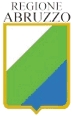 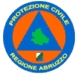 REGIONE ABRUZZODipartimento Opere Pubbliche, Governo del Territorio e Politiche AmbientaliSCHEDA SPECIFICASEZIONE II2.GEN- INTERVENTO STRUTTURALE PROPOSTO2.GEN- INTERVENTO STRUTTURALE PROPOSTO2.GEN- INTERVENTO STRUTTURALE PROPOSTO2.GEN- INTERVENTO STRUTTURALE PROPOSTO2.GEN- INTERVENTO STRUTTURALE PROPOSTO2.GEN- INTERVENTO STRUTTURALE PROPOSTO2.GEN- INTERVENTO STRUTTURALE PROPOSTO2.GEN- INTERVENTO STRUTTURALE PROPOSTO2.GEN- INTERVENTO STRUTTURALE PROPOSTO2.GEN- INTERVENTO STRUTTURALE PROPOSTO2.GEN- INTERVENTO STRUTTURALE PROPOSTO2.GEN- INTERVENTO STRUTTURALE PROPOSTO2.GEN- INTERVENTO STRUTTURALE PROPOSTO2.GEN- INTERVENTO STRUTTURALE PROPOSTO2.GEN- INTERVENTO STRUTTURALE PROPOSTO2.GEN- INTERVENTO STRUTTURALE PROPOSTO2.GEN- INTERVENTO STRUTTURALE PROPOSTO2.GEN- INTERVENTO STRUTTURALE PROPOSTO1 Valutazione della sicurezza per interventi sulle costruzioni esistenti (Cap. 8  NTC18)1 Valutazione della sicurezza per interventi sulle costruzioni esistenti (Cap. 8  NTC18)1 Valutazione della sicurezza per interventi sulle costruzioni esistenti (Cap. 8  NTC18)1 Valutazione della sicurezza per interventi sulle costruzioni esistenti (Cap. 8  NTC18)1 Valutazione della sicurezza per interventi sulle costruzioni esistenti (Cap. 8  NTC18)1 Valutazione della sicurezza per interventi sulle costruzioni esistenti (Cap. 8  NTC18)1 Valutazione della sicurezza per interventi sulle costruzioni esistenti (Cap. 8  NTC18)1 Valutazione della sicurezza per interventi sulle costruzioni esistenti (Cap. 8  NTC18)1 Valutazione della sicurezza per interventi sulle costruzioni esistenti (Cap. 8  NTC18)1 Valutazione della sicurezza per interventi sulle costruzioni esistenti (Cap. 8  NTC18)1 Valutazione della sicurezza per interventi sulle costruzioni esistenti (Cap. 8  NTC18)1 Valutazione della sicurezza per interventi sulle costruzioni esistenti (Cap. 8  NTC18)1 Valutazione della sicurezza per interventi sulle costruzioni esistenti (Cap. 8  NTC18)1 Valutazione della sicurezza per interventi sulle costruzioni esistenti (Cap. 8  NTC18)1 Valutazione della sicurezza per interventi sulle costruzioni esistenti (Cap. 8  NTC18)1 Valutazione della sicurezza per interventi sulle costruzioni esistenti (Cap. 8  NTC18)1 Valutazione della sicurezza per interventi sulle costruzioni esistenti (Cap. 8  NTC18)1 Valutazione della sicurezza per interventi sulle costruzioni esistenti (Cap. 8  NTC18)1.1□1.1□Riparazione o intervento locale (p.8.4.1 NTC18)Riparazione o intervento locale (p.8.4.1 NTC18)Riparazione o intervento locale (p.8.4.1 NTC18)Riparazione o intervento locale (p.8.4.1 NTC18)Riparazione o intervento locale (p.8.4.1 NTC18)Riparazione o intervento locale (p.8.4.1 NTC18)Riparazione o intervento locale (p.8.4.1 NTC18)Riparazione o intervento locale (p.8.4.1 NTC18)Riparazione o intervento locale (p.8.4.1 NTC18)Riparazione o intervento locale (p.8.4.1 NTC18)Riparazione o intervento locale (p.8.4.1 NTC18)Riparazione o intervento locale (p.8.4.1 NTC18)Riparazione o intervento locale (p.8.4.1 NTC18)Riparazione o intervento locale (p.8.4.1 NTC18)Riparazione o intervento locale (p.8.4.1 NTC18)1.2□1.2□Valutazione globale: indicatore di rischio Ante- Operam           E,ANTE = _____________ (specificare)   Valutazione globale: indicatore di rischio Ante- Operam           E,ANTE = _____________ (specificare)   Valutazione globale: indicatore di rischio Ante- Operam           E,ANTE = _____________ (specificare)   Valutazione globale: indicatore di rischio Ante- Operam           E,ANTE = _____________ (specificare)   Valutazione globale: indicatore di rischio Ante- Operam           E,ANTE = _____________ (specificare)   Valutazione globale: indicatore di rischio Ante- Operam           E,ANTE = _____________ (specificare)   Valutazione globale: indicatore di rischio Ante- Operam           E,ANTE = _____________ (specificare)   Valutazione globale: indicatore di rischio Ante- Operam           E,ANTE = _____________ (specificare)   Valutazione globale: indicatore di rischio Ante- Operam           E,ANTE = _____________ (specificare)   Valutazione globale: indicatore di rischio Ante- Operam           E,ANTE = _____________ (specificare)   Valutazione globale: indicatore di rischio Ante- Operam           E,ANTE = _____________ (specificare)   Valutazione globale: indicatore di rischio Ante- Operam           E,ANTE = _____________ (specificare)   Valutazione globale: indicatore di rischio Ante- Operam           E,ANTE = _____________ (specificare)   Valutazione globale: indicatore di rischio Ante- Operam           E,ANTE = _____________ (specificare)   Valutazione globale: indicatore di rischio Ante- Operam           E,ANTE = _____________ (specificare)   1.31.3Valutazione globale: indicatore di rischio Post- Operam  (pp. 8.4.1 e 8.4.2 NTC18)        Valutazione globale: indicatore di rischio Post- Operam  (pp. 8.4.1 e 8.4.2 NTC18)        Valutazione globale: indicatore di rischio Post- Operam  (pp. 8.4.1 e 8.4.2 NTC18)        Valutazione globale: indicatore di rischio Post- Operam  (pp. 8.4.1 e 8.4.2 NTC18)        Valutazione globale: indicatore di rischio Post- Operam  (pp. 8.4.1 e 8.4.2 NTC18)        Valutazione globale: indicatore di rischio Post- Operam  (pp. 8.4.1 e 8.4.2 NTC18)        Valutazione globale: indicatore di rischio Post- Operam  (pp. 8.4.1 e 8.4.2 NTC18)        Valutazione globale: indicatore di rischio Post- Operam  (pp. 8.4.1 e 8.4.2 NTC18)        Valutazione globale: indicatore di rischio Post- Operam  (pp. 8.4.1 e 8.4.2 NTC18)        Valutazione globale: indicatore di rischio Post- Operam  (pp. 8.4.1 e 8.4.2 NTC18)        Valutazione globale: indicatore di rischio Post- Operam  (pp. 8.4.1 e 8.4.2 NTC18)        Valutazione globale: indicatore di rischio Post- Operam  (pp. 8.4.1 e 8.4.2 NTC18)        Valutazione globale: indicatore di rischio Post- Operam  (pp. 8.4.1 e 8.4.2 NTC18)        Valutazione globale: indicatore di rischio Post- Operam  (pp. 8.4.1 e 8.4.2 NTC18)        Valutazione globale: indicatore di rischio Post- Operam  (pp. 8.4.1 e 8.4.2 NTC18)        1.31.3□ Miglioramento:  E, POST= ____ ≥0.60  per costruzioni di classe III ad uso scolastico e classe IV□ Miglioramento:  E, POST= ____ ≥0.60  per costruzioni di classe III ad uso scolastico e classe IV□ Miglioramento:  E, POST= ____ ≥0.60  per costruzioni di classe III ad uso scolastico e classe IV□ Miglioramento:  E, POST= ____ ≥0.60  per costruzioni di classe III ad uso scolastico e classe IV□ Miglioramento:  E, POST= ____ ≥0.60  per costruzioni di classe III ad uso scolastico e classe IV□ Miglioramento:  E, POST= ____ ≥0.60  per costruzioni di classe III ad uso scolastico e classe IV□ Miglioramento:  E, POST= ____ ≥0.60  per costruzioni di classe III ad uso scolastico e classe IV□ Miglioramento:  E, POST= ____ ≥0.60  per costruzioni di classe III ad uso scolastico e classe IV□ Miglioramento:  E, POST= ____ ≥0.60  per costruzioni di classe III ad uso scolastico e classe IV□ Miglioramento:  E, POST= ____ ≥0.60  per costruzioni di classe III ad uso scolastico e classe IV□ Miglioramento:  E, POST= ____ ≥0.60  per costruzioni di classe III ad uso scolastico e classe IV□ Miglioramento:  E, POST= ____ ≥0.60  per costruzioni di classe III ad uso scolastico e classe IV□ Miglioramento:  E, POST= ____ ≥0.60  per costruzioni di classe III ad uso scolastico e classe IV□ Miglioramento:  E, POST= ____ ≥0.60  per costruzioni di classe III ad uso scolastico e classe IV□ Miglioramento:  E, POST= ____ ≥0.60  per costruzioni di classe III ad uso scolastico e classe IV1.31.3□ Miglioramento:  E, POST= ____ ≥ E,ANTE +0.10   per costruzioni di classe II e III non ad auso scolastico□ Miglioramento:  E, POST= ____ ≥ E,ANTE +0.10   per costruzioni di classe II e III non ad auso scolastico□ Miglioramento:  E, POST= ____ ≥ E,ANTE +0.10   per costruzioni di classe II e III non ad auso scolastico□ Miglioramento:  E, POST= ____ ≥ E,ANTE +0.10   per costruzioni di classe II e III non ad auso scolastico□ Miglioramento:  E, POST= ____ ≥ E,ANTE +0.10   per costruzioni di classe II e III non ad auso scolastico□ Miglioramento:  E, POST= ____ ≥ E,ANTE +0.10   per costruzioni di classe II e III non ad auso scolastico□ Miglioramento:  E, POST= ____ ≥ E,ANTE +0.10   per costruzioni di classe II e III non ad auso scolastico□ Miglioramento:  E, POST= ____ ≥ E,ANTE +0.10   per costruzioni di classe II e III non ad auso scolastico□ Miglioramento:  E, POST= ____ ≥ E,ANTE +0.10   per costruzioni di classe II e III non ad auso scolastico□ Miglioramento:  E, POST= ____ ≥ E,ANTE +0.10   per costruzioni di classe II e III non ad auso scolastico□ Miglioramento:  E, POST= ____ ≥ E,ANTE +0.10   per costruzioni di classe II e III non ad auso scolastico□ Miglioramento:  E, POST= ____ ≥ E,ANTE +0.10   per costruzioni di classe II e III non ad auso scolastico□ Miglioramento:  E, POST= ____ ≥ E,ANTE +0.10   per costruzioni di classe II e III non ad auso scolastico□ Miglioramento:  E, POST= ____ ≥ E,ANTE +0.10   per costruzioni di classe II e III non ad auso scolastico□ Miglioramento:  E, POST= ____ ≥ E,ANTE +0.10   per costruzioni di classe II e III non ad auso scolastico1.31.3□ Adeguamento: E, POST= ____ ≥ 0.80 variazione di destinazione d’uso e/o di classe d’uso (p.8.4.3 lett. a, e, NTC18)□ Adeguamento: E, POST= ____ ≥ 0.80 variazione di destinazione d’uso e/o di classe d’uso (p.8.4.3 lett. a, e, NTC18)□ Adeguamento: E, POST= ____ ≥ 0.80 variazione di destinazione d’uso e/o di classe d’uso (p.8.4.3 lett. a, e, NTC18)□ Adeguamento: E, POST= ____ ≥ 0.80 variazione di destinazione d’uso e/o di classe d’uso (p.8.4.3 lett. a, e, NTC18)□ Adeguamento: E, POST= ____ ≥ 0.80 variazione di destinazione d’uso e/o di classe d’uso (p.8.4.3 lett. a, e, NTC18)□ Adeguamento: E, POST= ____ ≥ 0.80 variazione di destinazione d’uso e/o di classe d’uso (p.8.4.3 lett. a, e, NTC18)□ Adeguamento: E, POST= ____ ≥ 0.80 variazione di destinazione d’uso e/o di classe d’uso (p.8.4.3 lett. a, e, NTC18)□ Adeguamento: E, POST= ____ ≥ 0.80 variazione di destinazione d’uso e/o di classe d’uso (p.8.4.3 lett. a, e, NTC18)□ Adeguamento: E, POST= ____ ≥ 0.80 variazione di destinazione d’uso e/o di classe d’uso (p.8.4.3 lett. a, e, NTC18)□ Adeguamento: E, POST= ____ ≥ 0.80 variazione di destinazione d’uso e/o di classe d’uso (p.8.4.3 lett. a, e, NTC18)□ Adeguamento: E, POST= ____ ≥ 0.80 variazione di destinazione d’uso e/o di classe d’uso (p.8.4.3 lett. a, e, NTC18)□ Adeguamento: E, POST= ____ ≥ 0.80 variazione di destinazione d’uso e/o di classe d’uso (p.8.4.3 lett. a, e, NTC18)□ Adeguamento: E, POST= ____ ≥ 0.80 variazione di destinazione d’uso e/o di classe d’uso (p.8.4.3 lett. a, e, NTC18)□ Adeguamento: E, POST= ____ ≥ 0.80 variazione di destinazione d’uso e/o di classe d’uso (p.8.4.3 lett. a, e, NTC18)□ Adeguamento: E, POST= ____ ≥ 0.80 variazione di destinazione d’uso e/o di classe d’uso (p.8.4.3 lett. a, e, NTC18)1.31.3□ Adeguamento E, POST= _____ ≥ 1.00   sopraelevazioni, ampliamenti trasformazioni (p.8.4.3 lett. b), c), e) NTC18)□ Adeguamento E, POST= _____ ≥ 1.00   sopraelevazioni, ampliamenti trasformazioni (p.8.4.3 lett. b), c), e) NTC18)□ Adeguamento E, POST= _____ ≥ 1.00   sopraelevazioni, ampliamenti trasformazioni (p.8.4.3 lett. b), c), e) NTC18)□ Adeguamento E, POST= _____ ≥ 1.00   sopraelevazioni, ampliamenti trasformazioni (p.8.4.3 lett. b), c), e) NTC18)□ Adeguamento E, POST= _____ ≥ 1.00   sopraelevazioni, ampliamenti trasformazioni (p.8.4.3 lett. b), c), e) NTC18)□ Adeguamento E, POST= _____ ≥ 1.00   sopraelevazioni, ampliamenti trasformazioni (p.8.4.3 lett. b), c), e) NTC18)□ Adeguamento E, POST= _____ ≥ 1.00   sopraelevazioni, ampliamenti trasformazioni (p.8.4.3 lett. b), c), e) NTC18)□ Adeguamento E, POST= _____ ≥ 1.00   sopraelevazioni, ampliamenti trasformazioni (p.8.4.3 lett. b), c), e) NTC18)□ Adeguamento E, POST= _____ ≥ 1.00   sopraelevazioni, ampliamenti trasformazioni (p.8.4.3 lett. b), c), e) NTC18)□ Adeguamento E, POST= _____ ≥ 1.00   sopraelevazioni, ampliamenti trasformazioni (p.8.4.3 lett. b), c), e) NTC18)□ Adeguamento E, POST= _____ ≥ 1.00   sopraelevazioni, ampliamenti trasformazioni (p.8.4.3 lett. b), c), e) NTC18)□ Adeguamento E, POST= _____ ≥ 1.00   sopraelevazioni, ampliamenti trasformazioni (p.8.4.3 lett. b), c), e) NTC18)□ Adeguamento E, POST= _____ ≥ 1.00   sopraelevazioni, ampliamenti trasformazioni (p.8.4.3 lett. b), c), e) NTC18)□ Adeguamento E, POST= _____ ≥ 1.00   sopraelevazioni, ampliamenti trasformazioni (p.8.4.3 lett. b), c), e) NTC18)□ Adeguamento E, POST= _____ ≥ 1.00   sopraelevazioni, ampliamenti trasformazioni (p.8.4.3 lett. b), c), e) NTC18)1.31.3E, POST= _____   Altro ____________________________________________________  (specificare)E, POST= _____   Altro ____________________________________________________  (specificare)E, POST= _____   Altro ____________________________________________________  (specificare)E, POST= _____   Altro ____________________________________________________  (specificare)E, POST= _____   Altro ____________________________________________________  (specificare)E, POST= _____   Altro ____________________________________________________  (specificare)E, POST= _____   Altro ____________________________________________________  (specificare)E, POST= _____   Altro ____________________________________________________  (specificare)E, POST= _____   Altro ____________________________________________________  (specificare)E, POST= _____   Altro ____________________________________________________  (specificare)E, POST= _____   Altro ____________________________________________________  (specificare)E, POST= _____   Altro ____________________________________________________  (specificare)E, POST= _____   Altro ____________________________________________________  (specificare)E, POST= _____   Altro ____________________________________________________  (specificare)E, POST= _____   Altro ____________________________________________________  (specificare)2 Descrizione dell’intervento strutturale 2 Descrizione dell’intervento strutturale 2 Descrizione dell’intervento strutturale 2 Descrizione dell’intervento strutturale 2 Descrizione dell’intervento strutturale 2 Descrizione dell’intervento strutturale 2 Descrizione dell’intervento strutturale 2 Descrizione dell’intervento strutturale 2 Descrizione dell’intervento strutturale 2 Descrizione dell’intervento strutturale 2 Descrizione dell’intervento strutturale 2 Descrizione dell’intervento strutturale 2 Descrizione dell’intervento strutturale 2 Descrizione dell’intervento strutturale 2 Descrizione dell’intervento strutturale 2 Descrizione dell’intervento strutturale 2 Descrizione dell’intervento strutturale 2 Descrizione dell’intervento strutturale 2.1 □2.1 □2.1 □Interventi volti ad incrementare la resistenza delle sezioni/duttilità dei singoli elementi strutturali:Interventi volti ad incrementare la resistenza delle sezioni/duttilità dei singoli elementi strutturali:Interventi volti ad incrementare la resistenza delle sezioni/duttilità dei singoli elementi strutturali:Interventi volti ad incrementare la resistenza delle sezioni/duttilità dei singoli elementi strutturali:Interventi volti ad incrementare la resistenza delle sezioni/duttilità dei singoli elementi strutturali:Interventi volti ad incrementare la resistenza delle sezioni/duttilità dei singoli elementi strutturali:Interventi volti ad incrementare la resistenza delle sezioni/duttilità dei singoli elementi strutturali:Interventi volti ad incrementare la resistenza delle sezioni/duttilità dei singoli elementi strutturali:Interventi volti ad incrementare la resistenza delle sezioni/duttilità dei singoli elementi strutturali:Interventi volti ad incrementare la resistenza delle sezioni/duttilità dei singoli elementi strutturali:Interventi volti ad incrementare la resistenza delle sezioni/duttilità dei singoli elementi strutturali:Interventi volti ad incrementare la resistenza delle sezioni/duttilità dei singoli elementi strutturali:Interventi volti ad incrementare la resistenza delle sezioni/duttilità dei singoli elementi strutturali:Interventi volti ad incrementare la resistenza delle sezioni/duttilità dei singoli elementi strutturali:2.1.1 □2.1.1 □Placcature e cerchiature con elementi metallici;Placcature e cerchiature con elementi metallici;Placcature e cerchiature con elementi metallici;Placcature e cerchiature con elementi metallici;Placcature e cerchiature con elementi metallici;Placcature e cerchiature con elementi metallici;Placcature e cerchiature con elementi metallici;Placcature e cerchiature con elementi metallici;Placcature e cerchiature con elementi metallici;Placcature e cerchiature con elementi metallici;Placcature e cerchiature con elementi metallici;Placcature e cerchiature con elementi metallici;2.1.2 □2.1.2 □Placcature e fasciature con materiali compositi;Placcature e fasciature con materiali compositi;Placcature e fasciature con materiali compositi;Placcature e fasciature con materiali compositi;Placcature e fasciature con materiali compositi;Placcature e fasciature con materiali compositi;Placcature e fasciature con materiali compositi;Placcature e fasciature con materiali compositi;Placcature e fasciature con materiali compositi;Placcature e fasciature con materiali compositi;Placcature e fasciature con materiali compositi;Placcature e fasciature con materiali compositi;2.1.3□2.1.3□Placcature con malte fibro-rinforzate a base cementizia (FRCM);Placcature con malte fibro-rinforzate a base cementizia (FRCM);Placcature con malte fibro-rinforzate a base cementizia (FRCM);Placcature con malte fibro-rinforzate a base cementizia (FRCM);Placcature con malte fibro-rinforzate a base cementizia (FRCM);Placcature con malte fibro-rinforzate a base cementizia (FRCM);Placcature con malte fibro-rinforzate a base cementizia (FRCM);Placcature con malte fibro-rinforzate a base cementizia (FRCM);Placcature con malte fibro-rinforzate a base cementizia (FRCM);Placcature con malte fibro-rinforzate a base cementizia (FRCM);Placcature con malte fibro-rinforzate a base cementizia (FRCM);Placcature con malte fibro-rinforzate a base cementizia (FRCM);2.1.3□2.1.3□Ringrossi delle sezioniRingrossi delle sezioniRingrossi delle sezioniRingrossi delle sezioniRingrossi delle sezioniRingrossi delle sezioniRingrossi delle sezioniRingrossi delle sezioniRingrossi delle sezioniRingrossi delle sezioniRingrossi delle sezioniRingrossi delle sezioni2.1.4□2.1.4□Altro ________________________________________________________________Altro ________________________________________________________________Altro ________________________________________________________________Altro ________________________________________________________________Altro ________________________________________________________________Altro ________________________________________________________________Altro ________________________________________________________________Altro ________________________________________________________________Altro ________________________________________________________________Altro ________________________________________________________________Altro ________________________________________________________________Altro ________________________________________________________________2.2 □2.2 □2.2 □Interventi rivolti alla modifica del comportamento locale e globale, particolarmente rispetto alle azioni sismiche attraverso:Interventi rivolti alla modifica del comportamento locale e globale, particolarmente rispetto alle azioni sismiche attraverso:Interventi rivolti alla modifica del comportamento locale e globale, particolarmente rispetto alle azioni sismiche attraverso:Interventi rivolti alla modifica del comportamento locale e globale, particolarmente rispetto alle azioni sismiche attraverso:Interventi rivolti alla modifica del comportamento locale e globale, particolarmente rispetto alle azioni sismiche attraverso:Interventi rivolti alla modifica del comportamento locale e globale, particolarmente rispetto alle azioni sismiche attraverso:Interventi rivolti alla modifica del comportamento locale e globale, particolarmente rispetto alle azioni sismiche attraverso:Interventi rivolti alla modifica del comportamento locale e globale, particolarmente rispetto alle azioni sismiche attraverso:Interventi rivolti alla modifica del comportamento locale e globale, particolarmente rispetto alle azioni sismiche attraverso:Interventi rivolti alla modifica del comportamento locale e globale, particolarmente rispetto alle azioni sismiche attraverso:Interventi rivolti alla modifica del comportamento locale e globale, particolarmente rispetto alle azioni sismiche attraverso:Interventi rivolti alla modifica del comportamento locale e globale, particolarmente rispetto alle azioni sismiche attraverso:Interventi rivolti alla modifica del comportamento locale e globale, particolarmente rispetto alle azioni sismiche attraverso:Interventi rivolti alla modifica del comportamento locale e globale, particolarmente rispetto alle azioni sismiche attraverso:2.2.1□2.2.1□L’inserimento di nuovi elementi sismo-resistenti (pareti, controventi, telai, pilastri, etc.)L’inserimento di nuovi elementi sismo-resistenti (pareti, controventi, telai, pilastri, etc.)L’inserimento di nuovi elementi sismo-resistenti (pareti, controventi, telai, pilastri, etc.)L’inserimento di nuovi elementi sismo-resistenti (pareti, controventi, telai, pilastri, etc.)L’inserimento di nuovi elementi sismo-resistenti (pareti, controventi, telai, pilastri, etc.)L’inserimento di nuovi elementi sismo-resistenti (pareti, controventi, telai, pilastri, etc.)L’inserimento di nuovi elementi sismo-resistenti (pareti, controventi, telai, pilastri, etc.)L’inserimento di nuovi elementi sismo-resistenti (pareti, controventi, telai, pilastri, etc.)L’inserimento di nuovi elementi sismo-resistenti (pareti, controventi, telai, pilastri, etc.)L’inserimento di nuovi elementi sismo-resistenti (pareti, controventi, telai, pilastri, etc.)L’inserimento di nuovi elementi sismo-resistenti (pareti, controventi, telai, pilastri, etc.)L’inserimento di nuovi elementi sismo-resistenti (pareti, controventi, telai, pilastri, etc.)2.2.2□2.2.2□La sostituzione e/o modifica di solai cui comporti una variazione delle masse e della rigidezza nel pianoLa sostituzione e/o modifica di solai cui comporti una variazione delle masse e della rigidezza nel pianoLa sostituzione e/o modifica di solai cui comporti una variazione delle masse e della rigidezza nel pianoLa sostituzione e/o modifica di solai cui comporti una variazione delle masse e della rigidezza nel pianoLa sostituzione e/o modifica di solai cui comporti una variazione delle masse e della rigidezza nel pianoLa sostituzione e/o modifica di solai cui comporti una variazione delle masse e della rigidezza nel pianoLa sostituzione e/o modifica di solai cui comporti una variazione delle masse e della rigidezza nel pianoLa sostituzione e/o modifica di solai cui comporti una variazione delle masse e della rigidezza nel pianoLa sostituzione e/o modifica di solai cui comporti una variazione delle masse e della rigidezza nel pianoLa sostituzione e/o modifica di solai cui comporti una variazione delle masse e della rigidezza nel pianoLa sostituzione e/o modifica di solai cui comporti una variazione delle masse e della rigidezza nel pianoLa sostituzione e/o modifica di solai cui comporti una variazione delle masse e della rigidezza nel piano2.2.3□2.2.3□La sostituzione e/o modifica di coperture cui comporti una variazione delle masse e della rigidezza nel pianoLa sostituzione e/o modifica di coperture cui comporti una variazione delle masse e della rigidezza nel pianoLa sostituzione e/o modifica di coperture cui comporti una variazione delle masse e della rigidezza nel pianoLa sostituzione e/o modifica di coperture cui comporti una variazione delle masse e della rigidezza nel pianoLa sostituzione e/o modifica di coperture cui comporti una variazione delle masse e della rigidezza nel pianoLa sostituzione e/o modifica di coperture cui comporti una variazione delle masse e della rigidezza nel pianoLa sostituzione e/o modifica di coperture cui comporti una variazione delle masse e della rigidezza nel pianoLa sostituzione e/o modifica di coperture cui comporti una variazione delle masse e della rigidezza nel pianoLa sostituzione e/o modifica di coperture cui comporti una variazione delle masse e della rigidezza nel pianoLa sostituzione e/o modifica di coperture cui comporti una variazione delle masse e della rigidezza nel pianoLa sostituzione e/o modifica di coperture cui comporti una variazione delle masse e della rigidezza nel pianoLa sostituzione e/o modifica di coperture cui comporti una variazione delle masse e della rigidezza nel piano2.2.4□2.2.4□L’Isolamento sismico (E, POST=1.00, p. 8.4.2 NTC18)L’Isolamento sismico (E, POST=1.00, p. 8.4.2 NTC18)L’Isolamento sismico (E, POST=1.00, p. 8.4.2 NTC18)L’Isolamento sismico (E, POST=1.00, p. 8.4.2 NTC18)L’Isolamento sismico (E, POST=1.00, p. 8.4.2 NTC18)L’Isolamento sismico (E, POST=1.00, p. 8.4.2 NTC18)L’Isolamento sismico (E, POST=1.00, p. 8.4.2 NTC18)L’Isolamento sismico (E, POST=1.00, p. 8.4.2 NTC18)L’Isolamento sismico (E, POST=1.00, p. 8.4.2 NTC18)L’Isolamento sismico (E, POST=1.00, p. 8.4.2 NTC18)L’Isolamento sismico (E, POST=1.00, p. 8.4.2 NTC18)L’Isolamento sismico (E, POST=1.00, p. 8.4.2 NTC18)2.2.5□2.2.5□La realizzazione di giunti sismiciLa realizzazione di giunti sismiciLa realizzazione di giunti sismiciLa realizzazione di giunti sismiciLa realizzazione di giunti sismiciLa realizzazione di giunti sismiciLa realizzazione di giunti sismiciLa realizzazione di giunti sismiciLa realizzazione di giunti sismiciLa realizzazione di giunti sismiciLa realizzazione di giunti sismiciLa realizzazione di giunti sismici2.2.6□2.2.6□Altro __________________________________________________________________Altro __________________________________________________________________Altro __________________________________________________________________Altro __________________________________________________________________Altro __________________________________________________________________Altro __________________________________________________________________Altro __________________________________________________________________Altro __________________________________________________________________Altro __________________________________________________________________Altro __________________________________________________________________Altro __________________________________________________________________Altro __________________________________________________________________2.3 □2.3 □2.3 □Interventi in fondazione  Interventi in fondazione  Interventi in fondazione  Interventi in fondazione  Interventi in fondazione  Interventi in fondazione  Interventi in fondazione  Interventi in fondazione  Interventi in fondazione  Interventi in fondazione  Interventi in fondazione  Interventi in fondazione  Interventi in fondazione  Interventi in fondazione  2.3.1□2.3.1□2.3.1□Allargamento della fondazione (ringrosso, platea armata, etc.)Allargamento della fondazione (ringrosso, platea armata, etc.)Allargamento della fondazione (ringrosso, platea armata, etc.)Allargamento della fondazione (ringrosso, platea armata, etc.)Allargamento della fondazione (ringrosso, platea armata, etc.)Allargamento della fondazione (ringrosso, platea armata, etc.)Allargamento della fondazione (ringrosso, platea armata, etc.)Allargamento della fondazione (ringrosso, platea armata, etc.)Allargamento della fondazione (ringrosso, platea armata, etc.)Allargamento della fondazione (ringrosso, platea armata, etc.)Allargamento della fondazione (ringrosso, platea armata, etc.)2.3.2□2.3.2□2.3.2□Consolidamento dei terreni di fondazioneConsolidamento dei terreni di fondazioneConsolidamento dei terreni di fondazioneConsolidamento dei terreni di fondazioneConsolidamento dei terreni di fondazioneConsolidamento dei terreni di fondazioneConsolidamento dei terreni di fondazioneConsolidamento dei terreni di fondazioneConsolidamento dei terreni di fondazioneConsolidamento dei terreni di fondazioneConsolidamento dei terreni di fondazione2.3.3□2.3.3□2.3.3□Inserimento di sottofondazioni profonde (micropali, pali radice)Inserimento di sottofondazioni profonde (micropali, pali radice)Inserimento di sottofondazioni profonde (micropali, pali radice)Inserimento di sottofondazioni profonde (micropali, pali radice)Inserimento di sottofondazioni profonde (micropali, pali radice)Inserimento di sottofondazioni profonde (micropali, pali radice)Inserimento di sottofondazioni profonde (micropali, pali radice)Inserimento di sottofondazioni profonde (micropali, pali radice)Inserimento di sottofondazioni profonde (micropali, pali radice)Inserimento di sottofondazioni profonde (micropali, pali radice)Inserimento di sottofondazioni profonde (micropali, pali radice)2.4□2.4□2.4□Realizzazione di giunti sismici Realizzazione di giunti sismici Realizzazione di giunti sismici Realizzazione di giunti sismici Realizzazione di giunti sismici Realizzazione di giunti sismici Realizzazione di giunti sismici Realizzazione di giunti sismici Realizzazione di giunti sismici Realizzazione di giunti sismici Realizzazione di giunti sismici Realizzazione di giunti sismici Realizzazione di giunti sismici Realizzazione di giunti sismici 2.52.52.5Descrizione sintetica dell’intervento strutturale______________________________________________________________________________________________________________________________________________________________________________________Descrizione sintetica dell’intervento strutturale______________________________________________________________________________________________________________________________________________________________________________________Descrizione sintetica dell’intervento strutturale______________________________________________________________________________________________________________________________________________________________________________________Descrizione sintetica dell’intervento strutturale______________________________________________________________________________________________________________________________________________________________________________________Descrizione sintetica dell’intervento strutturale______________________________________________________________________________________________________________________________________________________________________________________Descrizione sintetica dell’intervento strutturale______________________________________________________________________________________________________________________________________________________________________________________Descrizione sintetica dell’intervento strutturale______________________________________________________________________________________________________________________________________________________________________________________Descrizione sintetica dell’intervento strutturale______________________________________________________________________________________________________________________________________________________________________________________Descrizione sintetica dell’intervento strutturale______________________________________________________________________________________________________________________________________________________________________________________Descrizione sintetica dell’intervento strutturale______________________________________________________________________________________________________________________________________________________________________________________Descrizione sintetica dell’intervento strutturale______________________________________________________________________________________________________________________________________________________________________________________Descrizione sintetica dell’intervento strutturale______________________________________________________________________________________________________________________________________________________________________________________Descrizione sintetica dell’intervento strutturale______________________________________________________________________________________________________________________________________________________________________________________Descrizione sintetica dell’intervento strutturale______________________________________________________________________________________________________________________________________________________________________________________2.A- AZIONI  DI CALCOLO2.A- AZIONI  DI CALCOLO2.A- AZIONI  DI CALCOLO2.A- AZIONI  DI CALCOLO2.A- AZIONI  DI CALCOLO2.A- AZIONI  DI CALCOLO2.A- AZIONI  DI CALCOLO2.A- AZIONI  DI CALCOLO2.A- AZIONI  DI CALCOLO2.A- AZIONI  DI CALCOLO2.A- AZIONI  DI CALCOLO2.A- AZIONI  DI CALCOLO2.A- AZIONI  DI CALCOLO2.A- AZIONI  DI CALCOLO2.A- AZIONI  DI CALCOLO2.A- AZIONI  DI CALCOLO2.A- AZIONI  DI CALCOLO2.A- AZIONI  DI CALCOLO2.A- AZIONI  DI CALCOLO11Valori caratteristici delle azioni in  [daN/mq]Valori caratteristici delle azioni in  [daN/mq]Valori caratteristici delle azioni in  [daN/mq]Valori caratteristici delle azioni in  [daN/mq]Valori caratteristici delle azioni in  [daN/mq]Valori caratteristici delle azioni in  [daN/mq]Valori caratteristici delle azioni in  [daN/mq]Valori caratteristici delle azioni in  [daN/mq]Valori caratteristici delle azioni in  [daN/mq]Valori caratteristici delle azioni in  [daN/mq]Valori caratteristici delle azioni in  [daN/mq]Valori caratteristici delle azioni in  [daN/mq]Valori caratteristici delle azioni in  [daN/mq]Valori caratteristici delle azioni in  [daN/mq]Valori caratteristici delle azioni in  [daN/mq]Valori caratteristici delle azioni in  [daN/mq]Valori caratteristici delle azioni in  [daN/mq]G1kG1kG2kG2kG2kCategoria carico variabile (tab. 3.1.II NTC 18)Categoria carico variabile (tab. 3.1.II NTC 18)Categoria carico variabile (tab. 3.1.II NTC 18)Categoria carico variabile (tab. 3.1.II NTC 18)Categoria carico variabile (tab. 3.1.II NTC 18)Categoria carico variabile (tab. 3.1.II NTC 18)G1kG1kG2kG2kG2kQk1Qk1Qk2Qk2Qk2Qk2Impalcato da __ a __Impalcato da __ a __Impalcato da __ a __Impalcato da __ a __Impalcato da __ a __Impalcato da __ a ______________________________________________Cat_____________Cat_____Cat_____Piano _____Piano _____Piano _____Piano _____Piano _____Piano _________________________________________________Cat_____________Cat_____Cat_____Piano _____Piano _____Piano _____Piano _____Piano _____Piano _________________________________________________Cat_____________Cat_____Cat_____Piano _____Piano _____Piano _____Piano _____Piano _____Piano _________________________________________________Cat_____________Cat_____Cat_____Piano _____Piano _____Piano _____Piano _____Piano _____Piano _________________________________________________Cat_____________Cat_____Cat_____Balconi piano_____Balconi piano_____Balconi piano_____Balconi piano_____Balconi piano_____Balconi piano_________________________________________________Cat_____________Cat_____Cat_____Balconi piano_____Balconi piano_____Balconi piano_____Balconi piano_____Balconi piano_____Balconi piano_________________________________________________Cat_____________Cat_____Cat_____Scala Scala Scala Scala Scala Scala ____________________________________________Cat_____________Cat_____Cat_____CoperturaCoperturaCoperturaCoperturaCoperturaCopertura____________________________________________Cat_____________Cat_____Cat_____altro_________altro_________altro_________altro_________altro_________altro_____________________________________________________Cat_____________Cat_____Cat_____Carico da Vento QkVCarico da Vento QkVCarico da Vento QkVCarico da Vento QkVCarico da Vento QkVCarico da Vento QkV_____________________________________________Carico da Neve QkNCarico da Neve QkNCarico da Neve QkN________________________________________________Incidenza tramezzi(p. 3.1.3 NTC18)Incidenza tramezzi(p. 3.1.3 NTC18)Incidenza tramezzi(p. 3.1.3 NTC18)Incidenza tramezzi(p. 3.1.3 NTC18)Incidenza tramezzi(p. 3.1.3 NTC18)Incidenza tramezzi(p. 3.1.3 NTC18)Incidenza tramezzi(p. 3.1.3 NTC18)□0.40 kN/mq0.40 kN/mq0.40 kN/mqElementi divisori con G2 ≤ 1,00 kN/mqElementi divisori con G2 ≤ 1,00 kN/mqElementi divisori con G2 ≤ 1,00 kN/mqElementi divisori con G2 ≤ 1,00 kN/mqElementi divisori con G2 ≤ 1,00 kN/mqElementi divisori con G2 ≤ 1,00 kN/mqIncidenza tramezzi(p. 3.1.3 NTC18)Incidenza tramezzi(p. 3.1.3 NTC18)Incidenza tramezzi(p. 3.1.3 NTC18)Incidenza tramezzi(p. 3.1.3 NTC18)Incidenza tramezzi(p. 3.1.3 NTC18)Incidenza tramezzi(p. 3.1.3 NTC18)Incidenza tramezzi(p. 3.1.3 NTC18)□0.80 kN/mq0.80 kN/mq0.80 kN/mqElementi divisori con 1,00 < G2 ≤ 2,00 kN/mqElementi divisori con 1,00 < G2 ≤ 2,00 kN/mqElementi divisori con 1,00 < G2 ≤ 2,00 kN/mqElementi divisori con 1,00 < G2 ≤ 2,00 kN/mqElementi divisori con 1,00 < G2 ≤ 2,00 kN/mqElementi divisori con 1,00 < G2 ≤ 2,00 kN/mqIncidenza tramezzi(p. 3.1.3 NTC18)Incidenza tramezzi(p. 3.1.3 NTC18)Incidenza tramezzi(p. 3.1.3 NTC18)Incidenza tramezzi(p. 3.1.3 NTC18)Incidenza tramezzi(p. 3.1.3 NTC18)Incidenza tramezzi(p. 3.1.3 NTC18)Incidenza tramezzi(p. 3.1.3 NTC18)□1.20 kN/mq1.20 kN/mq1.20 kN/mqElementi divisori con 2,00 < G2 ≤ 3,00 kN/mqElementi divisori con 2,00 < G2 ≤ 3,00 kN/mqElementi divisori con 2,00 < G2 ≤ 3,00 kN/mqElementi divisori con 2,00 < G2 ≤ 3,00 kN/mqElementi divisori con 2,00 < G2 ≤ 3,00 kN/mqElementi divisori con 2,00 < G2 ≤ 3,00 kN/mqIncidenza tramezzi(p. 3.1.3 NTC18)Incidenza tramezzi(p. 3.1.3 NTC18)Incidenza tramezzi(p. 3.1.3 NTC18)Incidenza tramezzi(p. 3.1.3 NTC18)Incidenza tramezzi(p. 3.1.3 NTC18)Incidenza tramezzi(p. 3.1.3 NTC18)Incidenza tramezzi(p. 3.1.3 NTC18)□1.60 kN/mq1.60 kN/mq1.60 kN/mqElementi divisori con 3,00 < G2 ≤ 4,00 kN/mqElementi divisori con 3,00 < G2 ≤ 4,00 kN/mqElementi divisori con 3,00 < G2 ≤ 4,00 kN/mqElementi divisori con 3,00 < G2 ≤ 4,00 kN/mqElementi divisori con 3,00 < G2 ≤ 4,00 kN/mqElementi divisori con 3,00 < G2 ≤ 4,00 kN/mqIncidenza tramezzi(p. 3.1.3 NTC18)Incidenza tramezzi(p. 3.1.3 NTC18)Incidenza tramezzi(p. 3.1.3 NTC18)Incidenza tramezzi(p. 3.1.3 NTC18)Incidenza tramezzi(p. 3.1.3 NTC18)Incidenza tramezzi(p. 3.1.3 NTC18)Incidenza tramezzi(p. 3.1.3 NTC18)□2.00 kN/mq2.00 kN/mq2.00 kN/mqElementi divisori con 4,00 < G2 ≤ 5,00 kN/mqElementi divisori con 4,00 < G2 ≤ 5,00 kN/mqElementi divisori con 4,00 < G2 ≤ 5,00 kN/mqElementi divisori con 4,00 < G2 ≤ 5,00 kN/mqElementi divisori con 4,00 < G2 ≤ 5,00 kN/mqElementi divisori con 4,00 < G2 ≤ 5,00 kN/mq22Carichi di lineari [daN/ml]Carichi di lineari [daN/ml]Carichi di lineari [daN/ml]Carichi di lineari [daN/ml]Carichi di lineari [daN/ml]Carichi di lineari [daN/ml]Carichi di lineari [daN/ml]Carichi di lineari [daN/ml]Carichi di lineari [daN/ml]Carichi di lineari [daN/ml]Carichi di lineari [daN/ml]Carichi di lineari [daN/ml]Carichi di lineari [daN/ml]Carichi di lineari [daN/ml]Carichi di lineari [daN/ml]Carichi di lineari [daN/ml]Carichi di lineari [daN/ml]Tamponatura  G2k       ____________Tamponatura  G2k       ____________Tamponatura  G2k       ____________Tamponatura  G2k       ____________Tamponatura  G2k       ____________Tamponatura  G2k       ____________Tamponatura  G2k       ____________Tamponatura  G2k       ____________Tamponatura  G2k       ____________Altro        ____________Altro        ____________Altro        ____________Altro        ____________Altro        ____________Altro        ____________Altro        ____________Altro        ____________33Combinazioni considerate nella valutazione della sicurezza (p. 2.5.3 NTC18)Combinazioni considerate nella valutazione della sicurezza (p. 2.5.3 NTC18)Combinazioni considerate nella valutazione della sicurezza (p. 2.5.3 NTC18)Combinazioni considerate nella valutazione della sicurezza (p. 2.5.3 NTC18)Combinazioni considerate nella valutazione della sicurezza (p. 2.5.3 NTC18)Combinazioni considerate nella valutazione della sicurezza (p. 2.5.3 NTC18)Combinazioni considerate nella valutazione della sicurezza (p. 2.5.3 NTC18)Combinazioni considerate nella valutazione della sicurezza (p. 2.5.3 NTC18)Combinazioni considerate nella valutazione della sicurezza (p. 2.5.3 NTC18)Combinazioni considerate nella valutazione della sicurezza (p. 2.5.3 NTC18)Combinazioni considerate nella valutazione della sicurezza (p. 2.5.3 NTC18)Combinazioni considerate nella valutazione della sicurezza (p. 2.5.3 NTC18)Combinazioni considerate nella valutazione della sicurezza (p. 2.5.3 NTC18)Combinazioni considerate nella valutazione della sicurezza (p. 2.5.3 NTC18)Combinazioni considerate nella valutazione della sicurezza (p. 2.5.3 NTC18)Combinazioni considerate nella valutazione della sicurezza (p. 2.5.3 NTC18)Combinazioni considerate nella valutazione della sicurezza (p. 2.5.3 NTC18)3.1□3.1□3.1□Fondamentale (SLU)Fondamentale (SLU)Fondamentale (SLU)Fondamentale (SLU)Fondamentale (SLU)Fondamentale (SLU)Fondamentale (SLU)γG1×G1,k + γG2×G2,k + γP×P + γQ1×Qk1 + γQ2× ψ02×Qk2 + γQ3× ψ03×Qk3+…γG1×G1,k + γG2×G2,k + γP×P + γQ1×Qk1 + γQ2× ψ02×Qk2 + γQ3× ψ03×Qk3+…γG1×G1,k + γG2×G2,k + γP×P + γQ1×Qk1 + γQ2× ψ02×Qk2 + γQ3× ψ03×Qk3+…γG1×G1,k + γG2×G2,k + γP×P + γQ1×Qk1 + γQ2× ψ02×Qk2 + γQ3× ψ03×Qk3+…γG1×G1,k + γG2×G2,k + γP×P + γQ1×Qk1 + γQ2× ψ02×Qk2 + γQ3× ψ03×Qk3+…γG1×G1,k + γG2×G2,k + γP×P + γQ1×Qk1 + γQ2× ψ02×Qk2 + γQ3× ψ03×Qk3+…γG1×G1,k + γG2×G2,k + γP×P + γQ1×Qk1 + γQ2× ψ02×Qk2 + γQ3× ψ03×Qk3+…3.2□3.2□3.2□Caratteristica (SLE)Caratteristica (SLE)Caratteristica (SLE)Caratteristica (SLE)Caratteristica (SLE)Caratteristica (SLE)Caratteristica (SLE)G1 + G2 + P + Qk1 + ψ02×Qk2 + ψ03×Qk3+…G1 + G2 + P + Qk1 + ψ02×Qk2 + ψ03×Qk3+…G1 + G2 + P + Qk1 + ψ02×Qk2 + ψ03×Qk3+…G1 + G2 + P + Qk1 + ψ02×Qk2 + ψ03×Qk3+…G1 + G2 + P + Qk1 + ψ02×Qk2 + ψ03×Qk3+…G1 + G2 + P + Qk1 + ψ02×Qk2 + ψ03×Qk3+…G1 + G2 + P + Qk1 + ψ02×Qk2 + ψ03×Qk3+…3.3□3.3□3.3□ Frequente (SLE) Frequente (SLE) Frequente (SLE) Frequente (SLE) Frequente (SLE) Frequente (SLE) Frequente (SLE)G1 + G2 + P + ψ11 Qk1 + ψ22×Qk2 + ψ23×Qk3+…G1 + G2 + P + ψ11 Qk1 + ψ22×Qk2 + ψ23×Qk3+…G1 + G2 + P + ψ11 Qk1 + ψ22×Qk2 + ψ23×Qk3+…G1 + G2 + P + ψ11 Qk1 + ψ22×Qk2 + ψ23×Qk3+…G1 + G2 + P + ψ11 Qk1 + ψ22×Qk2 + ψ23×Qk3+…G1 + G2 + P + ψ11 Qk1 + ψ22×Qk2 + ψ23×Qk3+…G1 + G2 + P + ψ11 Qk1 + ψ22×Qk2 + ψ23×Qk3+…3.4□3.4□3.4□Quasi Permanente (SLE)Quasi Permanente (SLE)Quasi Permanente (SLE)Quasi Permanente (SLE)Quasi Permanente (SLE)Quasi Permanente (SLE)Quasi Permanente (SLE)G1 + G2 + P + ψ21 Qk1 + ψ22×Qk2 + ψ23×Qk3+…G1 + G2 + P + ψ21 Qk1 + ψ22×Qk2 + ψ23×Qk3+…G1 + G2 + P + ψ21 Qk1 + ψ22×Qk2 + ψ23×Qk3+…G1 + G2 + P + ψ21 Qk1 + ψ22×Qk2 + ψ23×Qk3+…G1 + G2 + P + ψ21 Qk1 + ψ22×Qk2 + ψ23×Qk3+…G1 + G2 + P + ψ21 Qk1 + ψ22×Qk2 + ψ23×Qk3+…G1 + G2 + P + ψ21 Qk1 + ψ22×Qk2 + ψ23×Qk3+…3.5□3.5□3.5□Sismica (E)Sismica (E)Sismica (E)Sismica (E)Sismica (E)Sismica (E)Sismica (E)E + G1 + G2 + P + ψ21 Qk1 + ψ22×Qk2 + …E + G1 + G2 + P + ψ21 Qk1 + ψ22×Qk2 + …E + G1 + G2 + P + ψ21 Qk1 + ψ22×Qk2 + …E + G1 + G2 + P + ψ21 Qk1 + ψ22×Qk2 + …E + G1 + G2 + P + ψ21 Qk1 + ψ22×Qk2 + …E + G1 + G2 + P + ψ21 Qk1 + ψ22×Qk2 + …E + G1 + G2 + P + ψ21 Qk1 + ψ22×Qk2 + …3.6□3.6□3.6□Eccezionale (AD)Eccezionale (AD)Eccezionale (AD)Eccezionale (AD)Eccezionale (AD)Eccezionale (AD)Eccezionale (AD)E + G1 + G2 + P +AD + ψ21 Qk1 + ψ22×Qk2 + …E + G1 + G2 + P +AD + ψ21 Qk1 + ψ22×Qk2 + …E + G1 + G2 + P +AD + ψ21 Qk1 + ψ22×Qk2 + …E + G1 + G2 + P +AD + ψ21 Qk1 + ψ22×Qk2 + …E + G1 + G2 + P +AD + ψ21 Qk1 + ψ22×Qk2 + …E + G1 + G2 + P +AD + ψ21 Qk1 + ψ22×Qk2 + …E + G1 + G2 + P +AD + ψ21 Qk1 + ψ22×Qk2 + …Altro ___________________________________________________________________________Altro ___________________________________________________________________________Altro ___________________________________________________________________________Altro ___________________________________________________________________________Altro ___________________________________________________________________________Altro ___________________________________________________________________________Altro ___________________________________________________________________________Altro ___________________________________________________________________________Altro ___________________________________________________________________________Altro ___________________________________________________________________________Altro ___________________________________________________________________________Altro ___________________________________________________________________________Altro ___________________________________________________________________________Altro ___________________________________________________________________________Altro ___________________________________________________________________________Altro ___________________________________________________________________________Altro ___________________________________________________________________________2.B- AZIONE SISMICA DI PROGETTO (riferita all’analisi che condiziona il livello di sicurezza)2.B- AZIONE SISMICA DI PROGETTO (riferita all’analisi che condiziona il livello di sicurezza)2.B- AZIONE SISMICA DI PROGETTO (riferita all’analisi che condiziona il livello di sicurezza)2.B- AZIONE SISMICA DI PROGETTO (riferita all’analisi che condiziona il livello di sicurezza)2.B- AZIONE SISMICA DI PROGETTO (riferita all’analisi che condiziona il livello di sicurezza)2.B- AZIONE SISMICA DI PROGETTO (riferita all’analisi che condiziona il livello di sicurezza)2.B- AZIONE SISMICA DI PROGETTO (riferita all’analisi che condiziona il livello di sicurezza)2.B- AZIONE SISMICA DI PROGETTO (riferita all’analisi che condiziona il livello di sicurezza)2.B- AZIONE SISMICA DI PROGETTO (riferita all’analisi che condiziona il livello di sicurezza)2.B- AZIONE SISMICA DI PROGETTO (riferita all’analisi che condiziona il livello di sicurezza)2.B- AZIONE SISMICA DI PROGETTO (riferita all’analisi che condiziona il livello di sicurezza)2.B- AZIONE SISMICA DI PROGETTO (riferita all’analisi che condiziona il livello di sicurezza)2.B- AZIONE SISMICA DI PROGETTO (riferita all’analisi che condiziona il livello di sicurezza)2.B- AZIONE SISMICA DI PROGETTO (riferita all’analisi che condiziona il livello di sicurezza)1Analisi della regolarità (pp.7.2.1 e 7.3.1 NTC18)Analisi della regolarità (pp.7.2.1 e 7.3.1 NTC18)ANTE-OPERAMANTE-OPERAMPOST--OPERAMPOST--OPERAM1.1Regolarità in pianta:  □  SI□  NO□  SI□  NO1.2Regolare in elevazione□  SI□  NO□  SI□  NO2Fattori di comportamento (C87.2.4 Circ. Min 617/09)(* valori suscettibili di modifica in attesa della pubblicazione della Circolare Esplicativa)Fattori di comportamento (C87.2.4 Circ. Min 617/09)(* valori suscettibili di modifica in attesa della pubblicazione della Circolare Esplicativa)FATTORE DI STRUTTURA ANTEFATTORE DI STRUTTURA ANTEFATTORE DI STRUTTURA POSTFATTORE DI STRUTTURA POST2.1Verifiche dei meccanismi duttili (Valori superiori a 3 vanno adeguatamente giustificati)qANTE= _____ < 3.0*qANTE= _____ < 3.0*qPOST= ______ <3.0*qPOST= ______ <3.0*2.1Verifiche dei meccanismi fragili □  q= 1.5*□  q= 1.5*□  q= 1.5*□  q= 1.5*2.2Comportamento non dissipativo □  q= 1*□  q= 1*□  q= 1*□  q= 1*2.3Calcolato a mezzo di analisi statica non lineare  qANTE= ______qANTE= ______qPOST= _______qPOST= _______2.4□ altro specificare:_____________________________________________ qANTE= ______qANTE= ______qPOST= _______qPOST= _______3□ Quota dello “Zero sismico” _____________________□ Quota dello “Zero sismico” _____________________□ Quota dello “Zero sismico” _____________________□ Quota dello “Zero sismico” _____________________□ Quota dello “Zero sismico” _____________________□ Quota dello “Zero sismico” _____________________4□ Presenza di uno schema sismo-resistente nelle due direzioni: telai/pareti in due direzioni principali□ Presenza di uno schema sismo-resistente nelle due direzioni: telai/pareti in due direzioni principali□ Presenza di uno schema sismo-resistente nelle due direzioni: telai/pareti in due direzioni principali□ Presenza di uno schema sismo-resistente nelle due direzioni: telai/pareti in due direzioni principali□ Presenza di uno schema sismo-resistente nelle due direzioni: telai/pareti in due direzioni principali□ Presenza di uno schema sismo-resistente nelle due direzioni: telai/pareti in due direzioni principali5Componente Verticale del Sisma (se obbligatoria con qlim = 1.5 - pp. 7.2.2 e 7.3.1 NTC18)Componente Verticale del Sisma (se obbligatoria con qlim = 1.5 - pp. 7.2.2 e 7.3.1 NTC18)Componente Verticale del Sisma (se obbligatoria con qlim = 1.5 - pp. 7.2.2 e 7.3.1 NTC18)Componente Verticale del Sisma (se obbligatoria con qlim = 1.5 - pp. 7.2.2 e 7.3.1 NTC18)Componente Verticale del Sisma (se obbligatoria con qlim = 1.5 - pp. 7.2.2 e 7.3.1 NTC18)Componente Verticale del Sisma (se obbligatoria con qlim = 1.5 - pp. 7.2.2 e 7.3.1 NTC18)5.1□Trascurata□Trascurata□Trascurata□Trascurata□Trascurata5.2□presenza di elementi pressoché orizzontali con luce superiore a 20 m□presenza di elementi pressoché orizzontali con luce superiore a 20 m□presenza di elementi pressoché orizzontali con luce superiore a 20 m□presenza di elementi pressoché orizzontali con luce superiore a 20 m□presenza di elementi pressoché orizzontali con luce superiore a 20 m5.3□ elementi precompressi (con l’esclusione dei solai di luce inferiore a 8 m)□ elementi precompressi (con l’esclusione dei solai di luce inferiore a 8 m)□ elementi precompressi (con l’esclusione dei solai di luce inferiore a 8 m)□ elementi precompressi (con l’esclusione dei solai di luce inferiore a 8 m)□ elementi precompressi (con l’esclusione dei solai di luce inferiore a 8 m)5.4□ elementi a mensola di luce superiore a 4 m;□ elementi a mensola di luce superiore a 4 m;□ elementi a mensola di luce superiore a 4 m;□ elementi a mensola di luce superiore a 4 m;□ elementi a mensola di luce superiore a 4 m;5.5□ strutture di tipo spingente, pilastri in falso, edifici con piani sospesi;□ strutture di tipo spingente, pilastri in falso, edifici con piani sospesi;□ strutture di tipo spingente, pilastri in falso, edifici con piani sospesi;□ strutture di tipo spingente, pilastri in falso, edifici con piani sospesi;□ strutture di tipo spingente, pilastri in falso, edifici con piani sospesi;5.6□ Costruzioni con isolamento sismico nei casi specificati al p. 7.10.5.3.2 NTC18;□ Costruzioni con isolamento sismico nei casi specificati al p. 7.10.5.3.2 NTC18;□ Costruzioni con isolamento sismico nei casi specificati al p. 7.10.5.3.2 NTC18;□ Costruzioni con isolamento sismico nei casi specificati al p. 7.10.5.3.2 NTC18;□ Costruzioni con isolamento sismico nei casi specificati al p. 7.10.5.3.2 NTC18;Osservazioni____________________________________________________________________________________________________________________________________________________________________________________________Osservazioni____________________________________________________________________________________________________________________________________________________________________________________________Osservazioni____________________________________________________________________________________________________________________________________________________________________________________________Osservazioni____________________________________________________________________________________________________________________________________________________________________________________________Osservazioni____________________________________________________________________________________________________________________________________________________________________________________________Osservazioni____________________________________________________________________________________________________________________________________________________________________________________________Osservazioni____________________________________________________________________________________________________________________________________________________________________________________________2.C- CARATTERISTICHE DEI MATERIALI E LIVELLI DI CONOSCENZA2.C- CARATTERISTICHE DEI MATERIALI E LIVELLI DI CONOSCENZA2.C- CARATTERISTICHE DEI MATERIALI E LIVELLI DI CONOSCENZA2.C- CARATTERISTICHE DEI MATERIALI E LIVELLI DI CONOSCENZA2.C- CARATTERISTICHE DEI MATERIALI E LIVELLI DI CONOSCENZA2.C- CARATTERISTICHE DEI MATERIALI E LIVELLI DI CONOSCENZA2.C- CARATTERISTICHE DEI MATERIALI E LIVELLI DI CONOSCENZA2.C- CARATTERISTICHE DEI MATERIALI E LIVELLI DI CONOSCENZA2.C- CARATTERISTICHE DEI MATERIALI E LIVELLI DI CONOSCENZA2.C- CARATTERISTICHE DEI MATERIALI E LIVELLI DI CONOSCENZA2.C- CARATTERISTICHE DEI MATERIALI E LIVELLI DI CONOSCENZA2.C- CARATTERISTICHE DEI MATERIALI E LIVELLI DI CONOSCENZA2.C- CARATTERISTICHE DEI MATERIALI E LIVELLI DI CONOSCENZA2.C- CARATTERISTICHE DEI MATERIALI E LIVELLI DI CONOSCENZA2.C- CARATTERISTICHE DEI MATERIALI E LIVELLI DI CONOSCENZA2.C- CARATTERISTICHE DEI MATERIALI E LIVELLI DI CONOSCENZA2.C- CARATTERISTICHE DEI MATERIALI E LIVELLI DI CONOSCENZA2.C- CARATTERISTICHE DEI MATERIALI E LIVELLI DI CONOSCENZA2.C- CARATTERISTICHE DEI MATERIALI E LIVELLI DI CONOSCENZA2.C- CARATTERISTICHE DEI MATERIALI E LIVELLI DI CONOSCENZA2.C- CARATTERISTICHE DEI MATERIALI E LIVELLI DI CONOSCENZA2.C- CARATTERISTICHE DEI MATERIALI E LIVELLI DI CONOSCENZA2.C- CARATTERISTICHE DEI MATERIALI E LIVELLI DI CONOSCENZA2.C- CARATTERISTICHE DEI MATERIALI E LIVELLI DI CONOSCENZA2.C- CARATTERISTICHE DEI MATERIALI E LIVELLI DI CONOSCENZA2.C- CARATTERISTICHE DEI MATERIALI E LIVELLI DI CONOSCENZA2.C- CARATTERISTICHE DEI MATERIALI E LIVELLI DI CONOSCENZA2.C- CARATTERISTICHE DEI MATERIALI E LIVELLI DI CONOSCENZA2.C- CARATTERISTICHE DEI MATERIALI E LIVELLI DI CONOSCENZA2.C- CARATTERISTICHE DEI MATERIALI E LIVELLI DI CONOSCENZA2.C- CARATTERISTICHE DEI MATERIALI E LIVELLI DI CONOSCENZA2.C- CARATTERISTICHE DEI MATERIALI E LIVELLI DI CONOSCENZA2.C- CARATTERISTICHE DEI MATERIALI E LIVELLI DI CONOSCENZA2.C- CARATTERISTICHE DEI MATERIALI E LIVELLI DI CONOSCENZA2.C- CARATTERISTICHE DEI MATERIALI E LIVELLI DI CONOSCENZA2.C- CARATTERISTICHE DEI MATERIALI E LIVELLI DI CONOSCENZA2.C- CARATTERISTICHE DEI MATERIALI E LIVELLI DI CONOSCENZA2.C- CARATTERISTICHE DEI MATERIALI E LIVELLI DI CONOSCENZA2.C- CARATTERISTICHE DEI MATERIALI E LIVELLI DI CONOSCENZA1 Livello di conoscenza (pp. 8.5.4 e 8.7.2 NTC18 e Tab. C8A.1.2 Circ. Min. 617/09)1 Livello di conoscenza (pp. 8.5.4 e 8.7.2 NTC18 e Tab. C8A.1.2 Circ. Min. 617/09)1 Livello di conoscenza (pp. 8.5.4 e 8.7.2 NTC18 e Tab. C8A.1.2 Circ. Min. 617/09)1 Livello di conoscenza (pp. 8.5.4 e 8.7.2 NTC18 e Tab. C8A.1.2 Circ. Min. 617/09)1 Livello di conoscenza (pp. 8.5.4 e 8.7.2 NTC18 e Tab. C8A.1.2 Circ. Min. 617/09)1 Livello di conoscenza (pp. 8.5.4 e 8.7.2 NTC18 e Tab. C8A.1.2 Circ. Min. 617/09)1 Livello di conoscenza (pp. 8.5.4 e 8.7.2 NTC18 e Tab. C8A.1.2 Circ. Min. 617/09)1 Livello di conoscenza (pp. 8.5.4 e 8.7.2 NTC18 e Tab. C8A.1.2 Circ. Min. 617/09)1 Livello di conoscenza (pp. 8.5.4 e 8.7.2 NTC18 e Tab. C8A.1.2 Circ. Min. 617/09)1 Livello di conoscenza (pp. 8.5.4 e 8.7.2 NTC18 e Tab. C8A.1.2 Circ. Min. 617/09)1 Livello di conoscenza (pp. 8.5.4 e 8.7.2 NTC18 e Tab. C8A.1.2 Circ. Min. 617/09)1 Livello di conoscenza (pp. 8.5.4 e 8.7.2 NTC18 e Tab. C8A.1.2 Circ. Min. 617/09)1 Livello di conoscenza (pp. 8.5.4 e 8.7.2 NTC18 e Tab. C8A.1.2 Circ. Min. 617/09)1 Livello di conoscenza (pp. 8.5.4 e 8.7.2 NTC18 e Tab. C8A.1.2 Circ. Min. 617/09)1 Livello di conoscenza (pp. 8.5.4 e 8.7.2 NTC18 e Tab. C8A.1.2 Circ. Min. 617/09)1 Livello di conoscenza (pp. 8.5.4 e 8.7.2 NTC18 e Tab. C8A.1.2 Circ. Min. 617/09)1 Livello di conoscenza (pp. 8.5.4 e 8.7.2 NTC18 e Tab. C8A.1.2 Circ. Min. 617/09)1 Livello di conoscenza (pp. 8.5.4 e 8.7.2 NTC18 e Tab. C8A.1.2 Circ. Min. 617/09)1 Livello di conoscenza (pp. 8.5.4 e 8.7.2 NTC18 e Tab. C8A.1.2 Circ. Min. 617/09)1 Livello di conoscenza (pp. 8.5.4 e 8.7.2 NTC18 e Tab. C8A.1.2 Circ. Min. 617/09)1 Livello di conoscenza (pp. 8.5.4 e 8.7.2 NTC18 e Tab. C8A.1.2 Circ. Min. 617/09)1 Livello di conoscenza (pp. 8.5.4 e 8.7.2 NTC18 e Tab. C8A.1.2 Circ. Min. 617/09)1 Livello di conoscenza (pp. 8.5.4 e 8.7.2 NTC18 e Tab. C8A.1.2 Circ. Min. 617/09)1 Livello di conoscenza (pp. 8.5.4 e 8.7.2 NTC18 e Tab. C8A.1.2 Circ. Min. 617/09)1 Livello di conoscenza (pp. 8.5.4 e 8.7.2 NTC18 e Tab. C8A.1.2 Circ. Min. 617/09)1 Livello di conoscenza (pp. 8.5.4 e 8.7.2 NTC18 e Tab. C8A.1.2 Circ. Min. 617/09)1 Livello di conoscenza (pp. 8.5.4 e 8.7.2 NTC18 e Tab. C8A.1.2 Circ. Min. 617/09)1 Livello di conoscenza (pp. 8.5.4 e 8.7.2 NTC18 e Tab. C8A.1.2 Circ. Min. 617/09)1 Livello di conoscenza (pp. 8.5.4 e 8.7.2 NTC18 e Tab. C8A.1.2 Circ. Min. 617/09)1 Livello di conoscenza (pp. 8.5.4 e 8.7.2 NTC18 e Tab. C8A.1.2 Circ. Min. 617/09)1 Livello di conoscenza (pp. 8.5.4 e 8.7.2 NTC18 e Tab. C8A.1.2 Circ. Min. 617/09)1 Livello di conoscenza (pp. 8.5.4 e 8.7.2 NTC18 e Tab. C8A.1.2 Circ. Min. 617/09)1 Livello di conoscenza (pp. 8.5.4 e 8.7.2 NTC18 e Tab. C8A.1.2 Circ. Min. 617/09)1 Livello di conoscenza (pp. 8.5.4 e 8.7.2 NTC18 e Tab. C8A.1.2 Circ. Min. 617/09)1 Livello di conoscenza (pp. 8.5.4 e 8.7.2 NTC18 e Tab. C8A.1.2 Circ. Min. 617/09)1 Livello di conoscenza (pp. 8.5.4 e 8.7.2 NTC18 e Tab. C8A.1.2 Circ. Min. 617/09)1 Livello di conoscenza (pp. 8.5.4 e 8.7.2 NTC18 e Tab. C8A.1.2 Circ. Min. 617/09)1 Livello di conoscenza (pp. 8.5.4 e 8.7.2 NTC18 e Tab. C8A.1.2 Circ. Min. 617/09)1 Livello di conoscenza (pp. 8.5.4 e 8.7.2 NTC18 e Tab. C8A.1.2 Circ. Min. 617/09)ConoscenzaConoscenzaConoscenzaConoscenzaConoscenzaConoscenzaConoscenzaGeometriaGeometriaGeometriaGeometriaGeometriaGeometriaGeometriaDettagli strutturaliDettagli strutturaliDettagli strutturaliDettagli strutturaliProprietà materialiProprietà materialiProprietà materialiProprietà materialiProprietà materialiProprietà materialiProprietà materialiMetodi di analisiMetodi di analisiMetodi di analisiMetodi di analisiMetodi di analisiMetodi di analisiFCFCFCFC1.11.11.1□  LC1 Limitata□  LC1 Limitata□  LC1 Limitata□  LC1 Limitata□  LC1 Limitata□  LC1 Limitata□  LC1 LimitataDa rilievo o da disegni originaliDa rilievo o da disegni originaliDa rilievo o da disegni originaliDa rilievo o da disegni originaliDa rilievo o da disegni originaliDa rilievo o da disegni originaliDa rilievo o da disegni originaliLimitate verifiche in situ e progetto simulatoLimitate verifiche in situ e progetto simulatoLimitate verifiche in situ e progetto simulatoLimitate verifiche in situ e progetto simulatoValori usuali e limitate prove in situValori usuali e limitate prove in situValori usuali e limitate prove in situValori usuali e limitate prove in situValori usuali e limitate prove in situValori usuali e limitate prove in situValori usuali e limitate prove in situAnalisi lineareAnalisi lineareAnalisi lineareAnalisi lineareAnalisi lineareAnalisi lineare1,351,351,351,351.21.21.2□  LC2 Adeguata□  LC2 Adeguata□  LC2 Adeguata□  LC2 Adeguata□  LC2 Adeguata□  LC2 Adeguata□  LC2 AdeguataDa rilievo o da disegni originaliDa rilievo o da disegni originaliDa rilievo o da disegni originaliDa rilievo o da disegni originaliDa rilievo o da disegni originaliDa rilievo o da disegni originaliDa rilievo o da disegni originaliDisegni incompleti e limitate verifiche in situDisegni incompleti e limitate verifiche in situDisegni incompleti e limitate verifiche in situDisegni incompleti e limitate verifiche in situDalle specifiche originali di progetto o dai certificati di prova con limitate prove in-situDalle specifiche originali di progetto o dai certificati di prova con limitate prove in-situDalle specifiche originali di progetto o dai certificati di prova con limitate prove in-situDalle specifiche originali di progetto o dai certificati di prova con limitate prove in-situDalle specifiche originali di progetto o dai certificati di prova con limitate prove in-situDalle specifiche originali di progetto o dai certificati di prova con limitate prove in-situDalle specifiche originali di progetto o dai certificati di prova con limitate prove in-situTuttiTuttiTuttiTuttiTuttiTutti1,201,201,201,201.21.21.2□  LC2 Adeguata□  LC2 Adeguata□  LC2 Adeguata□  LC2 Adeguata□  LC2 Adeguata□  LC2 Adeguata□  LC2 AdeguataDa rilievo o da disegni originaliDa rilievo o da disegni originaliDa rilievo o da disegni originaliDa rilievo o da disegni originaliDa rilievo o da disegni originaliDa rilievo o da disegni originaliDa rilievo o da disegni originaliEstese verifiche in situEstese verifiche in situEstese verifiche in situEstese verifiche in situEstese prove in situEstese prove in situEstese prove in situEstese prove in situEstese prove in situEstese prove in situEstese prove in situTuttiTuttiTuttiTuttiTuttiTutti1,201,201,201,201.31.31.3□  LC3 Accurata□  LC3 Accurata□  LC3 Accurata□  LC3 Accurata□  LC3 Accurata□  LC3 Accurata□  LC3 AccurataDa rilievo o da disegni originaliDa rilievo o da disegni originaliDa rilievo o da disegni originaliDa rilievo o da disegni originaliDa rilievo o da disegni originaliDa rilievo o da disegni originaliDa rilievo o da disegni originaliDisegni completi e limitate verifiche in situDisegni completi e limitate verifiche in situDisegni completi e limitate verifiche in situDisegni completi e limitate verifiche in situDai certificati di prova originali o dalle specifiche originali di progetto con estese prove in situDai certificati di prova originali o dalle specifiche originali di progetto con estese prove in situDai certificati di prova originali o dalle specifiche originali di progetto con estese prove in situDai certificati di prova originali o dalle specifiche originali di progetto con estese prove in situDai certificati di prova originali o dalle specifiche originali di progetto con estese prove in situDai certificati di prova originali o dalle specifiche originali di progetto con estese prove in situDai certificati di prova originali o dalle specifiche originali di progetto con estese prove in situTuttiTuttiTuttiTuttiTuttiTutti1,001,001,001,001.31.31.3□  LC3 Accurata□  LC3 Accurata□  LC3 Accurata□  LC3 Accurata□  LC3 Accurata□  LC3 Accurata□  LC3 AccurataDa rilievo o da disegni originaliDa rilievo o da disegni originaliDa rilievo o da disegni originaliDa rilievo o da disegni originaliDa rilievo o da disegni originaliDa rilievo o da disegni originaliDa rilievo o da disegni originaliEsaustive verifiche in situEsaustive verifiche in situEsaustive verifiche in situEsaustive verifiche in situEsaustive prove in situEsaustive prove in situEsaustive prove in situEsaustive prove in situEsaustive prove in situEsaustive prove in situEsaustive prove in situTuttiTuttiTuttiTuttiTuttiTutti1,001,001,001,001.41.41.4Livelli di rilievo e prove per edifici in c.a.Livelli di rilievo e prove per edifici in c.a.Livelli di rilievo e prove per edifici in c.a.Livelli di rilievo e prove per edifici in c.a.Livelli di rilievo e prove per edifici in c.a.Livelli di rilievo e prove per edifici in c.a.Livelli di rilievo e prove per edifici in c.a.Livelli di rilievo e prove per edifici in c.a.Livelli di rilievo e prove per edifici in c.a.Livelli di rilievo e prove per edifici in c.a.Livelli di rilievo e prove per edifici in c.a.Livelli di rilievo e prove per edifici in c.a.Livelli di rilievo e prove per edifici in c.a.Livelli di rilievo e prove per edifici in c.a.Livelli di rilievo e prove per edifici in c.a.Livelli di rilievo e prove per edifici in c.a.Livelli di rilievo e prove per edifici in c.a.Livelli di rilievo e prove per edifici in c.a.Livelli di rilievo e prove per edifici in c.a.Livelli di rilievo e prove per edifici in c.a.Livelli di rilievo e prove per edifici in c.a.Livelli di rilievo e prove per edifici in c.a.Livelli di rilievo e prove per edifici in c.a.Livelli di rilievo e prove per edifici in c.a.Livelli di rilievo e prove per edifici in c.a.Livelli di rilievo e prove per edifici in c.a.Livelli di rilievo e prove per edifici in c.a.Livelli di rilievo e prove per edifici in c.a.Livelli di rilievo e prove per edifici in c.a.Livelli di rilievo e prove per edifici in c.a.Livelli di rilievo e prove per edifici in c.a.Livelli di rilievo e prove per edifici in c.a.Livelli di rilievo e prove per edifici in c.a.Livelli di rilievo e prove per edifici in c.a.Livelli di rilievo e prove per edifici in c.a.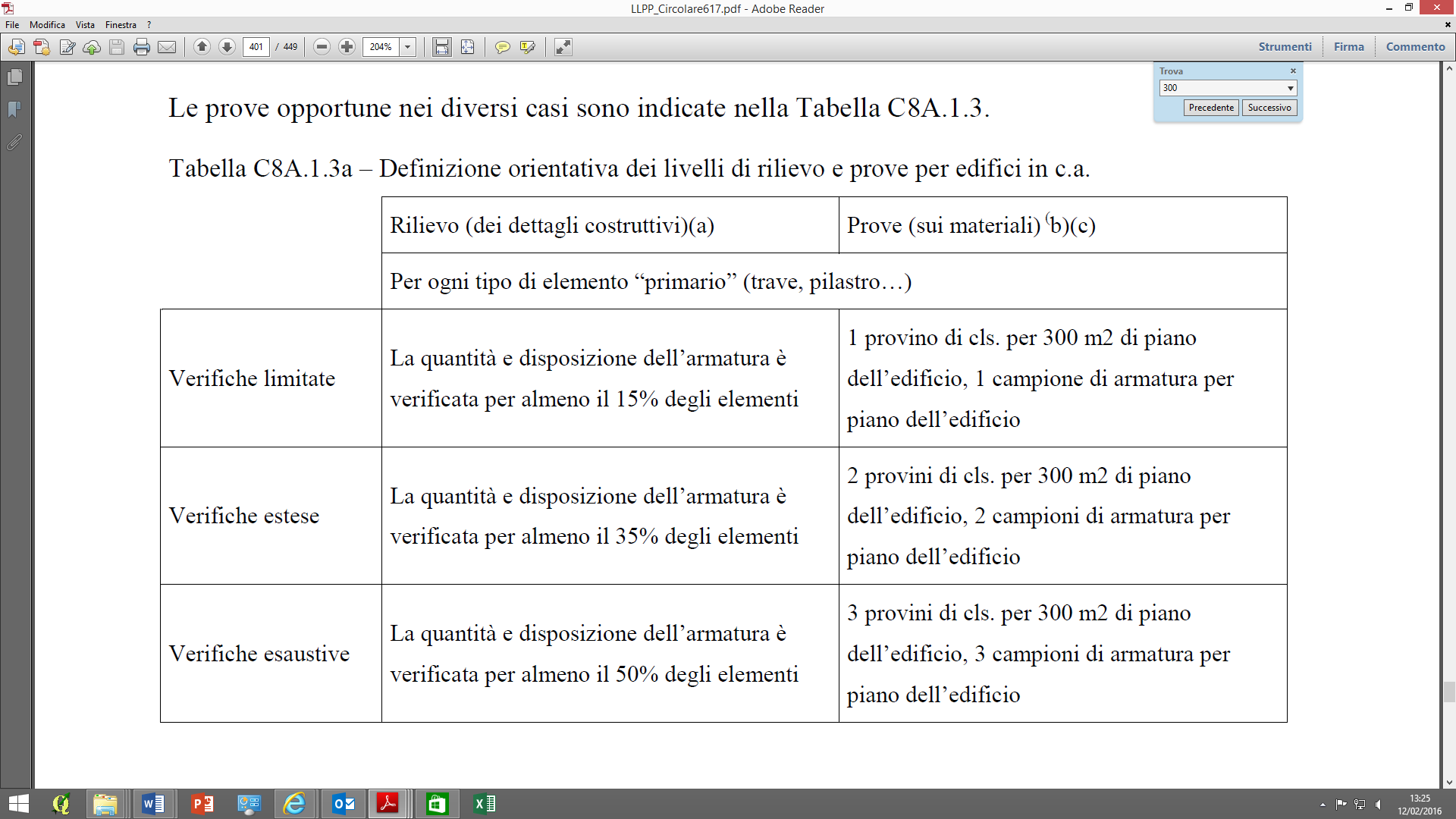 1.51.51.5Descrizione delle indagini diagnostiche eseguiteDescrizione delle indagini diagnostiche eseguiteDescrizione delle indagini diagnostiche eseguiteDescrizione delle indagini diagnostiche eseguiteDescrizione delle indagini diagnostiche eseguiteDescrizione delle indagini diagnostiche eseguiteDescrizione delle indagini diagnostiche eseguiteDescrizione delle indagini diagnostiche eseguiteDescrizione delle indagini diagnostiche eseguiteDescrizione delle indagini diagnostiche eseguiteDescrizione delle indagini diagnostiche eseguiteDescrizione delle indagini diagnostiche eseguiteDescrizione delle indagini diagnostiche eseguiteDescrizione delle indagini diagnostiche eseguiteDescrizione delle indagini diagnostiche eseguiteDescrizione delle indagini diagnostiche eseguiteDescrizione delle indagini diagnostiche eseguiteDescrizione delle indagini diagnostiche eseguiteDescrizione delle indagini diagnostiche eseguiteDescrizione delle indagini diagnostiche eseguiteDescrizione delle indagini diagnostiche eseguiteDescrizione delle indagini diagnostiche eseguiteDescrizione delle indagini diagnostiche eseguiteDescrizione delle indagini diagnostiche eseguiteDescrizione delle indagini diagnostiche eseguiteDescrizione delle indagini diagnostiche eseguiteDescrizione delle indagini diagnostiche eseguiteDescrizione delle indagini diagnostiche eseguiteDescrizione delle indagini diagnostiche eseguiteDescrizione delle indagini diagnostiche eseguiteDescrizione delle indagini diagnostiche eseguiteDescrizione delle indagini diagnostiche eseguiteDescrizione delle indagini diagnostiche eseguiteDescrizione delle indagini diagnostiche eseguiteDescrizione delle indagini diagnostiche eseguiteTipo di prova (es. soniche, estrazione di carota, saggi)Tipo di prova (es. soniche, estrazione di carota, saggi)Tipo di prova (es. soniche, estrazione di carota, saggi)Tipo di prova (es. soniche, estrazione di carota, saggi)Tipo di prova (es. soniche, estrazione di carota, saggi)Tipo di prova (es. soniche, estrazione di carota, saggi)Tipo di prova (es. soniche, estrazione di carota, saggi)Tipo di prova (es. soniche, estrazione di carota, saggi)Tipo di prova (es. soniche, estrazione di carota, saggi)Tipo di prova (es. soniche, estrazione di carota, saggi)Tipo di prova (es. soniche, estrazione di carota, saggi)Tipo di prova (es. soniche, estrazione di carota, saggi)Tipo di prova (es. soniche, estrazione di carota, saggi)Tipo di prova (es. soniche, estrazione di carota, saggi)Tipo di prova (es. soniche, estrazione di carota, saggi)Tipo di prova (es. soniche, estrazione di carota, saggi)Localizzazione nell’edificio(indicare travi/pilastri/setti/etc. al piano i-esimo) Localizzazione nell’edificio(indicare travi/pilastri/setti/etc. al piano i-esimo) Localizzazione nell’edificio(indicare travi/pilastri/setti/etc. al piano i-esimo) Localizzazione nell’edificio(indicare travi/pilastri/setti/etc. al piano i-esimo) Localizzazione nell’edificio(indicare travi/pilastri/setti/etc. al piano i-esimo) Localizzazione nell’edificio(indicare travi/pilastri/setti/etc. al piano i-esimo) Localizzazione nell’edificio(indicare travi/pilastri/setti/etc. al piano i-esimo) Localizzazione nell’edificio(indicare travi/pilastri/setti/etc. al piano i-esimo) Localizzazione nell’edificio(indicare travi/pilastri/setti/etc. al piano i-esimo) Localizzazione nell’edificio(indicare travi/pilastri/setti/etc. al piano i-esimo) Localizzazione nell’edificio(indicare travi/pilastri/setti/etc. al piano i-esimo) Localizzazione nell’edificio(indicare travi/pilastri/setti/etc. al piano i-esimo) Numero di prove effettuatoNumero di prove effettuatoNumero di prove effettuatoNumero di prove effettuatoNumero di prove effettuatoNumero di prove effettuatoNumero di prove effettuato______________________________________________________________________________________________________________________________________________________________________________________________________________________________________________________________________________________________________________________________________________________________________________________________________________________________________________________________________________________________________________________________________________________________________________________________________________________________________________________________________________________________________________________________________________________________________________________________________________________________________________________________________________________________________________________________________________________________________________________________________________________________________________________________________________________________________________________________________________________________________________________________________________________________________________________________________________________________________________________________________________________________________________________________________________________________________________________________________________________________________________________________________________________________________________________________________________________________________________________________________________________________________________________________________________________________________________________________________________________________________________________________________________________________________________________________________________________________________________________________________________________________________________________________________________________________________________________________________________________________________________________________________________________________________________________________________________________________________________________________________________________________________________________________________________________________________________________________________________________________________________________________________________________________________________________________________________________________________________________________________________________________________________________________________________________________________________________________________________________________________________________________________________________________________________________________________________________________________________________________________________________________________________________________________________________________________________________________________________________________________________________________________________________________________________________________________________________________________________________________________________________________________________________________________________________________________________________________________________________________________________________________________________________________________________________________________________________________________________________________________________________________________________________________________________________________________________________________________________________________________________________________________________________________________________________________________________________________________________________________________________________________________________________________________________2Proprietà meccanica dei materiali in situProprietà meccanica dei materiali in situProprietà meccanica dei materiali in situProprietà meccanica dei materiali in situProprietà meccanica dei materiali in situProprietà meccanica dei materiali in situProprietà meccanica dei materiali in situProprietà meccanica dei materiali in situProprietà meccanica dei materiali in situProprietà meccanica dei materiali in situProprietà meccanica dei materiali in situProprietà meccanica dei materiali in situProprietà meccanica dei materiali in situProprietà meccanica dei materiali in situProprietà meccanica dei materiali in situProprietà meccanica dei materiali in situProprietà meccanica dei materiali in situProprietà meccanica dei materiali in situProprietà meccanica dei materiali in situProprietà meccanica dei materiali in situProprietà meccanica dei materiali in situProprietà meccanica dei materiali in situProprietà meccanica dei materiali in situProprietà meccanica dei materiali in situProprietà meccanica dei materiali in situProprietà meccanica dei materiali in situProprietà meccanica dei materiali in situProprietà meccanica dei materiali in situProprietà meccanica dei materiali in situProprietà meccanica dei materiali in situProprietà meccanica dei materiali in situProprietà meccanica dei materiali in situProprietà meccanica dei materiali in situProprietà meccanica dei materiali in situProprietà meccanica dei materiali in situProprietà meccanica dei materiali in situProprietà meccanica dei materiali in situProprietà meccanica dei materiali in situ2.12.12.1Definizione delle caratteristiche meccaniche del cemento armatoDefinizione delle caratteristiche meccaniche del cemento armatoDefinizione delle caratteristiche meccaniche del cemento armatoDefinizione delle caratteristiche meccaniche del cemento armatoDefinizione delle caratteristiche meccaniche del cemento armatoDefinizione delle caratteristiche meccaniche del cemento armatoDefinizione delle caratteristiche meccaniche del cemento armatoDefinizione delle caratteristiche meccaniche del cemento armatoDefinizione delle caratteristiche meccaniche del cemento armatoDefinizione delle caratteristiche meccaniche del cemento armatoDefinizione delle caratteristiche meccaniche del cemento armatoDefinizione delle caratteristiche meccaniche del cemento armatoDefinizione delle caratteristiche meccaniche del cemento armatoDefinizione delle caratteristiche meccaniche del cemento armatoDefinizione delle caratteristiche meccaniche del cemento armatoDefinizione delle caratteristiche meccaniche del cemento armatoDefinizione delle caratteristiche meccaniche del cemento armatoDefinizione delle caratteristiche meccaniche del cemento armatoDefinizione delle caratteristiche meccaniche del cemento armatoDefinizione delle caratteristiche meccaniche del cemento armatoDefinizione delle caratteristiche meccaniche del cemento armatoDefinizione delle caratteristiche meccaniche del cemento armatoDefinizione delle caratteristiche meccaniche del cemento armatoDefinizione delle caratteristiche meccaniche del cemento armatoDefinizione delle caratteristiche meccaniche del cemento armatoDefinizione delle caratteristiche meccaniche del cemento armatoDefinizione delle caratteristiche meccaniche del cemento armatoDefinizione delle caratteristiche meccaniche del cemento armatoDefinizione delle caratteristiche meccaniche del cemento armatoDefinizione delle caratteristiche meccaniche del cemento armatoDefinizione delle caratteristiche meccaniche del cemento armatoDefinizione delle caratteristiche meccaniche del cemento armatoDefinizione delle caratteristiche meccaniche del cemento armatoDefinizione delle caratteristiche meccaniche del cemento armatoDefinizione delle caratteristiche meccaniche del cemento armatoElemento/i strutturale(es. travi, pilastri, etc.)Elemento/i strutturale(es. travi, pilastri, etc.)Elemento/i strutturale(es. travi, pilastri, etc.)Elemento/i strutturale(es. travi, pilastri, etc.)Elemento/i strutturale(es. travi, pilastri, etc.)Elemento/i strutturale(es. travi, pilastri, etc.)Elemento/i strutturale(es. travi, pilastri, etc.)Elemento/i strutturale(es. travi, pilastri, etc.)Elemento/i strutturale(es. travi, pilastri, etc.)Elemento/i strutturale(es. travi, pilastri, etc.)Elemento/i strutturale(es. travi, pilastri, etc.)Classe di resistenzaoriginaria (ove disponibile)Classe di resistenzaoriginaria (ove disponibile)Classe di resistenzaoriginaria (ove disponibile)Classe di resistenzaoriginaria (ove disponibile)Classe di resistenzaoriginaria (ove disponibile)Resistenza media delle prove fc,m[MPA]Resistenza media delle prove fc,m[MPA]Resistenza media delle prove fc,m[MPA]Resistenza media delle prove fc,m[MPA]Resistenza media delle prove fc,m[MPA]Resistenza media delle prove fc,m[MPA]MeccanismoMeccanismoMeccanismoMeccanismoMeccanismoMeccanismoResistenza media di calcoloResistenza media di calcoloResistenza media di calcoloResistenza media di calcoloResistenza media di calcoloResistenza media di calcoloResistenza media di calcolo____________________________________________________________________________________________________________________________________________________________________________________________________________________________C ___ / ____C ___ / ____C ___ / ____C ___ / ____C ___ / __________________________________________________________Duttile (m=1)Duttile (m=1)Duttile (m=1)Duttile (m=1)Duttile (m=1)Duttile (m=1)___________________________________________________________________________________________________________________________________________________________________________________________________________________________________________________________________________________________C ___ / ____C ___ / ____C ___ / ____C ___ / ____C ___ / __________________________________________________________Fragile (m=1.5)Fragile (m=1.5)Fragile (m=1.5)Fragile (m=1.5)Fragile (m=1.5)Fragile (m=1.5)___________________________________________________________________________________________________________________________________________________________________________________________________________________________________________________________________________________________C ___ / ____C ___ / ____C ___ / ____C ___ / ____C ___ / __________________________________________________________Duttile (m=1)Duttile (m=1)Duttile (m=1)Duttile (m=1)Duttile (m=1)Duttile (m=1)___________________________________________________________________________________________________________________________________________________________________________________________________________________________________________________________________________________________C ___ / ____C ___ / ____C ___ / ____C ___ / ____C ___ / __________________________________________________________Fragile (m=1.5)Fragile (m=1.5)Fragile (m=1.5)Fragile (m=1.5)Fragile (m=1.5)Fragile (m=1.5)___________________________________________________________________________________________________________________________________________________________________________________________________________________________________________________________________________________________C ___ / ____C ___ / ____C ___ / ____C ___ / ____C ___ / __________________________________________________________Duttile (m=1)Duttile (m=1)Duttile (m=1)Duttile (m=1)Duttile (m=1)Duttile (m=1)___________________________________________________________________________________________________________________________________________________________________________________________________________________________________________________________________________________________C ___ / ____C ___ / ____C ___ / ____C ___ / ____C ___ / __________________________________________________________Fragile (m=1.5)Fragile (m=1.5)Fragile (m=1.5)Fragile (m=1.5)Fragile (m=1.5)Fragile (m=1.5)___________________________________________________________________________________________________________________________________________________________________________________________________________________________________________________________________________________________C ___ / ____C ___ / ____C ___ / ____C ___ / ____C ___ / __________________________________________________________Duttile (m=1)Duttile (m=1)Duttile (m=1)Duttile (m=1)Duttile (m=1)Duttile (m=1)___________________________________________________________________________________________________________________________________________________________________________________________________________________________________________________________________________________________C ___ / ____C ___ / ____C ___ / ____C ___ / ____C ___ / __________________________________________________________Fragile (m=1.5)Fragile (m=1.5)Fragile (m=1.5)Fragile (m=1.5)Fragile (m=1.5)Fragile (m=1.5)___________________________________________________________________________________________________________________________________________________________________________________________________________________________________________________________________________________________C ___ / ____C ___ / ____C ___ / ____C ___ / ____C ___ / __________________________________________________________Duttile (m=1)Duttile (m=1)Duttile (m=1)Duttile (m=1)Duttile (m=1)Duttile (m=1)___________________________________________________________________________________________________________________________________________________________________________________________________________________________________________________________________________________________C ___ / ____C ___ / ____C ___ / ____C ___ / ____C ___ / __________________________________________________________Fragile (m=1.5)Fragile (m=1.5)Fragile (m=1.5)Fragile (m=1.5)Fragile (m=1.5)Fragile (m=1.5)___________________________________________________________________________________________________________________________________________________________________________________________________________________________________________________________________________________________C ___ / ____C ___ / ____C ___ / ____C ___ / ____C ___ / __________________________________________________________Duttile (m=1)Duttile (m=1)Duttile (m=1)Duttile (m=1)Duttile (m=1)Duttile (m=1)___________________________________________________________________________________________________________________________________________________________________________________________________________________________________________________________________________________________C ___ / ____C ___ / ____C ___ / ____C ___ / ____C ___ / __________________________________________________________Fragile (m=1.5)Fragile (m=1.5)Fragile (m=1.5)Fragile (m=1.5)Fragile (m=1.5)Fragile (m=1.5)_______________________________________________________________2.22.22.2 Resistenza di calcolo dell’acciaio fy,m,d Resistenza di calcolo dell’acciaio fy,m,d Resistenza di calcolo dell’acciaio fy,m,d Resistenza di calcolo dell’acciaio fy,m,d Resistenza di calcolo dell’acciaio fy,m,d Resistenza di calcolo dell’acciaio fy,m,d Resistenza di calcolo dell’acciaio fy,m,d Resistenza di calcolo dell’acciaio fy,m,d Resistenza di calcolo dell’acciaio fy,m,d Resistenza di calcolo dell’acciaio fy,m,d Resistenza di calcolo dell’acciaio fy,m,d Resistenza di calcolo dell’acciaio fy,m,d Resistenza di calcolo dell’acciaio fy,m,d Resistenza di calcolo dell’acciaio fy,m,d Resistenza di calcolo dell’acciaio fy,m,d Resistenza di calcolo dell’acciaio fy,m,d Resistenza di calcolo dell’acciaio fy,m,d Resistenza di calcolo dell’acciaio fy,m,d Resistenza di calcolo dell’acciaio fy,m,d Resistenza di calcolo dell’acciaio fy,m,d Resistenza di calcolo dell’acciaio fy,m,d Resistenza di calcolo dell’acciaio fy,m,d Resistenza di calcolo dell’acciaio fy,m,d Resistenza di calcolo dell’acciaio fy,m,d Resistenza di calcolo dell’acciaio fy,m,d Resistenza di calcolo dell’acciaio fy,m,d Resistenza di calcolo dell’acciaio fy,m,d Resistenza di calcolo dell’acciaio fy,m,d Resistenza di calcolo dell’acciaio fy,m,d Resistenza di calcolo dell’acciaio fy,m,d Resistenza di calcolo dell’acciaio fy,m,d Resistenza di calcolo dell’acciaio fy,m,d Resistenza di calcolo dell’acciaio fy,m,d Resistenza di calcolo dell’acciaio fy,m,d Resistenza di calcolo dell’acciaio fy,m,d2.22.22.2Elemento/i strutturale(es. travi, pilastri, etc.)Elemento/i strutturale(es. travi, pilastri, etc.)Elemento/i strutturale(es. travi, pilastri, etc.)Elemento/i strutturale(es. travi, pilastri, etc.)Elemento/i strutturale(es. travi, pilastri, etc.)Elemento/i strutturale(es. travi, pilastri, etc.)Elemento/i strutturale(es. travi, pilastri, etc.)Elemento/i strutturale(es. travi, pilastri, etc.)Elemento/i strutturale(es. travi, pilastri, etc.)Elemento/i strutturale(es. travi, pilastri, etc.)Elemento/i strutturale(es. travi, pilastri, etc.)Elemento/i strutturale(es. travi, pilastri, etc.)Tipologia di acciaiooriginaria(ove disponibile)Tipologia di acciaiooriginaria(ove disponibile)Tipologia di acciaiooriginaria(ove disponibile)Tipologia di acciaiooriginaria(ove disponibile)Tipologia di acciaiooriginaria(ove disponibile)Resistenza media delle prove f,y,m[MPA]Resistenza media delle prove f,y,m[MPA]Resistenza media delle prove f,y,m[MPA]Resistenza media delle prove f,y,m[MPA]Resistenza media delle prove f,y,m[MPA]MeccanismoMeccanismoMeccanismoMeccanismoMeccanismoMeccanismoResistenza media di calcoloResistenza media di calcoloResistenza media di calcoloResistenza media di calcoloResistenza media di calcoloResistenza media di calcoloResistenza media di calcolo2.22.22.2________________________________________________________________________________________________________________________________________________________________________________________________________________________________________________FeB ___________FeB ___________FeB ___________FeB ___________FeB ________________________________________________________Duttile (m=1)Duttile (m=1)Duttile (m=1)Duttile (m=1)Duttile (m=1)Duttile (m=1)_______________________________________________________________2.22.22.2________________________________________________________________________________________________________________________________________________________________________________________________________________________________________________FeB ___________FeB ___________FeB ___________FeB ___________FeB ________________________________________________________Fragile (m=1.5)Fragile (m=1.5)Fragile (m=1.5)Fragile (m=1.5)Fragile (m=1.5)Fragile (m=1.5)_______________________________________________________________2.22.22.2________________________________________________________________________________________________________________________________________________________________________________________________________________________________________________FeB ___________FeB ___________FeB ___________FeB ___________FeB ________________________________________________________Duttile (m=1)Duttile (m=1)Duttile (m=1)Duttile (m=1)Duttile (m=1)Duttile (m=1)_______________________________________________________________2.22.22.2________________________________________________________________________________________________________________________________________________________________________________________________________________________________________________FeB ___________FeB ___________FeB ___________FeB ___________FeB ________________________________________________________Fragile (m=1.5)Fragile (m=1.5)Fragile (m=1.5)Fragile (m=1.5)Fragile (m=1.5)Fragile (m=1.5)_______________________________________________________________2.22.22.2________________________________________________________________________________________________________________________________________________________________________________________________________________________________________________FeB ___________FeB ___________FeB ___________FeB ___________FeB ________________________________________________________Duttile (m=1)Duttile (m=1)Duttile (m=1)Duttile (m=1)Duttile (m=1)Duttile (m=1)_______________________________________________________________2.22.22.2________________________________________________________________________________________________________________________________________________________________________________________________________________________________________________FeB ___________FeB ___________FeB ___________FeB ___________FeB ________________________________________________________Fragile (m=1.5)Fragile (m=1.5)Fragile (m=1.5)Fragile (m=1.5)Fragile (m=1.5)Fragile (m=1.5)_______________________________________________________________Altro ______________________________________________________________________________________________________________________________________________________________________________________Altro ______________________________________________________________________________________________________________________________________________________________________________________Altro ______________________________________________________________________________________________________________________________________________________________________________________Altro ______________________________________________________________________________________________________________________________________________________________________________________Altro ______________________________________________________________________________________________________________________________________________________________________________________Altro ______________________________________________________________________________________________________________________________________________________________________________________Altro ______________________________________________________________________________________________________________________________________________________________________________________Altro ______________________________________________________________________________________________________________________________________________________________________________________Altro ______________________________________________________________________________________________________________________________________________________________________________________Altro ______________________________________________________________________________________________________________________________________________________________________________________Altro ______________________________________________________________________________________________________________________________________________________________________________________Altro ______________________________________________________________________________________________________________________________________________________________________________________Altro ______________________________________________________________________________________________________________________________________________________________________________________Altro ______________________________________________________________________________________________________________________________________________________________________________________Altro ______________________________________________________________________________________________________________________________________________________________________________________Altro ______________________________________________________________________________________________________________________________________________________________________________________Altro ______________________________________________________________________________________________________________________________________________________________________________________Altro ______________________________________________________________________________________________________________________________________________________________________________________Altro ______________________________________________________________________________________________________________________________________________________________________________________Altro ______________________________________________________________________________________________________________________________________________________________________________________Altro ______________________________________________________________________________________________________________________________________________________________________________________Altro ______________________________________________________________________________________________________________________________________________________________________________________Altro ______________________________________________________________________________________________________________________________________________________________________________________Altro ______________________________________________________________________________________________________________________________________________________________________________________Altro ______________________________________________________________________________________________________________________________________________________________________________________Altro ______________________________________________________________________________________________________________________________________________________________________________________Altro ______________________________________________________________________________________________________________________________________________________________________________________Altro ______________________________________________________________________________________________________________________________________________________________________________________Altro ______________________________________________________________________________________________________________________________________________________________________________________Altro ______________________________________________________________________________________________________________________________________________________________________________________Altro ______________________________________________________________________________________________________________________________________________________________________________________Altro ______________________________________________________________________________________________________________________________________________________________________________________Altro ______________________________________________________________________________________________________________________________________________________________________________________Altro ______________________________________________________________________________________________________________________________________________________________________________________Altro ______________________________________________________________________________________________________________________________________________________________________________________3Altri materiali utilizzati Altri materiali utilizzati Altri materiali utilizzati Altri materiali utilizzati Altri materiali utilizzati Altri materiali utilizzati Altri materiali utilizzati Altri materiali utilizzati Altri materiali utilizzati Altri materiali utilizzati Altri materiali utilizzati Altri materiali utilizzati Altri materiali utilizzati Altri materiali utilizzati Altri materiali utilizzati Altri materiali utilizzati Altri materiali utilizzati Altri materiali utilizzati Altri materiali utilizzati Altri materiali utilizzati Altri materiali utilizzati Altri materiali utilizzati Altri materiali utilizzati Altri materiali utilizzati Altri materiali utilizzati Altri materiali utilizzati Altri materiali utilizzati Altri materiali utilizzati Altri materiali utilizzati Altri materiali utilizzati Altri materiali utilizzati Altri materiali utilizzati Altri materiali utilizzati Altri materiali utilizzati Altri materiali utilizzati Altri materiali utilizzati Altri materiali utilizzati Altri materiali utilizzati 3.13.13.13.13.1Nuovo calcestruzzo Nuovo calcestruzzo Nuovo calcestruzzo Nuovo calcestruzzo Nuovo calcestruzzo Nuovo calcestruzzo Nuovo calcestruzzo Nuovo calcestruzzo Nuovo calcestruzzo Nuovo calcestruzzo classe di resistenza ____________  fc,d=___________MPaclasse di resistenza ____________  fc,d=___________MPaclasse di resistenza ____________  fc,d=___________MPaclasse di resistenza ____________  fc,d=___________MPaclasse di resistenza ____________  fc,d=___________MPaclasse di resistenza ____________  fc,d=___________MPaclasse di resistenza ____________  fc,d=___________MPaclasse di resistenza ____________  fc,d=___________MPaclasse di resistenza ____________  fc,d=___________MPaclasse di resistenza ____________  fc,d=___________MPaclasse di resistenza ____________  fc,d=___________MPaclasse di resistenza ____________  fc,d=___________MPaclasse di resistenza ____________  fc,d=___________MPaclasse di resistenza ____________  fc,d=___________MPaclasse di resistenza ____________  fc,d=___________MPaclasse di resistenza ____________  fc,d=___________MPaclasse di resistenza ____________  fc,d=___________MPaclasse di resistenza ____________  fc,d=___________MPaclasse di resistenza ____________  fc,d=___________MPaclasse di resistenza ____________  fc,d=___________MPaclasse di resistenza ____________  fc,d=___________MPaclasse di resistenza ____________  fc,d=___________MPaclasse di resistenza ____________  fc,d=___________MPaclasse di resistenza ____________  fc,d=___________MPaclasse di resistenza ____________  fc,d=___________MPaclasse di resistenza ____________  fc,d=___________MPaclasse di resistenza ____________  fc,d=___________MPaclasse di resistenza ____________  fc,d=___________MPaclasse di resistenza ____________  fc,d=___________MPaclasse di resistenza ____________  fc,d=___________MPaclasse di resistenza ____________  fc,d=___________MPaclasse di resistenza ____________  fc,d=___________MPaclasse di resistenza ____________  fc,d=___________MPaclasse di resistenza ____________  fc,d=___________MPaclasse di resistenza ____________  fc,d=___________MPaclasse di resistenza ____________  fc,d=___________MPaclasse di resistenza ____________  fc,d=___________MPaclasse di resistenza ____________  fc,d=___________MPaclasse di resistenza ____________  fc,d=___________MPaclasse di resistenza ____________  fc,d=___________MPaclasse di resistenza ____________  fc,d=___________MPaclasse di resistenza ____________  fc,d=___________MPaclasse di resistenza ____________  fc,d=___________MPaclasse di resistenza ____________  fc,d=___________MPaclasse di resistenza ____________  fc,d=___________MPaclasse di resistenza ____________  fc,d=___________MPa3.23.23.23.23.2Acciaio da carpenteriaAcciaio da carpenteriaAcciaio da carpenteriaAcciaio da carpenteriaAcciaio da carpenteriaAcciaio da carpenteriaAcciaio da carpenteriaAcciaio da carpenteriaAcciaio da carpenteriaAcciaio da carpenteriaclasse di resistenza _____________ fyd=___________MPaclasse di resistenza _____________ fyd=___________MPaclasse di resistenza _____________ fyd=___________MPaclasse di resistenza _____________ fyd=___________MPaclasse di resistenza _____________ fyd=___________MPaclasse di resistenza _____________ fyd=___________MPaclasse di resistenza _____________ fyd=___________MPaclasse di resistenza _____________ fyd=___________MPaclasse di resistenza _____________ fyd=___________MPaclasse di resistenza _____________ fyd=___________MPaclasse di resistenza _____________ fyd=___________MPaclasse di resistenza _____________ fyd=___________MPaclasse di resistenza _____________ fyd=___________MPaclasse di resistenza _____________ fyd=___________MPaclasse di resistenza _____________ fyd=___________MPaclasse di resistenza _____________ fyd=___________MPaclasse di resistenza _____________ fyd=___________MPaclasse di resistenza _____________ fyd=___________MPaclasse di resistenza _____________ fyd=___________MPaclasse di resistenza _____________ fyd=___________MPaclasse di resistenza _____________ fyd=___________MPaclasse di resistenza _____________ fyd=___________MPaclasse di resistenza _____________ fyd=___________MPa3.33.33.33.33.3Legno massiccio/lamellareLegno massiccio/lamellareLegno massiccio/lamellareLegno massiccio/lamellareLegno massiccio/lamellareLegno massiccio/lamellareLegno massiccio/lamellareLegno massiccio/lamellareLegno massiccio/lamellareLegno massiccio/lamellareclasse di resistenza _________________________classe di resistenza _________________________classe di resistenza _________________________classe di resistenza _________________________classe di resistenza _________________________classe di resistenza _________________________classe di resistenza _________________________classe di resistenza _________________________classe di resistenza _________________________classe di resistenza _________________________classe di resistenza _________________________classe di resistenza _________________________classe di resistenza _________________________classe di resistenza _________________________classe di resistenza _________________________classe di resistenza _________________________classe di resistenza _________________________classe di resistenza _________________________classe di resistenza _________________________classe di resistenza _________________________classe di resistenza _________________________classe di resistenza _________________________classe di resistenza _________________________3.43.43.43.43.4Altro____________________________________________________________________________________________________________________________________________________________________________Altro____________________________________________________________________________________________________________________________________________________________________________Altro____________________________________________________________________________________________________________________________________________________________________________Altro____________________________________________________________________________________________________________________________________________________________________________Altro____________________________________________________________________________________________________________________________________________________________________________Altro____________________________________________________________________________________________________________________________________________________________________________Altro____________________________________________________________________________________________________________________________________________________________________________Altro____________________________________________________________________________________________________________________________________________________________________________Altro____________________________________________________________________________________________________________________________________________________________________________Altro____________________________________________________________________________________________________________________________________________________________________________Altro____________________________________________________________________________________________________________________________________________________________________________Altro____________________________________________________________________________________________________________________________________________________________________________Altro____________________________________________________________________________________________________________________________________________________________________________Altro____________________________________________________________________________________________________________________________________________________________________________Altro____________________________________________________________________________________________________________________________________________________________________________Altro____________________________________________________________________________________________________________________________________________________________________________Altro____________________________________________________________________________________________________________________________________________________________________________Altro____________________________________________________________________________________________________________________________________________________________________________Altro____________________________________________________________________________________________________________________________________________________________________________Altro____________________________________________________________________________________________________________________________________________________________________________Altro____________________________________________________________________________________________________________________________________________________________________________Altro____________________________________________________________________________________________________________________________________________________________________________Altro____________________________________________________________________________________________________________________________________________________________________________Altro____________________________________________________________________________________________________________________________________________________________________________Altro____________________________________________________________________________________________________________________________________________________________________________Altro____________________________________________________________________________________________________________________________________________________________________________Altro____________________________________________________________________________________________________________________________________________________________________________Altro____________________________________________________________________________________________________________________________________________________________________________Altro____________________________________________________________________________________________________________________________________________________________________________Altro____________________________________________________________________________________________________________________________________________________________________________Altro____________________________________________________________________________________________________________________________________________________________________________Altro____________________________________________________________________________________________________________________________________________________________________________Altro____________________________________________________________________________________________________________________________________________________________________________2.D- CRITERI DI MODELLAZIONE  2.D- CRITERI DI MODELLAZIONE  2.D- CRITERI DI MODELLAZIONE  2.D- CRITERI DI MODELLAZIONE  2.D- CRITERI DI MODELLAZIONE  2.D- CRITERI DI MODELLAZIONE  2.D- CRITERI DI MODELLAZIONE  2.D- CRITERI DI MODELLAZIONE  2.D- CRITERI DI MODELLAZIONE  2.D- CRITERI DI MODELLAZIONE  2.D- CRITERI DI MODELLAZIONE  2.D- CRITERI DI MODELLAZIONE  2.D- CRITERI DI MODELLAZIONE  2.D- CRITERI DI MODELLAZIONE  2.D- CRITERI DI MODELLAZIONE  2.D- CRITERI DI MODELLAZIONE  2.D- CRITERI DI MODELLAZIONE  2.D- CRITERI DI MODELLAZIONE  2.D- CRITERI DI MODELLAZIONE  2.D- CRITERI DI MODELLAZIONE  2.D- CRITERI DI MODELLAZIONE  2.D- CRITERI DI MODELLAZIONE  2.D- CRITERI DI MODELLAZIONE  2.D- CRITERI DI MODELLAZIONE  2.D- CRITERI DI MODELLAZIONE  2.D- CRITERI DI MODELLAZIONE  2.D- CRITERI DI MODELLAZIONE  2.D- CRITERI DI MODELLAZIONE  2.D- CRITERI DI MODELLAZIONE  2.D- CRITERI DI MODELLAZIONE  2.D- CRITERI DI MODELLAZIONE  2.D- CRITERI DI MODELLAZIONE  2.D- CRITERI DI MODELLAZIONE  2.D- CRITERI DI MODELLAZIONE  2.D- CRITERI DI MODELLAZIONE  2.D- CRITERI DI MODELLAZIONE  2.D- CRITERI DI MODELLAZIONE  2.D- CRITERI DI MODELLAZIONE  11Caratteristiche dei solai ai fini della modellazioneCaratteristiche dei solai ai fini della modellazioneCaratteristiche dei solai ai fini della modellazioneCaratteristiche dei solai ai fini della modellazioneCaratteristiche dei solai ai fini della modellazioneCaratteristiche dei solai ai fini della modellazioneCaratteristiche dei solai ai fini della modellazioneCaratteristiche dei solai ai fini della modellazioneCaratteristiche dei solai ai fini della modellazioneCaratteristiche dei solai ai fini della modellazioneCaratteristiche dei solai ai fini della modellazioneCaratteristiche dei solai ai fini della modellazioneCaratteristiche dei solai ai fini della modellazioneCaratteristiche dei solai ai fini della modellazioneCaratteristiche dei solai ai fini della modellazioneCaratteristiche dei solai ai fini della modellazioneCaratteristiche dei solai ai fini della modellazioneCaratteristiche dei solai ai fini della modellazioneCaratteristiche dei solai ai fini della modellazioneCaratteristiche dei solai ai fini della modellazioneCaratteristiche dei solai ai fini della modellazioneCaratteristiche dei solai ai fini della modellazioneCaratteristiche dei solai ai fini della modellazioneCaratteristiche dei solai ai fini della modellazioneCaratteristiche dei solai ai fini della modellazioneCaratteristiche dei solai ai fini della modellazioneCaratteristiche dei solai ai fini della modellazioneCaratteristiche dei solai ai fini della modellazioneCaratteristiche dei solai ai fini della modellazioneCaratteristiche dei solai ai fini della modellazioneCaratteristiche dei solai ai fini della modellazioneCaratteristiche dei solai ai fini della modellazioneCaratteristiche dei solai ai fini della modellazioneCaratteristiche dei solai ai fini della modellazioneCaratteristiche dei solai ai fini della modellazioneCaratteristiche dei solai ai fini della modellazione1.1 1.1 1.1 Solai infinitamente rigidi nel loro piano (p. 7.2.6 NTC18) salvo valutazioni più accurate del progettista (C8.7.1.5 Circ 617/09 )Solai infinitamente rigidi nel loro piano (p. 7.2.6 NTC18) salvo valutazioni più accurate del progettista (C8.7.1.5 Circ 617/09 )Solai infinitamente rigidi nel loro piano (p. 7.2.6 NTC18) salvo valutazioni più accurate del progettista (C8.7.1.5 Circ 617/09 )Solai infinitamente rigidi nel loro piano (p. 7.2.6 NTC18) salvo valutazioni più accurate del progettista (C8.7.1.5 Circ 617/09 )Solai infinitamente rigidi nel loro piano (p. 7.2.6 NTC18) salvo valutazioni più accurate del progettista (C8.7.1.5 Circ 617/09 )Solai infinitamente rigidi nel loro piano (p. 7.2.6 NTC18) salvo valutazioni più accurate del progettista (C8.7.1.5 Circ 617/09 )Solai infinitamente rigidi nel loro piano (p. 7.2.6 NTC18) salvo valutazioni più accurate del progettista (C8.7.1.5 Circ 617/09 )Solai infinitamente rigidi nel loro piano (p. 7.2.6 NTC18) salvo valutazioni più accurate del progettista (C8.7.1.5 Circ 617/09 )Solai infinitamente rigidi nel loro piano (p. 7.2.6 NTC18) salvo valutazioni più accurate del progettista (C8.7.1.5 Circ 617/09 )Solai infinitamente rigidi nel loro piano (p. 7.2.6 NTC18) salvo valutazioni più accurate del progettista (C8.7.1.5 Circ 617/09 )Solai infinitamente rigidi nel loro piano (p. 7.2.6 NTC18) salvo valutazioni più accurate del progettista (C8.7.1.5 Circ 617/09 )Solai infinitamente rigidi nel loro piano (p. 7.2.6 NTC18) salvo valutazioni più accurate del progettista (C8.7.1.5 Circ 617/09 )Solai infinitamente rigidi nel loro piano (p. 7.2.6 NTC18) salvo valutazioni più accurate del progettista (C8.7.1.5 Circ 617/09 )Solai infinitamente rigidi nel loro piano (p. 7.2.6 NTC18) salvo valutazioni più accurate del progettista (C8.7.1.5 Circ 617/09 )Solai infinitamente rigidi nel loro piano (p. 7.2.6 NTC18) salvo valutazioni più accurate del progettista (C8.7.1.5 Circ 617/09 )Solai infinitamente rigidi nel loro piano (p. 7.2.6 NTC18) salvo valutazioni più accurate del progettista (C8.7.1.5 Circ 617/09 )Solai infinitamente rigidi nel loro piano (p. 7.2.6 NTC18) salvo valutazioni più accurate del progettista (C8.7.1.5 Circ 617/09 )Solai infinitamente rigidi nel loro piano (p. 7.2.6 NTC18) salvo valutazioni più accurate del progettista (C8.7.1.5 Circ 617/09 )Solai infinitamente rigidi nel loro piano (p. 7.2.6 NTC18) salvo valutazioni più accurate del progettista (C8.7.1.5 Circ 617/09 )Solai infinitamente rigidi nel loro piano (p. 7.2.6 NTC18) salvo valutazioni più accurate del progettista (C8.7.1.5 Circ 617/09 )Solai infinitamente rigidi nel loro piano (p. 7.2.6 NTC18) salvo valutazioni più accurate del progettista (C8.7.1.5 Circ 617/09 )Solai infinitamente rigidi nel loro piano (p. 7.2.6 NTC18) salvo valutazioni più accurate del progettista (C8.7.1.5 Circ 617/09 )Solai infinitamente rigidi nel loro piano (p. 7.2.6 NTC18) salvo valutazioni più accurate del progettista (C8.7.1.5 Circ 617/09 )Solai infinitamente rigidi nel loro piano (p. 7.2.6 NTC18) salvo valutazioni più accurate del progettista (C8.7.1.5 Circ 617/09 )Solai infinitamente rigidi nel loro piano (p. 7.2.6 NTC18) salvo valutazioni più accurate del progettista (C8.7.1.5 Circ 617/09 )ANTEANTEANTEANTEANTEANTEPOSTPOST1.1.11.1.11.1.11.1.1Solai in latero-cemento, privi di aperture significative, con soletta non inferiore a 4 cm.Solai in latero-cemento, privi di aperture significative, con soletta non inferiore a 4 cm.Solai in latero-cemento, privi di aperture significative, con soletta non inferiore a 4 cm.Solai in latero-cemento, privi di aperture significative, con soletta non inferiore a 4 cm.Solai in latero-cemento, privi di aperture significative, con soletta non inferiore a 4 cm.Solai in latero-cemento, privi di aperture significative, con soletta non inferiore a 4 cm.Solai in latero-cemento, privi di aperture significative, con soletta non inferiore a 4 cm.Solai in latero-cemento, privi di aperture significative, con soletta non inferiore a 4 cm.Solai in latero-cemento, privi di aperture significative, con soletta non inferiore a 4 cm.Solai in latero-cemento, privi di aperture significative, con soletta non inferiore a 4 cm.Solai in latero-cemento, privi di aperture significative, con soletta non inferiore a 4 cm.Solai in latero-cemento, privi di aperture significative, con soletta non inferiore a 4 cm.Solai in latero-cemento, privi di aperture significative, con soletta non inferiore a 4 cm.Solai in latero-cemento, privi di aperture significative, con soletta non inferiore a 4 cm.Solai in latero-cemento, privi di aperture significative, con soletta non inferiore a 4 cm.Solai in latero-cemento, privi di aperture significative, con soletta non inferiore a 4 cm.Solai in latero-cemento, privi di aperture significative, con soletta non inferiore a 4 cm.Solai in latero-cemento, privi di aperture significative, con soletta non inferiore a 4 cm.Solai in latero-cemento, privi di aperture significative, con soletta non inferiore a 4 cm.Solai in latero-cemento, privi di aperture significative, con soletta non inferiore a 4 cm.Solai in latero-cemento, privi di aperture significative, con soletta non inferiore a 4 cm.□□□□□□□□1.1.21.1.21.1.21.1.2Solai misti legno e acciaio e soletta in calcestruzzo armato di soletta di almeno 5 cm collegata con connettori a taglio, privi di aperture significative Solai misti legno e acciaio e soletta in calcestruzzo armato di soletta di almeno 5 cm collegata con connettori a taglio, privi di aperture significative Solai misti legno e acciaio e soletta in calcestruzzo armato di soletta di almeno 5 cm collegata con connettori a taglio, privi di aperture significative Solai misti legno e acciaio e soletta in calcestruzzo armato di soletta di almeno 5 cm collegata con connettori a taglio, privi di aperture significative Solai misti legno e acciaio e soletta in calcestruzzo armato di soletta di almeno 5 cm collegata con connettori a taglio, privi di aperture significative Solai misti legno e acciaio e soletta in calcestruzzo armato di soletta di almeno 5 cm collegata con connettori a taglio, privi di aperture significative Solai misti legno e acciaio e soletta in calcestruzzo armato di soletta di almeno 5 cm collegata con connettori a taglio, privi di aperture significative Solai misti legno e acciaio e soletta in calcestruzzo armato di soletta di almeno 5 cm collegata con connettori a taglio, privi di aperture significative Solai misti legno e acciaio e soletta in calcestruzzo armato di soletta di almeno 5 cm collegata con connettori a taglio, privi di aperture significative Solai misti legno e acciaio e soletta in calcestruzzo armato di soletta di almeno 5 cm collegata con connettori a taglio, privi di aperture significative Solai misti legno e acciaio e soletta in calcestruzzo armato di soletta di almeno 5 cm collegata con connettori a taglio, privi di aperture significative Solai misti legno e acciaio e soletta in calcestruzzo armato di soletta di almeno 5 cm collegata con connettori a taglio, privi di aperture significative Solai misti legno e acciaio e soletta in calcestruzzo armato di soletta di almeno 5 cm collegata con connettori a taglio, privi di aperture significative Solai misti legno e acciaio e soletta in calcestruzzo armato di soletta di almeno 5 cm collegata con connettori a taglio, privi di aperture significative Solai misti legno e acciaio e soletta in calcestruzzo armato di soletta di almeno 5 cm collegata con connettori a taglio, privi di aperture significative Solai misti legno e acciaio e soletta in calcestruzzo armato di soletta di almeno 5 cm collegata con connettori a taglio, privi di aperture significative Solai misti legno e acciaio e soletta in calcestruzzo armato di soletta di almeno 5 cm collegata con connettori a taglio, privi di aperture significative Solai misti legno e acciaio e soletta in calcestruzzo armato di soletta di almeno 5 cm collegata con connettori a taglio, privi di aperture significative Solai misti legno e acciaio e soletta in calcestruzzo armato di soletta di almeno 5 cm collegata con connettori a taglio, privi di aperture significative Solai misti legno e acciaio e soletta in calcestruzzo armato di soletta di almeno 5 cm collegata con connettori a taglio, privi di aperture significative Solai misti legno e acciaio e soletta in calcestruzzo armato di soletta di almeno 5 cm collegata con connettori a taglio, privi di aperture significative □□□□□□□□1.1.31.1.31.1.31.1.3Solai che rispettano la verifica analitica di cui al p. C7.2.6 Circ. Min 617/09.Solai che rispettano la verifica analitica di cui al p. C7.2.6 Circ. Min 617/09.Solai che rispettano la verifica analitica di cui al p. C7.2.6 Circ. Min 617/09.Solai che rispettano la verifica analitica di cui al p. C7.2.6 Circ. Min 617/09.Solai che rispettano la verifica analitica di cui al p. C7.2.6 Circ. Min 617/09.Solai che rispettano la verifica analitica di cui al p. C7.2.6 Circ. Min 617/09.Solai che rispettano la verifica analitica di cui al p. C7.2.6 Circ. Min 617/09.Solai che rispettano la verifica analitica di cui al p. C7.2.6 Circ. Min 617/09.Solai che rispettano la verifica analitica di cui al p. C7.2.6 Circ. Min 617/09.Solai che rispettano la verifica analitica di cui al p. C7.2.6 Circ. Min 617/09.Solai che rispettano la verifica analitica di cui al p. C7.2.6 Circ. Min 617/09.Solai che rispettano la verifica analitica di cui al p. C7.2.6 Circ. Min 617/09.Solai che rispettano la verifica analitica di cui al p. C7.2.6 Circ. Min 617/09.Solai che rispettano la verifica analitica di cui al p. C7.2.6 Circ. Min 617/09.Solai che rispettano la verifica analitica di cui al p. C7.2.6 Circ. Min 617/09.Solai che rispettano la verifica analitica di cui al p. C7.2.6 Circ. Min 617/09.Solai che rispettano la verifica analitica di cui al p. C7.2.6 Circ. Min 617/09.Solai che rispettano la verifica analitica di cui al p. C7.2.6 Circ. Min 617/09.Solai che rispettano la verifica analitica di cui al p. C7.2.6 Circ. Min 617/09.Solai che rispettano la verifica analitica di cui al p. C7.2.6 Circ. Min 617/09.Solai che rispettano la verifica analitica di cui al p. C7.2.6 Circ. Min 617/09.□□□□□□□□1.21.21.2Solai deformabili (ove presenti)Solai deformabili (ove presenti)Solai deformabili (ove presenti)Solai deformabili (ove presenti)Solai deformabili (ove presenti)Solai deformabili (ove presenti)Solai deformabili (ove presenti)Solai deformabili (ove presenti)Solai deformabili (ove presenti)Solai deformabili (ove presenti)Solai deformabili (ove presenti)Solai deformabili (ove presenti)Solai deformabili (ove presenti)Solai deformabili (ove presenti)Solai deformabili (ove presenti)Solai deformabili (ove presenti)Solai deformabili (ove presenti)Solai deformabili (ove presenti)Solai deformabili (ove presenti)Solai deformabili (ove presenti)Solai deformabili (ove presenti)Solai deformabili (ove presenti)Solai deformabili (ove presenti)Solai deformabili (ove presenti)Solai deformabili (ove presenti)1.2.11.2.11.2.11.2.1Non considerati nel modello di calcoloNon considerati nel modello di calcoloNon considerati nel modello di calcoloNon considerati nel modello di calcoloNon considerati nel modello di calcoloNon considerati nel modello di calcoloNon considerati nel modello di calcoloNon considerati nel modello di calcoloNon considerati nel modello di calcoloNon considerati nel modello di calcoloNon considerati nel modello di calcoloNon considerati nel modello di calcoloNon considerati nel modello di calcoloNon considerati nel modello di calcoloNon considerati nel modello di calcoloNon considerati nel modello di calcoloNon considerati nel modello di calcoloNon considerati nel modello di calcoloNon considerati nel modello di calcoloNon considerati nel modello di calcoloNon considerati nel modello di calcolo□□□□□□□□1.2.21.2.21.2.21.2.2Modellati con propria rigidezza (indicare l’elaborato ed il paragrafo dove è illustrata la modalità di modellazione) _____________________________Modellati con propria rigidezza (indicare l’elaborato ed il paragrafo dove è illustrata la modalità di modellazione) _____________________________Modellati con propria rigidezza (indicare l’elaborato ed il paragrafo dove è illustrata la modalità di modellazione) _____________________________Modellati con propria rigidezza (indicare l’elaborato ed il paragrafo dove è illustrata la modalità di modellazione) _____________________________Modellati con propria rigidezza (indicare l’elaborato ed il paragrafo dove è illustrata la modalità di modellazione) _____________________________Modellati con propria rigidezza (indicare l’elaborato ed il paragrafo dove è illustrata la modalità di modellazione) _____________________________Modellati con propria rigidezza (indicare l’elaborato ed il paragrafo dove è illustrata la modalità di modellazione) _____________________________Modellati con propria rigidezza (indicare l’elaborato ed il paragrafo dove è illustrata la modalità di modellazione) _____________________________Modellati con propria rigidezza (indicare l’elaborato ed il paragrafo dove è illustrata la modalità di modellazione) _____________________________Modellati con propria rigidezza (indicare l’elaborato ed il paragrafo dove è illustrata la modalità di modellazione) _____________________________Modellati con propria rigidezza (indicare l’elaborato ed il paragrafo dove è illustrata la modalità di modellazione) _____________________________Modellati con propria rigidezza (indicare l’elaborato ed il paragrafo dove è illustrata la modalità di modellazione) _____________________________Modellati con propria rigidezza (indicare l’elaborato ed il paragrafo dove è illustrata la modalità di modellazione) _____________________________Modellati con propria rigidezza (indicare l’elaborato ed il paragrafo dove è illustrata la modalità di modellazione) _____________________________Modellati con propria rigidezza (indicare l’elaborato ed il paragrafo dove è illustrata la modalità di modellazione) _____________________________Modellati con propria rigidezza (indicare l’elaborato ed il paragrafo dove è illustrata la modalità di modellazione) _____________________________Modellati con propria rigidezza (indicare l’elaborato ed il paragrafo dove è illustrata la modalità di modellazione) _____________________________Modellati con propria rigidezza (indicare l’elaborato ed il paragrafo dove è illustrata la modalità di modellazione) _____________________________Modellati con propria rigidezza (indicare l’elaborato ed il paragrafo dove è illustrata la modalità di modellazione) _____________________________Modellati con propria rigidezza (indicare l’elaborato ed il paragrafo dove è illustrata la modalità di modellazione) _____________________________Modellati con propria rigidezza (indicare l’elaborato ed il paragrafo dove è illustrata la modalità di modellazione) _____________________________□□□□□□□□1.31.31.3Indicare la distribuzione degli impalcati nel modello di calcoloIndicare la distribuzione degli impalcati nel modello di calcoloIndicare la distribuzione degli impalcati nel modello di calcoloIndicare la distribuzione degli impalcati nel modello di calcoloIndicare la distribuzione degli impalcati nel modello di calcoloIndicare la distribuzione degli impalcati nel modello di calcoloIndicare la distribuzione degli impalcati nel modello di calcoloIndicare la distribuzione degli impalcati nel modello di calcoloIndicare la distribuzione degli impalcati nel modello di calcoloIndicare la distribuzione degli impalcati nel modello di calcoloIndicare la distribuzione degli impalcati nel modello di calcoloIndicare la distribuzione degli impalcati nel modello di calcoloIndicare la distribuzione degli impalcati nel modello di calcoloIndicare la distribuzione degli impalcati nel modello di calcoloIndicare la distribuzione degli impalcati nel modello di calcoloIndicare la distribuzione degli impalcati nel modello di calcoloIndicare la distribuzione degli impalcati nel modello di calcoloIndicare la distribuzione degli impalcati nel modello di calcoloIndicare la distribuzione degli impalcati nel modello di calcoloIndicare la distribuzione degli impalcati nel modello di calcoloIndicare la distribuzione degli impalcati nel modello di calcoloIndicare la distribuzione degli impalcati nel modello di calcoloIndicare la distribuzione degli impalcati nel modello di calcoloIndicare la distribuzione degli impalcati nel modello di calcoloIndicare la distribuzione degli impalcati nel modello di calcoloIndicare la distribuzione degli impalcati nel modello di calcoloIndicare la distribuzione degli impalcati nel modello di calcoloIndicare la distribuzione degli impalcati nel modello di calcoloIndicare la distribuzione degli impalcati nel modello di calcoloIndicare la distribuzione degli impalcati nel modello di calcoloIndicare la distribuzione degli impalcati nel modello di calcoloIndicare la distribuzione degli impalcati nel modello di calcoloIndicare la distribuzione degli impalcati nel modello di calcolo1.31.31.3ANTEANTEANTEANTEANTEANTEANTEANTEANTEANTEANTEPOSTPOSTPOSTPOSTPOSTPOSTPOSTPOSTPOSTPOSTPOSTPOSTPOST1.31.31.3ANTEANTEANTEANTEANTEANTEANTEANTEANTEANTEANTEInvariato Invariato Invariato SostituitoSostituitoSostituitoSostituitoSostituitoSostituitoConsolidatoConsolidatoConsolidatoConsolidato1.31.31.3TUTTI i solai di pianoTUTTI i solai di pianoTUTTI i solai di pianoTUTTI i solai di pianoTUTTI i solai di pianoTUTTI i solai di pianoTUTTI i solai di pianoTUTTI i solai di pianoTUTTI i solai di piano□ Infinitamente Rigidi□ Infinitamente Rigidi□ Infinitamente Rigidi□ Infinitamente Rigidi□ Infinitamente Rigidi□ Infinitamente Rigidi□ Infinitamente Rigidi□ Infinitamente Rigidi□ Infinitamente Rigidi□ Infinitamente Rigidi□ Infinitamente Rigidi□□□□□□□□□□□□□1.31.31.3TUTTI i solai di pianoTUTTI i solai di pianoTUTTI i solai di pianoTUTTI i solai di pianoTUTTI i solai di pianoTUTTI i solai di pianoTUTTI i solai di pianoTUTTI i solai di pianoTUTTI i solai di piano□ Infinitamente Deformabili□ Infinitamente Deformabili□ Infinitamente Deformabili□ Infinitamente Deformabili□ Infinitamente Deformabili□ Infinitamente Deformabili□ Infinitamente Deformabili□ Infinitamente Deformabili□ Infinitamente Deformabili□ Infinitamente Deformabili□ Infinitamente Deformabili□□□□□□□□□□□□□1.31.31.3TUTTI i solai di pianoTUTTI i solai di pianoTUTTI i solai di pianoTUTTI i solai di pianoTUTTI i solai di pianoTUTTI i solai di pianoTUTTI i solai di pianoTUTTI i solai di pianoTUTTI i solai di piano□ con propria Rigidezza□ con propria Rigidezza□ con propria Rigidezza□ con propria Rigidezza□ con propria Rigidezza□ con propria Rigidezza□ con propria Rigidezza□ con propria Rigidezza□ con propria Rigidezza□ con propria Rigidezza□ con propria Rigidezza□□□□□□□□□□□□□1.31.31.3Solaio da P. ___ a ____Solaio da P. ___ a ____Solaio da P. ___ a ____Solaio da P. ___ a ____Solaio da P. ___ a ____Solaio da P. ___ a ____Solaio da P. ___ a ____Solaio da P. ___ a ____Solaio da P. ___ a ____□ Infinitamente Rigido□ Infinitamente Rigido□ Infinitamente Rigido□ Infinitamente Rigido□ Infinitamente Rigido□ Infinitamente Rigido□ Infinitamente Rigido□ Infinitamente Rigido□ Infinitamente Rigido□ Infinitamente Rigido□ Infinitamente Rigido□□□□□□□□□□□□□1.31.31.3Solaio da P. ___ a ____Solaio da P. ___ a ____Solaio da P. ___ a ____Solaio da P. ___ a ____Solaio da P. ___ a ____Solaio da P. ___ a ____Solaio da P. ___ a ____Solaio da P. ___ a ____Solaio da P. ___ a ____□ Infinitamente Deformabile□ Infinitamente Deformabile□ Infinitamente Deformabile□ Infinitamente Deformabile□ Infinitamente Deformabile□ Infinitamente Deformabile□ Infinitamente Deformabile□ Infinitamente Deformabile□ Infinitamente Deformabile□ Infinitamente Deformabile□ Infinitamente Deformabile□□□□□□□□□□□□□1.31.31.3Solaio da P. ___ a ____Solaio da P. ___ a ____Solaio da P. ___ a ____Solaio da P. ___ a ____Solaio da P. ___ a ____Solaio da P. ___ a ____Solaio da P. ___ a ____Solaio da P. ___ a ____Solaio da P. ___ a ____□ con propria Rigidezza□ con propria Rigidezza□ con propria Rigidezza□ con propria Rigidezza□ con propria Rigidezza□ con propria Rigidezza□ con propria Rigidezza□ con propria Rigidezza□ con propria Rigidezza□ con propria Rigidezza□ con propria Rigidezza□□□□□□□□□□□□□1.31.31.3Solaio a Piano ________Solaio a Piano ________Solaio a Piano ________Solaio a Piano ________Solaio a Piano ________Solaio a Piano ________Solaio a Piano ________Solaio a Piano ________Solaio a Piano ________□ Infinitamente Rigidi□ Infinitamente Rigidi□ Infinitamente Rigidi□ Infinitamente Rigidi□ Infinitamente Rigidi□ Infinitamente Rigidi□ Infinitamente Rigidi□ Infinitamente Rigidi□ Infinitamente Rigidi□ Infinitamente Rigidi□ Infinitamente Rigidi□□□□□□□□□□□□□1.31.31.3Solaio a Piano ________Solaio a Piano ________Solaio a Piano ________Solaio a Piano ________Solaio a Piano ________Solaio a Piano ________Solaio a Piano ________Solaio a Piano ________Solaio a Piano ________□ Infinitamente Deformabili□ Infinitamente Deformabili□ Infinitamente Deformabili□ Infinitamente Deformabili□ Infinitamente Deformabili□ Infinitamente Deformabili□ Infinitamente Deformabili□ Infinitamente Deformabili□ Infinitamente Deformabili□ Infinitamente Deformabili□ Infinitamente Deformabili□□□□□□□□□□□□□1.31.31.3Solaio a Piano ________Solaio a Piano ________Solaio a Piano ________Solaio a Piano ________Solaio a Piano ________Solaio a Piano ________Solaio a Piano ________Solaio a Piano ________Solaio a Piano ________□ con propria rigidezza□ con propria rigidezza□ con propria rigidezza□ con propria rigidezza□ con propria rigidezza□ con propria rigidezza□ con propria rigidezza□ con propria rigidezza□ con propria rigidezza□ con propria rigidezza□ con propria rigidezza□□□□□□□□□□□□□1.31.31.3Solaio a Piano ________Solaio a Piano ________Solaio a Piano ________Solaio a Piano ________Solaio a Piano ________Solaio a Piano ________Solaio a Piano ________Solaio a Piano ________Solaio a Piano ________□ Infinitamente Rigido□ Infinitamente Rigido□ Infinitamente Rigido□ Infinitamente Rigido□ Infinitamente Rigido□ Infinitamente Rigido□ Infinitamente Rigido□ Infinitamente Rigido□ Infinitamente Rigido□ Infinitamente Rigido□ Infinitamente Rigido□□□□□□□□□□□□□1.31.31.3Solaio a Piano ________Solaio a Piano ________Solaio a Piano ________Solaio a Piano ________Solaio a Piano ________Solaio a Piano ________Solaio a Piano ________Solaio a Piano ________Solaio a Piano ________□ Infinitamente Deformabile□ Infinitamente Deformabile□ Infinitamente Deformabile□ Infinitamente Deformabile□ Infinitamente Deformabile□ Infinitamente Deformabile□ Infinitamente Deformabile□ Infinitamente Deformabile□ Infinitamente Deformabile□ Infinitamente Deformabile□ Infinitamente Deformabile□□□□□□□□□□□□□1.31.31.3Solaio a Piano ________Solaio a Piano ________Solaio a Piano ________Solaio a Piano ________Solaio a Piano ________Solaio a Piano ________Solaio a Piano ________Solaio a Piano ________Solaio a Piano ________□ con propria Rigidezza□ con propria Rigidezza□ con propria Rigidezza□ con propria Rigidezza□ con propria Rigidezza□ con propria Rigidezza□ con propria Rigidezza□ con propria Rigidezza□ con propria Rigidezza□ con propria Rigidezza□ con propria Rigidezza□□□□□□□□□□□□□1.31.31.3Solaio a Piano ________Solaio a Piano ________Solaio a Piano ________Solaio a Piano ________Solaio a Piano ________Solaio a Piano ________Solaio a Piano ________Solaio a Piano ________Solaio a Piano ________□ Infinitamente Rigido□ Infinitamente Rigido□ Infinitamente Rigido□ Infinitamente Rigido□ Infinitamente Rigido□ Infinitamente Rigido□ Infinitamente Rigido□ Infinitamente Rigido□ Infinitamente Rigido□ Infinitamente Rigido□ Infinitamente Rigido□□□□□□□□□□□□□1.31.31.3Solaio a Piano ________Solaio a Piano ________Solaio a Piano ________Solaio a Piano ________Solaio a Piano ________Solaio a Piano ________Solaio a Piano ________Solaio a Piano ________Solaio a Piano ________□ Infinitamente Deformabile□ Infinitamente Deformabile□ Infinitamente Deformabile□ Infinitamente Deformabile□ Infinitamente Deformabile□ Infinitamente Deformabile□ Infinitamente Deformabile□ Infinitamente Deformabile□ Infinitamente Deformabile□ Infinitamente Deformabile□ Infinitamente Deformabile□□□□□□□□□□□□□1.31.31.3Solaio a Piano ________Solaio a Piano ________Solaio a Piano ________Solaio a Piano ________Solaio a Piano ________Solaio a Piano ________Solaio a Piano ________Solaio a Piano ________Solaio a Piano ________□ con propria Rigidezza□ con propria Rigidezza□ con propria Rigidezza□ con propria Rigidezza□ con propria Rigidezza□ con propria Rigidezza□ con propria Rigidezza□ con propria Rigidezza□ con propria Rigidezza□ con propria Rigidezza□ con propria Rigidezza□□□□□□□□□□□□□1.31.31.3Solaio a Piano ________Solaio a Piano ________Solaio a Piano ________Solaio a Piano ________Solaio a Piano ________Solaio a Piano ________Solaio a Piano ________Solaio a Piano ________Solaio a Piano ________□ Infinitamente Rigido□ Infinitamente Rigido□ Infinitamente Rigido□ Infinitamente Rigido□ Infinitamente Rigido□ Infinitamente Rigido□ Infinitamente Rigido□ Infinitamente Rigido□ Infinitamente Rigido□ Infinitamente Rigido□ Infinitamente Rigido□□□□□□□□□□□□□1.31.31.3Solaio a Piano ________Solaio a Piano ________Solaio a Piano ________Solaio a Piano ________Solaio a Piano ________Solaio a Piano ________Solaio a Piano ________Solaio a Piano ________Solaio a Piano ________□ Infinitamente Deformabile□ Infinitamente Deformabile□ Infinitamente Deformabile□ Infinitamente Deformabile□ Infinitamente Deformabile□ Infinitamente Deformabile□ Infinitamente Deformabile□ Infinitamente Deformabile□ Infinitamente Deformabile□ Infinitamente Deformabile□ Infinitamente Deformabile□□□□□□□□□□□□□1.31.31.3Solaio a Piano ________Solaio a Piano ________Solaio a Piano ________Solaio a Piano ________Solaio a Piano ________Solaio a Piano ________Solaio a Piano ________Solaio a Piano ________Solaio a Piano ________□ con propria Rigidezza□ con propria Rigidezza□ con propria Rigidezza□ con propria Rigidezza□ con propria Rigidezza□ con propria Rigidezza□ con propria Rigidezza□ con propria Rigidezza□ con propria Rigidezza□ con propria Rigidezza□ con propria Rigidezza□□□□□□□□□□□□□1.31.31.3Copertura/e:Copertura/e:Copertura/e:Copertura/e:Copertura/e:Copertura/e:Copertura/e:Copertura/e:Copertura/e:□ Infinitamente Rigido□ Infinitamente Rigido□ Infinitamente Rigido□ Infinitamente Rigido□ Infinitamente Rigido□ Infinitamente Rigido□ Infinitamente Rigido□ Infinitamente Rigido□ Infinitamente Rigido□ Infinitamente Rigido□ Infinitamente Rigido□□□□□□□□□□□□□1.31.31.3Copertura/e:Copertura/e:Copertura/e:Copertura/e:Copertura/e:Copertura/e:Copertura/e:Copertura/e:Copertura/e:□ Infinitamente Deformabile□ Infinitamente Deformabile□ Infinitamente Deformabile□ Infinitamente Deformabile□ Infinitamente Deformabile□ Infinitamente Deformabile□ Infinitamente Deformabile□ Infinitamente Deformabile□ Infinitamente Deformabile□ Infinitamente Deformabile□ Infinitamente Deformabile□□□□□□□□□□□□□1.31.31.3Copertura/e:Copertura/e:Copertura/e:Copertura/e:Copertura/e:Copertura/e:Copertura/e:Copertura/e:Copertura/e:□ con propria Rigidezza□ con propria Rigidezza□ con propria Rigidezza□ con propria Rigidezza□ con propria Rigidezza□ con propria Rigidezza□ con propria Rigidezza□ con propria Rigidezza□ con propria Rigidezza□ con propria Rigidezza□ con propria Rigidezza□□□□□□□□□□□□□1.31.31.3Altro ________________Altro ________________Altro ________________Altro ________________Altro ________________Altro ________________Altro ________________Altro ________________Altro ________________□ Infinitamente Rigido□ Infinitamente Rigido□ Infinitamente Rigido□ Infinitamente Rigido□ Infinitamente Rigido□ Infinitamente Rigido□ Infinitamente Rigido□ Infinitamente Rigido□ Infinitamente Rigido□ Infinitamente Rigido□ Infinitamente Rigido□□□□□□□□□□□□□1.31.31.3Altro ________________Altro ________________Altro ________________Altro ________________Altro ________________Altro ________________Altro ________________Altro ________________Altro ________________□ Infinitamente Deformabile□ Infinitamente Deformabile□ Infinitamente Deformabile□ Infinitamente Deformabile□ Infinitamente Deformabile□ Infinitamente Deformabile□ Infinitamente Deformabile□ Infinitamente Deformabile□ Infinitamente Deformabile□ Infinitamente Deformabile□ Infinitamente Deformabile□□□□□□□□□□□□□1.31.31.3Altro ________________Altro ________________Altro ________________Altro ________________Altro ________________Altro ________________Altro ________________Altro ________________Altro ________________□ con propria Rigidezza□ con propria Rigidezza□ con propria Rigidezza□ con propria Rigidezza□ con propria Rigidezza□ con propria Rigidezza□ con propria Rigidezza□ con propria Rigidezza□ con propria Rigidezza□ con propria Rigidezza□ con propria Rigidezza□□□□□□□□□□□□□22Elementi di fondazioneElementi di fondazioneElementi di fondazioneElementi di fondazioneElementi di fondazioneElementi di fondazioneElementi di fondazioneElementi di fondazioneElementi di fondazioneElementi di fondazioneElementi di fondazioneElementi di fondazioneElementi di fondazioneElementi di fondazioneElementi di fondazioneElementi di fondazioneElementi di fondazioneElementi di fondazioneElementi di fondazioneElementi di fondazioneElementi di fondazioneElementi di fondazioneElementi di fondazioneElementi di fondazioneElementi di fondazioneElementi di fondazioneElementi di fondazioneElementi di fondazioneElementi di fondazioneElementi di fondazioneElementi di fondazioneElementi di fondazioneElementi di fondazioneElementi di fondazioneElementi di fondazioneElementi di fondazione2.1 □2.1 □2.1 □2.1 □2.1 □non modellati (incastro alla base) e verificati a parte;non modellati (incastro alla base) e verificati a parte;non modellati (incastro alla base) e verificati a parte;non modellati (incastro alla base) e verificati a parte;non modellati (incastro alla base) e verificati a parte;non modellati (incastro alla base) e verificati a parte;non modellati (incastro alla base) e verificati a parte;non modellati (incastro alla base) e verificati a parte;non modellati (incastro alla base) e verificati a parte;non modellati (incastro alla base) e verificati a parte;non modellati (incastro alla base) e verificati a parte;non modellati (incastro alla base) e verificati a parte;non modellati (incastro alla base) e verificati a parte;non modellati (incastro alla base) e verificati a parte;non modellati (incastro alla base) e verificati a parte;non modellati (incastro alla base) e verificati a parte;non modellati (incastro alla base) e verificati a parte;non modellati (incastro alla base) e verificati a parte;non modellati (incastro alla base) e verificati a parte;non modellati (incastro alla base) e verificati a parte;non modellati (incastro alla base) e verificati a parte;non modellati (incastro alla base) e verificati a parte;non modellati (incastro alla base) e verificati a parte;non modellati (incastro alla base) e verificati a parte;non modellati (incastro alla base) e verificati a parte;non modellati (incastro alla base) e verificati a parte;non modellati (incastro alla base) e verificati a parte;non modellati (incastro alla base) e verificati a parte;non modellati (incastro alla base) e verificati a parte;non modellati (incastro alla base) e verificati a parte;non modellati (incastro alla base) e verificati a parte;2.2 □2.2 □2.2 □2.2 □2.2 □Modellati elasticamente (Winkler);Modellati elasticamente (Winkler);Modellati elasticamente (Winkler);Modellati elasticamente (Winkler);Modellati elasticamente (Winkler);Modellati elasticamente (Winkler);Modellati elasticamente (Winkler);Modellati elasticamente (Winkler);Modellati elasticamente (Winkler);Modellati elasticamente (Winkler);Modellati elasticamente (Winkler);Modellati elasticamente (Winkler);Modellati elasticamente (Winkler);Modellati elasticamente (Winkler);Modellati elasticamente (Winkler);Modellati elasticamente (Winkler);Modellati elasticamente (Winkler);Modellati elasticamente (Winkler);Modellati elasticamente (Winkler);Modellati elasticamente (Winkler);Modellati elasticamente (Winkler);Modellati elasticamente (Winkler);Modellati elasticamente (Winkler);Modellati elasticamente (Winkler);Modellati elasticamente (Winkler);Modellati elasticamente (Winkler);Modellati elasticamente (Winkler);Modellati elasticamente (Winkler);Modellati elasticamente (Winkler);Modellati elasticamente (Winkler);Modellati elasticamente (Winkler);2.2 □2.2 □2.2 □2.2 □2.2 □INTERAZIONE TERRENO-STRUTTURA: la risultante globale di taglio e sforzo normale all’estradosso del sistema di fondazione è non inferiore al 70% di quella corrispondente ad modello strutturale identico con vincoli fissi all’estradosso della fondazione e spettro di risposta per un sottosuolo di tipo A (p. 7.2.6 NTC18);INTERAZIONE TERRENO-STRUTTURA: la risultante globale di taglio e sforzo normale all’estradosso del sistema di fondazione è non inferiore al 70% di quella corrispondente ad modello strutturale identico con vincoli fissi all’estradosso della fondazione e spettro di risposta per un sottosuolo di tipo A (p. 7.2.6 NTC18);INTERAZIONE TERRENO-STRUTTURA: la risultante globale di taglio e sforzo normale all’estradosso del sistema di fondazione è non inferiore al 70% di quella corrispondente ad modello strutturale identico con vincoli fissi all’estradosso della fondazione e spettro di risposta per un sottosuolo di tipo A (p. 7.2.6 NTC18);INTERAZIONE TERRENO-STRUTTURA: la risultante globale di taglio e sforzo normale all’estradosso del sistema di fondazione è non inferiore al 70% di quella corrispondente ad modello strutturale identico con vincoli fissi all’estradosso della fondazione e spettro di risposta per un sottosuolo di tipo A (p. 7.2.6 NTC18);INTERAZIONE TERRENO-STRUTTURA: la risultante globale di taglio e sforzo normale all’estradosso del sistema di fondazione è non inferiore al 70% di quella corrispondente ad modello strutturale identico con vincoli fissi all’estradosso della fondazione e spettro di risposta per un sottosuolo di tipo A (p. 7.2.6 NTC18);INTERAZIONE TERRENO-STRUTTURA: la risultante globale di taglio e sforzo normale all’estradosso del sistema di fondazione è non inferiore al 70% di quella corrispondente ad modello strutturale identico con vincoli fissi all’estradosso della fondazione e spettro di risposta per un sottosuolo di tipo A (p. 7.2.6 NTC18);INTERAZIONE TERRENO-STRUTTURA: la risultante globale di taglio e sforzo normale all’estradosso del sistema di fondazione è non inferiore al 70% di quella corrispondente ad modello strutturale identico con vincoli fissi all’estradosso della fondazione e spettro di risposta per un sottosuolo di tipo A (p. 7.2.6 NTC18);INTERAZIONE TERRENO-STRUTTURA: la risultante globale di taglio e sforzo normale all’estradosso del sistema di fondazione è non inferiore al 70% di quella corrispondente ad modello strutturale identico con vincoli fissi all’estradosso della fondazione e spettro di risposta per un sottosuolo di tipo A (p. 7.2.6 NTC18);INTERAZIONE TERRENO-STRUTTURA: la risultante globale di taglio e sforzo normale all’estradosso del sistema di fondazione è non inferiore al 70% di quella corrispondente ad modello strutturale identico con vincoli fissi all’estradosso della fondazione e spettro di risposta per un sottosuolo di tipo A (p. 7.2.6 NTC18);INTERAZIONE TERRENO-STRUTTURA: la risultante globale di taglio e sforzo normale all’estradosso del sistema di fondazione è non inferiore al 70% di quella corrispondente ad modello strutturale identico con vincoli fissi all’estradosso della fondazione e spettro di risposta per un sottosuolo di tipo A (p. 7.2.6 NTC18);INTERAZIONE TERRENO-STRUTTURA: la risultante globale di taglio e sforzo normale all’estradosso del sistema di fondazione è non inferiore al 70% di quella corrispondente ad modello strutturale identico con vincoli fissi all’estradosso della fondazione e spettro di risposta per un sottosuolo di tipo A (p. 7.2.6 NTC18);INTERAZIONE TERRENO-STRUTTURA: la risultante globale di taglio e sforzo normale all’estradosso del sistema di fondazione è non inferiore al 70% di quella corrispondente ad modello strutturale identico con vincoli fissi all’estradosso della fondazione e spettro di risposta per un sottosuolo di tipo A (p. 7.2.6 NTC18);INTERAZIONE TERRENO-STRUTTURA: la risultante globale di taglio e sforzo normale all’estradosso del sistema di fondazione è non inferiore al 70% di quella corrispondente ad modello strutturale identico con vincoli fissi all’estradosso della fondazione e spettro di risposta per un sottosuolo di tipo A (p. 7.2.6 NTC18);INTERAZIONE TERRENO-STRUTTURA: la risultante globale di taglio e sforzo normale all’estradosso del sistema di fondazione è non inferiore al 70% di quella corrispondente ad modello strutturale identico con vincoli fissi all’estradosso della fondazione e spettro di risposta per un sottosuolo di tipo A (p. 7.2.6 NTC18);INTERAZIONE TERRENO-STRUTTURA: la risultante globale di taglio e sforzo normale all’estradosso del sistema di fondazione è non inferiore al 70% di quella corrispondente ad modello strutturale identico con vincoli fissi all’estradosso della fondazione e spettro di risposta per un sottosuolo di tipo A (p. 7.2.6 NTC18);INTERAZIONE TERRENO-STRUTTURA: la risultante globale di taglio e sforzo normale all’estradosso del sistema di fondazione è non inferiore al 70% di quella corrispondente ad modello strutturale identico con vincoli fissi all’estradosso della fondazione e spettro di risposta per un sottosuolo di tipo A (p. 7.2.6 NTC18);INTERAZIONE TERRENO-STRUTTURA: la risultante globale di taglio e sforzo normale all’estradosso del sistema di fondazione è non inferiore al 70% di quella corrispondente ad modello strutturale identico con vincoli fissi all’estradosso della fondazione e spettro di risposta per un sottosuolo di tipo A (p. 7.2.6 NTC18);INTERAZIONE TERRENO-STRUTTURA: la risultante globale di taglio e sforzo normale all’estradosso del sistema di fondazione è non inferiore al 70% di quella corrispondente ad modello strutturale identico con vincoli fissi all’estradosso della fondazione e spettro di risposta per un sottosuolo di tipo A (p. 7.2.6 NTC18);INTERAZIONE TERRENO-STRUTTURA: la risultante globale di taglio e sforzo normale all’estradosso del sistema di fondazione è non inferiore al 70% di quella corrispondente ad modello strutturale identico con vincoli fissi all’estradosso della fondazione e spettro di risposta per un sottosuolo di tipo A (p. 7.2.6 NTC18);INTERAZIONE TERRENO-STRUTTURA: la risultante globale di taglio e sforzo normale all’estradosso del sistema di fondazione è non inferiore al 70% di quella corrispondente ad modello strutturale identico con vincoli fissi all’estradosso della fondazione e spettro di risposta per un sottosuolo di tipo A (p. 7.2.6 NTC18);INTERAZIONE TERRENO-STRUTTURA: la risultante globale di taglio e sforzo normale all’estradosso del sistema di fondazione è non inferiore al 70% di quella corrispondente ad modello strutturale identico con vincoli fissi all’estradosso della fondazione e spettro di risposta per un sottosuolo di tipo A (p. 7.2.6 NTC18);INTERAZIONE TERRENO-STRUTTURA: la risultante globale di taglio e sforzo normale all’estradosso del sistema di fondazione è non inferiore al 70% di quella corrispondente ad modello strutturale identico con vincoli fissi all’estradosso della fondazione e spettro di risposta per un sottosuolo di tipo A (p. 7.2.6 NTC18);INTERAZIONE TERRENO-STRUTTURA: la risultante globale di taglio e sforzo normale all’estradosso del sistema di fondazione è non inferiore al 70% di quella corrispondente ad modello strutturale identico con vincoli fissi all’estradosso della fondazione e spettro di risposta per un sottosuolo di tipo A (p. 7.2.6 NTC18);INTERAZIONE TERRENO-STRUTTURA: la risultante globale di taglio e sforzo normale all’estradosso del sistema di fondazione è non inferiore al 70% di quella corrispondente ad modello strutturale identico con vincoli fissi all’estradosso della fondazione e spettro di risposta per un sottosuolo di tipo A (p. 7.2.6 NTC18);INTERAZIONE TERRENO-STRUTTURA: la risultante globale di taglio e sforzo normale all’estradosso del sistema di fondazione è non inferiore al 70% di quella corrispondente ad modello strutturale identico con vincoli fissi all’estradosso della fondazione e spettro di risposta per un sottosuolo di tipo A (p. 7.2.6 NTC18);INTERAZIONE TERRENO-STRUTTURA: la risultante globale di taglio e sforzo normale all’estradosso del sistema di fondazione è non inferiore al 70% di quella corrispondente ad modello strutturale identico con vincoli fissi all’estradosso della fondazione e spettro di risposta per un sottosuolo di tipo A (p. 7.2.6 NTC18);INTERAZIONE TERRENO-STRUTTURA: la risultante globale di taglio e sforzo normale all’estradosso del sistema di fondazione è non inferiore al 70% di quella corrispondente ad modello strutturale identico con vincoli fissi all’estradosso della fondazione e spettro di risposta per un sottosuolo di tipo A (p. 7.2.6 NTC18);INTERAZIONE TERRENO-STRUTTURA: la risultante globale di taglio e sforzo normale all’estradosso del sistema di fondazione è non inferiore al 70% di quella corrispondente ad modello strutturale identico con vincoli fissi all’estradosso della fondazione e spettro di risposta per un sottosuolo di tipo A (p. 7.2.6 NTC18);INTERAZIONE TERRENO-STRUTTURA: la risultante globale di taglio e sforzo normale all’estradosso del sistema di fondazione è non inferiore al 70% di quella corrispondente ad modello strutturale identico con vincoli fissi all’estradosso della fondazione e spettro di risposta per un sottosuolo di tipo A (p. 7.2.6 NTC18);INTERAZIONE TERRENO-STRUTTURA: la risultante globale di taglio e sforzo normale all’estradosso del sistema di fondazione è non inferiore al 70% di quella corrispondente ad modello strutturale identico con vincoli fissi all’estradosso della fondazione e spettro di risposta per un sottosuolo di tipo A (p. 7.2.6 NTC18);INTERAZIONE TERRENO-STRUTTURA: la risultante globale di taglio e sforzo normale all’estradosso del sistema di fondazione è non inferiore al 70% di quella corrispondente ad modello strutturale identico con vincoli fissi all’estradosso della fondazione e spettro di risposta per un sottosuolo di tipo A (p. 7.2.6 NTC18);33Osservazioni ___________________________________________________________________________________________________________________________________________________________________________________________________________________________________________________________________________________________________________________________________________________________________________________________________________________________________________________________________Osservazioni ___________________________________________________________________________________________________________________________________________________________________________________________________________________________________________________________________________________________________________________________________________________________________________________________________________________________________________________________________Osservazioni ___________________________________________________________________________________________________________________________________________________________________________________________________________________________________________________________________________________________________________________________________________________________________________________________________________________________________________________________________Osservazioni ___________________________________________________________________________________________________________________________________________________________________________________________________________________________________________________________________________________________________________________________________________________________________________________________________________________________________________________________________Osservazioni ___________________________________________________________________________________________________________________________________________________________________________________________________________________________________________________________________________________________________________________________________________________________________________________________________________________________________________________________________Osservazioni ___________________________________________________________________________________________________________________________________________________________________________________________________________________________________________________________________________________________________________________________________________________________________________________________________________________________________________________________________Osservazioni ___________________________________________________________________________________________________________________________________________________________________________________________________________________________________________________________________________________________________________________________________________________________________________________________________________________________________________________________________Osservazioni ___________________________________________________________________________________________________________________________________________________________________________________________________________________________________________________________________________________________________________________________________________________________________________________________________________________________________________________________________Osservazioni ___________________________________________________________________________________________________________________________________________________________________________________________________________________________________________________________________________________________________________________________________________________________________________________________________________________________________________________________________Osservazioni ___________________________________________________________________________________________________________________________________________________________________________________________________________________________________________________________________________________________________________________________________________________________________________________________________________________________________________________________________Osservazioni ___________________________________________________________________________________________________________________________________________________________________________________________________________________________________________________________________________________________________________________________________________________________________________________________________________________________________________________________________Osservazioni ___________________________________________________________________________________________________________________________________________________________________________________________________________________________________________________________________________________________________________________________________________________________________________________________________________________________________________________________________Osservazioni ___________________________________________________________________________________________________________________________________________________________________________________________________________________________________________________________________________________________________________________________________________________________________________________________________________________________________________________________________Osservazioni ___________________________________________________________________________________________________________________________________________________________________________________________________________________________________________________________________________________________________________________________________________________________________________________________________________________________________________________________________Osservazioni ___________________________________________________________________________________________________________________________________________________________________________________________________________________________________________________________________________________________________________________________________________________________________________________________________________________________________________________________________Osservazioni ___________________________________________________________________________________________________________________________________________________________________________________________________________________________________________________________________________________________________________________________________________________________________________________________________________________________________________________________________Osservazioni ___________________________________________________________________________________________________________________________________________________________________________________________________________________________________________________________________________________________________________________________________________________________________________________________________________________________________________________________________Osservazioni ___________________________________________________________________________________________________________________________________________________________________________________________________________________________________________________________________________________________________________________________________________________________________________________________________________________________________________________________________Osservazioni ___________________________________________________________________________________________________________________________________________________________________________________________________________________________________________________________________________________________________________________________________________________________________________________________________________________________________________________________________Osservazioni ___________________________________________________________________________________________________________________________________________________________________________________________________________________________________________________________________________________________________________________________________________________________________________________________________________________________________________________________________Osservazioni ___________________________________________________________________________________________________________________________________________________________________________________________________________________________________________________________________________________________________________________________________________________________________________________________________________________________________________________________________Osservazioni ___________________________________________________________________________________________________________________________________________________________________________________________________________________________________________________________________________________________________________________________________________________________________________________________________________________________________________________________________Osservazioni ___________________________________________________________________________________________________________________________________________________________________________________________________________________________________________________________________________________________________________________________________________________________________________________________________________________________________________________________________Osservazioni ___________________________________________________________________________________________________________________________________________________________________________________________________________________________________________________________________________________________________________________________________________________________________________________________________________________________________________________________________Osservazioni ___________________________________________________________________________________________________________________________________________________________________________________________________________________________________________________________________________________________________________________________________________________________________________________________________________________________________________________________________Osservazioni ___________________________________________________________________________________________________________________________________________________________________________________________________________________________________________________________________________________________________________________________________________________________________________________________________________________________________________________________________Osservazioni ___________________________________________________________________________________________________________________________________________________________________________________________________________________________________________________________________________________________________________________________________________________________________________________________________________________________________________________________________Osservazioni ___________________________________________________________________________________________________________________________________________________________________________________________________________________________________________________________________________________________________________________________________________________________________________________________________________________________________________________________________Osservazioni ___________________________________________________________________________________________________________________________________________________________________________________________________________________________________________________________________________________________________________________________________________________________________________________________________________________________________________________________________Osservazioni ___________________________________________________________________________________________________________________________________________________________________________________________________________________________________________________________________________________________________________________________________________________________________________________________________________________________________________________________________Osservazioni ___________________________________________________________________________________________________________________________________________________________________________________________________________________________________________________________________________________________________________________________________________________________________________________________________________________________________________________________________Osservazioni ___________________________________________________________________________________________________________________________________________________________________________________________________________________________________________________________________________________________________________________________________________________________________________________________________________________________________________________________________Osservazioni ___________________________________________________________________________________________________________________________________________________________________________________________________________________________________________________________________________________________________________________________________________________________________________________________________________________________________________________________________Osservazioni ___________________________________________________________________________________________________________________________________________________________________________________________________________________________________________________________________________________________________________________________________________________________________________________________________________________________________________________________________Osservazioni ___________________________________________________________________________________________________________________________________________________________________________________________________________________________________________________________________________________________________________________________________________________________________________________________________________________________________________________________________Osservazioni ___________________________________________________________________________________________________________________________________________________________________________________________________________________________________________________________________________________________________________________________________________________________________________________________________________________________________________________________________2.E- ANALISI STRUTTURALE ESEGUITA (riferita all’analisi che condiziona il livello di sicurezza)2.E- ANALISI STRUTTURALE ESEGUITA (riferita all’analisi che condiziona il livello di sicurezza)2.E- ANALISI STRUTTURALE ESEGUITA (riferita all’analisi che condiziona il livello di sicurezza)2.E- ANALISI STRUTTURALE ESEGUITA (riferita all’analisi che condiziona il livello di sicurezza)2.E- ANALISI STRUTTURALE ESEGUITA (riferita all’analisi che condiziona il livello di sicurezza)2.E- ANALISI STRUTTURALE ESEGUITA (riferita all’analisi che condiziona il livello di sicurezza)2.E- ANALISI STRUTTURALE ESEGUITA (riferita all’analisi che condiziona il livello di sicurezza)2.E- ANALISI STRUTTURALE ESEGUITA (riferita all’analisi che condiziona il livello di sicurezza)2.E- ANALISI STRUTTURALE ESEGUITA (riferita all’analisi che condiziona il livello di sicurezza)2.E- ANALISI STRUTTURALE ESEGUITA (riferita all’analisi che condiziona il livello di sicurezza)2.E- ANALISI STRUTTURALE ESEGUITA (riferita all’analisi che condiziona il livello di sicurezza)2.E- ANALISI STRUTTURALE ESEGUITA (riferita all’analisi che condiziona il livello di sicurezza)2.E- ANALISI STRUTTURALE ESEGUITA (riferita all’analisi che condiziona il livello di sicurezza)2.E- ANALISI STRUTTURALE ESEGUITA (riferita all’analisi che condiziona il livello di sicurezza)2.E- ANALISI STRUTTURALE ESEGUITA (riferita all’analisi che condiziona il livello di sicurezza)2.E- ANALISI STRUTTURALE ESEGUITA (riferita all’analisi che condiziona il livello di sicurezza)2.E- ANALISI STRUTTURALE ESEGUITA (riferita all’analisi che condiziona il livello di sicurezza)2.E- ANALISI STRUTTURALE ESEGUITA (riferita all’analisi che condiziona il livello di sicurezza)2.E- ANALISI STRUTTURALE ESEGUITA (riferita all’analisi che condiziona il livello di sicurezza)2.E- ANALISI STRUTTURALE ESEGUITA (riferita all’analisi che condiziona il livello di sicurezza)2.E- ANALISI STRUTTURALE ESEGUITA (riferita all’analisi che condiziona il livello di sicurezza)2.E- ANALISI STRUTTURALE ESEGUITA (riferita all’analisi che condiziona il livello di sicurezza)2.E- ANALISI STRUTTURALE ESEGUITA (riferita all’analisi che condiziona il livello di sicurezza)2.E- ANALISI STRUTTURALE ESEGUITA (riferita all’analisi che condiziona il livello di sicurezza)2.E- ANALISI STRUTTURALE ESEGUITA (riferita all’analisi che condiziona il livello di sicurezza)2.E- ANALISI STRUTTURALE ESEGUITA (riferita all’analisi che condiziona il livello di sicurezza)2.E- ANALISI STRUTTURALE ESEGUITA (riferita all’analisi che condiziona il livello di sicurezza)2.E- ANALISI STRUTTURALE ESEGUITA (riferita all’analisi che condiziona il livello di sicurezza)2.E- ANALISI STRUTTURALE ESEGUITA (riferita all’analisi che condiziona il livello di sicurezza)2.E- ANALISI STRUTTURALE ESEGUITA (riferita all’analisi che condiziona il livello di sicurezza)2.E- ANALISI STRUTTURALE ESEGUITA (riferita all’analisi che condiziona il livello di sicurezza)2.E- ANALISI STRUTTURALE ESEGUITA (riferita all’analisi che condiziona il livello di sicurezza)2.E- ANALISI STRUTTURALE ESEGUITA (riferita all’analisi che condiziona il livello di sicurezza)2.E- ANALISI STRUTTURALE ESEGUITA (riferita all’analisi che condiziona il livello di sicurezza)2.E- ANALISI STRUTTURALE ESEGUITA (riferita all’analisi che condiziona il livello di sicurezza)2.E- ANALISI STRUTTURALE ESEGUITA (riferita all’analisi che condiziona il livello di sicurezza)2.E- ANALISI STRUTTURALE ESEGUITA (riferita all’analisi che condiziona il livello di sicurezza)2.E- ANALISI STRUTTURALE ESEGUITA (riferita all’analisi che condiziona il livello di sicurezza)2.E- ANALISI STRUTTURALE ESEGUITA (riferita all’analisi che condiziona il livello di sicurezza)1□1□1□Analisi Statica Lineare (C8.7.2.4 Circ. Min. 617/09 e p. 7.3.3.2 NT18)Analisi Statica Lineare (C8.7.2.4 Circ. Min. 617/09 e p. 7.3.3.2 NT18)Analisi Statica Lineare (C8.7.2.4 Circ. Min. 617/09 e p. 7.3.3.2 NT18)Analisi Statica Lineare (C8.7.2.4 Circ. Min. 617/09 e p. 7.3.3.2 NT18)Analisi Statica Lineare (C8.7.2.4 Circ. Min. 617/09 e p. 7.3.3.2 NT18)Analisi Statica Lineare (C8.7.2.4 Circ. Min. 617/09 e p. 7.3.3.2 NT18)Analisi Statica Lineare (C8.7.2.4 Circ. Min. 617/09 e p. 7.3.3.2 NT18)Analisi Statica Lineare (C8.7.2.4 Circ. Min. 617/09 e p. 7.3.3.2 NT18)Analisi Statica Lineare (C8.7.2.4 Circ. Min. 617/09 e p. 7.3.3.2 NT18)Analisi Statica Lineare (C8.7.2.4 Circ. Min. 617/09 e p. 7.3.3.2 NT18)Analisi Statica Lineare (C8.7.2.4 Circ. Min. 617/09 e p. 7.3.3.2 NT18)Analisi Statica Lineare (C8.7.2.4 Circ. Min. 617/09 e p. 7.3.3.2 NT18)Analisi Statica Lineare (C8.7.2.4 Circ. Min. 617/09 e p. 7.3.3.2 NT18)Analisi Statica Lineare (C8.7.2.4 Circ. Min. 617/09 e p. 7.3.3.2 NT18)Analisi Statica Lineare (C8.7.2.4 Circ. Min. 617/09 e p. 7.3.3.2 NT18)Analisi Statica Lineare (C8.7.2.4 Circ. Min. 617/09 e p. 7.3.3.2 NT18)Analisi Statica Lineare (C8.7.2.4 Circ. Min. 617/09 e p. 7.3.3.2 NT18)Analisi Statica Lineare (C8.7.2.4 Circ. Min. 617/09 e p. 7.3.3.2 NT18)Analisi Statica Lineare (C8.7.2.4 Circ. Min. 617/09 e p. 7.3.3.2 NT18)Analisi Statica Lineare (C8.7.2.4 Circ. Min. 617/09 e p. 7.3.3.2 NT18)Analisi Statica Lineare (C8.7.2.4 Circ. Min. 617/09 e p. 7.3.3.2 NT18)Analisi Statica Lineare (C8.7.2.4 Circ. Min. 617/09 e p. 7.3.3.2 NT18)Analisi Statica Lineare (C8.7.2.4 Circ. Min. 617/09 e p. 7.3.3.2 NT18)Analisi Statica Lineare (C8.7.2.4 Circ. Min. 617/09 e p. 7.3.3.2 NT18)Analisi Statica Lineare (C8.7.2.4 Circ. Min. 617/09 e p. 7.3.3.2 NT18)Analisi Statica Lineare (C8.7.2.4 Circ. Min. 617/09 e p. 7.3.3.2 NT18)Analisi Statica Lineare (C8.7.2.4 Circ. Min. 617/09 e p. 7.3.3.2 NT18)Analisi Statica Lineare (C8.7.2.4 Circ. Min. 617/09 e p. 7.3.3.2 NT18)Analisi Statica Lineare (C8.7.2.4 Circ. Min. 617/09 e p. 7.3.3.2 NT18)ANTEANTEANTEANTEANTEPOSTPOST1.11.11.11.11.1□ Periodo fondamentale di vibrazione □ Periodo fondamentale di vibrazione □ Periodo fondamentale di vibrazione □ Periodo fondamentale di vibrazione □ Periodo fondamentale di vibrazione □ Periodo fondamentale di vibrazione □ Periodo fondamentale di vibrazione □ Periodo fondamentale di vibrazione □ Periodo fondamentale di vibrazione □ Periodo fondamentale di vibrazione □ Periodo fondamentale di vibrazione □ Periodo fondamentale di vibrazione □ Periodo fondamentale di vibrazione □ Periodo fondamentale di vibrazione □ Periodo fondamentale di vibrazione □ Periodo fondamentale di vibrazione □ Periodo fondamentale di vibrazione □ Periodo fondamentale di vibrazione □ Periodo fondamentale di vibrazione □ Periodo fondamentale di vibrazione □ Periodo fondamentale di vibrazione □ Periodo fondamentale di vibrazione □ Periodo fondamentale di vibrazione □ Periodo fondamentale di vibrazione _____ sec_____ sec_____ sec_____ sec_____ sec_____ sec_____ sec1.21.21.21.21.2□ Rispettate le condizioni: T1≤2,5TC  oppure T1≤TD □ Rispettate le condizioni: T1≤2,5TC  oppure T1≤TD □ Rispettate le condizioni: T1≤2,5TC  oppure T1≤TD □ Rispettate le condizioni: T1≤2,5TC  oppure T1≤TD □ Rispettate le condizioni: T1≤2,5TC  oppure T1≤TD □ Rispettate le condizioni: T1≤2,5TC  oppure T1≤TD □ Rispettate le condizioni: T1≤2,5TC  oppure T1≤TD □ Rispettate le condizioni: T1≤2,5TC  oppure T1≤TD □ Rispettate le condizioni: T1≤2,5TC  oppure T1≤TD □ Rispettate le condizioni: T1≤2,5TC  oppure T1≤TD □ Rispettate le condizioni: T1≤2,5TC  oppure T1≤TD □ Rispettate le condizioni: T1≤2,5TC  oppure T1≤TD □ Rispettate le condizioni: T1≤2,5TC  oppure T1≤TD □ Rispettate le condizioni: T1≤2,5TC  oppure T1≤TD □ Rispettate le condizioni: T1≤2,5TC  oppure T1≤TD □ Rispettate le condizioni: T1≤2,5TC  oppure T1≤TD □ Rispettate le condizioni: T1≤2,5TC  oppure T1≤TD □ Rispettate le condizioni: T1≤2,5TC  oppure T1≤TD □ Rispettate le condizioni: T1≤2,5TC  oppure T1≤TD □ Rispettate le condizioni: T1≤2,5TC  oppure T1≤TD □ Rispettate le condizioni: T1≤2,5TC  oppure T1≤TD □ Rispettate le condizioni: T1≤2,5TC  oppure T1≤TD □ Rispettate le condizioni: T1≤2,5TC  oppure T1≤TD □ Rispettate le condizioni: T1≤2,5TC  oppure T1≤TD □□□□□□□1.31.31.31.31.3Effetti torsionali:   Effetti torsionali:   Effetti torsionali:   Effetti torsionali:   Effetti torsionali:   □ Eccentricità accidentale 5%  (p. 7.3.3 e p. 7.2.6 NTC18)□ Eccentricità accidentale 5%  (p. 7.3.3 e p. 7.2.6 NTC18)□ Eccentricità accidentale 5%  (p. 7.3.3 e p. 7.2.6 NTC18)□ Eccentricità accidentale 5%  (p. 7.3.3 e p. 7.2.6 NTC18)□ Eccentricità accidentale 5%  (p. 7.3.3 e p. 7.2.6 NTC18)□ Eccentricità accidentale 5%  (p. 7.3.3 e p. 7.2.6 NTC18)□ Eccentricità accidentale 5%  (p. 7.3.3 e p. 7.2.6 NTC18)□ Eccentricità accidentale 5%  (p. 7.3.3 e p. 7.2.6 NTC18)□ Eccentricità accidentale 5%  (p. 7.3.3 e p. 7.2.6 NTC18)□ Eccentricità accidentale 5%  (p. 7.3.3 e p. 7.2.6 NTC18)□ Eccentricità accidentale 5%  (p. 7.3.3 e p. 7.2.6 NTC18)□ Eccentricità accidentale 10%  per distribuzione fortemente irregolare in pianta degli elementi non strutturali (p. 7.2.3, 7.3.3 e 7.2.6 NTC18))□ Eccentricità accidentale 10%  per distribuzione fortemente irregolare in pianta degli elementi non strutturali (p. 7.2.3, 7.3.3 e 7.2.6 NTC18))□ Eccentricità accidentale 10%  per distribuzione fortemente irregolare in pianta degli elementi non strutturali (p. 7.2.3, 7.3.3 e 7.2.6 NTC18))□ Eccentricità accidentale 10%  per distribuzione fortemente irregolare in pianta degli elementi non strutturali (p. 7.2.3, 7.3.3 e 7.2.6 NTC18))□ Eccentricità accidentale 10%  per distribuzione fortemente irregolare in pianta degli elementi non strutturali (p. 7.2.3, 7.3.3 e 7.2.6 NTC18))□ Eccentricità accidentale 10%  per distribuzione fortemente irregolare in pianta degli elementi non strutturali (p. 7.2.3, 7.3.3 e 7.2.6 NTC18))□ Eccentricità accidentale 10%  per distribuzione fortemente irregolare in pianta degli elementi non strutturali (p. 7.2.3, 7.3.3 e 7.2.6 NTC18))□ Eccentricità accidentale 10%  per distribuzione fortemente irregolare in pianta degli elementi non strutturali (p. 7.2.3, 7.3.3 e 7.2.6 NTC18))□ Eccentricità accidentale 10%  per distribuzione fortemente irregolare in pianta degli elementi non strutturali (p. 7.2.3, 7.3.3 e 7.2.6 NTC18))□ Eccentricità accidentale 10%  per distribuzione fortemente irregolare in pianta degli elementi non strutturali (p. 7.2.3, 7.3.3 e 7.2.6 NTC18))□ Eccentricità accidentale 10%  per distribuzione fortemente irregolare in pianta degli elementi non strutturali (p. 7.2.3, 7.3.3 e 7.2.6 NTC18))□ Eccentricità accidentale 10%  per distribuzione fortemente irregolare in pianta degli elementi non strutturali (p. 7.2.3, 7.3.3 e 7.2.6 NTC18))□ Eccentricità accidentale 10%  per distribuzione fortemente irregolare in pianta degli elementi non strutturali (p. 7.2.3, 7.3.3 e 7.2.6 NTC18))□ Eccentricità accidentale 10%  per distribuzione fortemente irregolare in pianta degli elementi non strutturali (p. 7.2.3, 7.3.3 e 7.2.6 NTC18))□ Eccentricità accidentale 10%  per distribuzione fortemente irregolare in pianta degli elementi non strutturali (p. 7.2.3, 7.3.3 e 7.2.6 NTC18))2□2□2□Dinamica Lineare con spettro di risposta (C8.7.2.4 Circ. Min. 617/09 e p. 7.3.3.1 NTC18)Dinamica Lineare con spettro di risposta (C8.7.2.4 Circ. Min. 617/09 e p. 7.3.3.1 NTC18)Dinamica Lineare con spettro di risposta (C8.7.2.4 Circ. Min. 617/09 e p. 7.3.3.1 NTC18)Dinamica Lineare con spettro di risposta (C8.7.2.4 Circ. Min. 617/09 e p. 7.3.3.1 NTC18)Dinamica Lineare con spettro di risposta (C8.7.2.4 Circ. Min. 617/09 e p. 7.3.3.1 NTC18)Dinamica Lineare con spettro di risposta (C8.7.2.4 Circ. Min. 617/09 e p. 7.3.3.1 NTC18)Dinamica Lineare con spettro di risposta (C8.7.2.4 Circ. Min. 617/09 e p. 7.3.3.1 NTC18)Dinamica Lineare con spettro di risposta (C8.7.2.4 Circ. Min. 617/09 e p. 7.3.3.1 NTC18)Dinamica Lineare con spettro di risposta (C8.7.2.4 Circ. Min. 617/09 e p. 7.3.3.1 NTC18)Dinamica Lineare con spettro di risposta (C8.7.2.4 Circ. Min. 617/09 e p. 7.3.3.1 NTC18)Dinamica Lineare con spettro di risposta (C8.7.2.4 Circ. Min. 617/09 e p. 7.3.3.1 NTC18)Dinamica Lineare con spettro di risposta (C8.7.2.4 Circ. Min. 617/09 e p. 7.3.3.1 NTC18)Dinamica Lineare con spettro di risposta (C8.7.2.4 Circ. Min. 617/09 e p. 7.3.3.1 NTC18)Dinamica Lineare con spettro di risposta (C8.7.2.4 Circ. Min. 617/09 e p. 7.3.3.1 NTC18)Dinamica Lineare con spettro di risposta (C8.7.2.4 Circ. Min. 617/09 e p. 7.3.3.1 NTC18)Dinamica Lineare con spettro di risposta (C8.7.2.4 Circ. Min. 617/09 e p. 7.3.3.1 NTC18)Dinamica Lineare con spettro di risposta (C8.7.2.4 Circ. Min. 617/09 e p. 7.3.3.1 NTC18)Dinamica Lineare con spettro di risposta (C8.7.2.4 Circ. Min. 617/09 e p. 7.3.3.1 NTC18)Dinamica Lineare con spettro di risposta (C8.7.2.4 Circ. Min. 617/09 e p. 7.3.3.1 NTC18)Dinamica Lineare con spettro di risposta (C8.7.2.4 Circ. Min. 617/09 e p. 7.3.3.1 NTC18)Dinamica Lineare con spettro di risposta (C8.7.2.4 Circ. Min. 617/09 e p. 7.3.3.1 NTC18)Dinamica Lineare con spettro di risposta (C8.7.2.4 Circ. Min. 617/09 e p. 7.3.3.1 NTC18)Dinamica Lineare con spettro di risposta (C8.7.2.4 Circ. Min. 617/09 e p. 7.3.3.1 NTC18)Dinamica Lineare con spettro di risposta (C8.7.2.4 Circ. Min. 617/09 e p. 7.3.3.1 NTC18)Dinamica Lineare con spettro di risposta (C8.7.2.4 Circ. Min. 617/09 e p. 7.3.3.1 NTC18)Dinamica Lineare con spettro di risposta (C8.7.2.4 Circ. Min. 617/09 e p. 7.3.3.1 NTC18)Dinamica Lineare con spettro di risposta (C8.7.2.4 Circ. Min. 617/09 e p. 7.3.3.1 NTC18)Dinamica Lineare con spettro di risposta (C8.7.2.4 Circ. Min. 617/09 e p. 7.3.3.1 NTC18)Dinamica Lineare con spettro di risposta (C8.7.2.4 Circ. Min. 617/09 e p. 7.3.3.1 NTC18)ANTEANTEANTEANTEANTEPOSTPOST2.1□2.1□2.1□2.1□2.1□Sono stati considerati un numero di modi la cui massima partecipante è pari a_______%   > 85%Sono stati considerati un numero di modi la cui massima partecipante è pari a_______%   > 85%Sono stati considerati un numero di modi la cui massima partecipante è pari a_______%   > 85%Sono stati considerati un numero di modi la cui massima partecipante è pari a_______%   > 85%Sono stati considerati un numero di modi la cui massima partecipante è pari a_______%   > 85%Sono stati considerati un numero di modi la cui massima partecipante è pari a_______%   > 85%Sono stati considerati un numero di modi la cui massima partecipante è pari a_______%   > 85%Sono stati considerati un numero di modi la cui massima partecipante è pari a_______%   > 85%Sono stati considerati un numero di modi la cui massima partecipante è pari a_______%   > 85%Sono stati considerati un numero di modi la cui massima partecipante è pari a_______%   > 85%Sono stati considerati un numero di modi la cui massima partecipante è pari a_______%   > 85%Sono stati considerati un numero di modi la cui massima partecipante è pari a_______%   > 85%Sono stati considerati un numero di modi la cui massima partecipante è pari a_______%   > 85%Sono stati considerati un numero di modi la cui massima partecipante è pari a_______%   > 85%Sono stati considerati un numero di modi la cui massima partecipante è pari a_______%   > 85%Sono stati considerati un numero di modi la cui massima partecipante è pari a_______%   > 85%Sono stati considerati un numero di modi la cui massima partecipante è pari a_______%   > 85%Sono stati considerati un numero di modi la cui massima partecipante è pari a_______%   > 85%Sono stati considerati un numero di modi la cui massima partecipante è pari a_______%   > 85%Sono stati considerati un numero di modi la cui massima partecipante è pari a_______%   > 85%Sono stati considerati un numero di modi la cui massima partecipante è pari a_______%   > 85%Sono stati considerati un numero di modi la cui massima partecipante è pari a_______%   > 85%Sono stati considerati un numero di modi la cui massima partecipante è pari a_______%   > 85%Sono stati considerati un numero di modi la cui massima partecipante è pari a_______%   > 85%□□□□□□□2.2□2.2□2.2□2.2□2.2□Si è tenuto conto degli effetti torsionali applicando un’eccentricità accidentale 5% o 10 % (p. 7.2.3, 7.3.3 e 7.2.6 NTC18)Si è tenuto conto degli effetti torsionali applicando un’eccentricità accidentale 5% o 10 % (p. 7.2.3, 7.3.3 e 7.2.6 NTC18)Si è tenuto conto degli effetti torsionali applicando un’eccentricità accidentale 5% o 10 % (p. 7.2.3, 7.3.3 e 7.2.6 NTC18)Si è tenuto conto degli effetti torsionali applicando un’eccentricità accidentale 5% o 10 % (p. 7.2.3, 7.3.3 e 7.2.6 NTC18)Si è tenuto conto degli effetti torsionali applicando un’eccentricità accidentale 5% o 10 % (p. 7.2.3, 7.3.3 e 7.2.6 NTC18)Si è tenuto conto degli effetti torsionali applicando un’eccentricità accidentale 5% o 10 % (p. 7.2.3, 7.3.3 e 7.2.6 NTC18)Si è tenuto conto degli effetti torsionali applicando un’eccentricità accidentale 5% o 10 % (p. 7.2.3, 7.3.3 e 7.2.6 NTC18)Si è tenuto conto degli effetti torsionali applicando un’eccentricità accidentale 5% o 10 % (p. 7.2.3, 7.3.3 e 7.2.6 NTC18)Si è tenuto conto degli effetti torsionali applicando un’eccentricità accidentale 5% o 10 % (p. 7.2.3, 7.3.3 e 7.2.6 NTC18)Si è tenuto conto degli effetti torsionali applicando un’eccentricità accidentale 5% o 10 % (p. 7.2.3, 7.3.3 e 7.2.6 NTC18)Si è tenuto conto degli effetti torsionali applicando un’eccentricità accidentale 5% o 10 % (p. 7.2.3, 7.3.3 e 7.2.6 NTC18)Si è tenuto conto degli effetti torsionali applicando un’eccentricità accidentale 5% o 10 % (p. 7.2.3, 7.3.3 e 7.2.6 NTC18)Si è tenuto conto degli effetti torsionali applicando un’eccentricità accidentale 5% o 10 % (p. 7.2.3, 7.3.3 e 7.2.6 NTC18)Si è tenuto conto degli effetti torsionali applicando un’eccentricità accidentale 5% o 10 % (p. 7.2.3, 7.3.3 e 7.2.6 NTC18)Si è tenuto conto degli effetti torsionali applicando un’eccentricità accidentale 5% o 10 % (p. 7.2.3, 7.3.3 e 7.2.6 NTC18)Si è tenuto conto degli effetti torsionali applicando un’eccentricità accidentale 5% o 10 % (p. 7.2.3, 7.3.3 e 7.2.6 NTC18)Si è tenuto conto degli effetti torsionali applicando un’eccentricità accidentale 5% o 10 % (p. 7.2.3, 7.3.3 e 7.2.6 NTC18)Si è tenuto conto degli effetti torsionali applicando un’eccentricità accidentale 5% o 10 % (p. 7.2.3, 7.3.3 e 7.2.6 NTC18)Si è tenuto conto degli effetti torsionali applicando un’eccentricità accidentale 5% o 10 % (p. 7.2.3, 7.3.3 e 7.2.6 NTC18)Si è tenuto conto degli effetti torsionali applicando un’eccentricità accidentale 5% o 10 % (p. 7.2.3, 7.3.3 e 7.2.6 NTC18)Si è tenuto conto degli effetti torsionali applicando un’eccentricità accidentale 5% o 10 % (p. 7.2.3, 7.3.3 e 7.2.6 NTC18)Si è tenuto conto degli effetti torsionali applicando un’eccentricità accidentale 5% o 10 % (p. 7.2.3, 7.3.3 e 7.2.6 NTC18)Si è tenuto conto degli effetti torsionali applicando un’eccentricità accidentale 5% o 10 % (p. 7.2.3, 7.3.3 e 7.2.6 NTC18)Si è tenuto conto degli effetti torsionali applicando un’eccentricità accidentale 5% o 10 % (p. 7.2.3, 7.3.3 e 7.2.6 NTC18)□□□□□□□2.3□2.3□2.3□2.3□2.3□Caratteristiche modali della struttura:Caratteristiche modali della struttura:Caratteristiche modali della struttura:Caratteristiche modali della struttura:Caratteristiche modali della struttura:Caratteristiche modali della struttura:Caratteristiche modali della struttura:Caratteristiche modali della struttura:Caratteristiche modali della struttura:Caratteristiche modali della struttura:Caratteristiche modali della struttura:Caratteristiche modali della struttura:Caratteristiche modali della struttura:Caratteristiche modali della struttura:Caratteristiche modali della struttura:Caratteristiche modali della struttura:Caratteristiche modali della struttura:Caratteristiche modali della struttura:Caratteristiche modali della struttura:Caratteristiche modali della struttura:Caratteristiche modali della struttura:Caratteristiche modali della struttura:Caratteristiche modali della struttura:Caratteristiche modali della struttura:Caratteristiche modali della struttura:Caratteristiche modali della struttura:Caratteristiche modali della struttura:Caratteristiche modali della struttura:Caratteristiche modali della struttura:Caratteristiche modali della struttura:Caratteristiche modali della struttura:ANTEANTEANTEANTEANTEANTEANTEANTEANTEANTEANTEPOSTPOSTPOSTPOSTPOSTPOSTPOSTPOSTPOSTPOSTPOSTPOSTPOSTPOSTPOSTPOSTModi principaliModi principaliModi principaliModi principaliPeriodo  [sec]Periodo  [sec]Periodo  [sec]Periodo  [sec]Periodo  [sec]Massa partecipante Massa partecipante Massa partecipante Massa partecipante Massa partecipante Massa partecipante Periodo  [sec]Periodo  [sec]Periodo  [sec]Periodo  [sec]Massa partecipante Massa partecipante Massa partecipante Massa partecipante Massa partecipante Massa partecipante Massa partecipante Massa partecipante Massa partecipante Massa partecipante Massa partecipante Massa partecipante Modi principaliModi principaliModi principaliModi principaliPeriodo  [sec]Periodo  [sec]Periodo  [sec]Periodo  [sec]Periodo  [sec][%][%]Direzione[X,Y,ROT]Direzione[X,Y,ROT]Direzione[X,Y,ROT]Direzione[X,Y,ROT]Periodo  [sec]Periodo  [sec]Periodo  [sec]Periodo  [sec][%][%][%][%][%][%]Direzione[X,Y,ROT]Direzione[X,Y,ROT]Direzione[X,Y,ROT]Direzione[X,Y,ROT]Direzione[X,Y,ROT]Direzione[X,Y,ROT]Modo n__Modo n__Modo n__Modo n____________________________________________________________________________________________________________________________________________________________________Modo n__Modo n__Modo n__Modo n____________________________________________________________________________________________________________________________________________________________________Modo n__Modo n__Modo n__Modo n____________________________________________________________________________________________________________________________________________________________________3□3□3□Analisi statica non lineare (C8.7.2.4 Circ. Min. 617/09 e p. 7.3.4.2 NTC18)Analisi statica non lineare (C8.7.2.4 Circ. Min. 617/09 e p. 7.3.4.2 NTC18)Analisi statica non lineare (C8.7.2.4 Circ. Min. 617/09 e p. 7.3.4.2 NTC18)Analisi statica non lineare (C8.7.2.4 Circ. Min. 617/09 e p. 7.3.4.2 NTC18)Analisi statica non lineare (C8.7.2.4 Circ. Min. 617/09 e p. 7.3.4.2 NTC18)Analisi statica non lineare (C8.7.2.4 Circ. Min. 617/09 e p. 7.3.4.2 NTC18)Analisi statica non lineare (C8.7.2.4 Circ. Min. 617/09 e p. 7.3.4.2 NTC18)Analisi statica non lineare (C8.7.2.4 Circ. Min. 617/09 e p. 7.3.4.2 NTC18)Analisi statica non lineare (C8.7.2.4 Circ. Min. 617/09 e p. 7.3.4.2 NTC18)Analisi statica non lineare (C8.7.2.4 Circ. Min. 617/09 e p. 7.3.4.2 NTC18)Analisi statica non lineare (C8.7.2.4 Circ. Min. 617/09 e p. 7.3.4.2 NTC18)Analisi statica non lineare (C8.7.2.4 Circ. Min. 617/09 e p. 7.3.4.2 NTC18)Analisi statica non lineare (C8.7.2.4 Circ. Min. 617/09 e p. 7.3.4.2 NTC18)Analisi statica non lineare (C8.7.2.4 Circ. Min. 617/09 e p. 7.3.4.2 NTC18)Analisi statica non lineare (C8.7.2.4 Circ. Min. 617/09 e p. 7.3.4.2 NTC18)Analisi statica non lineare (C8.7.2.4 Circ. Min. 617/09 e p. 7.3.4.2 NTC18)Analisi statica non lineare (C8.7.2.4 Circ. Min. 617/09 e p. 7.3.4.2 NTC18)Analisi statica non lineare (C8.7.2.4 Circ. Min. 617/09 e p. 7.3.4.2 NTC18)Analisi statica non lineare (C8.7.2.4 Circ. Min. 617/09 e p. 7.3.4.2 NTC18)Analisi statica non lineare (C8.7.2.4 Circ. Min. 617/09 e p. 7.3.4.2 NTC18)Analisi statica non lineare (C8.7.2.4 Circ. Min. 617/09 e p. 7.3.4.2 NTC18)Analisi statica non lineare (C8.7.2.4 Circ. Min. 617/09 e p. 7.3.4.2 NTC18)Analisi statica non lineare (C8.7.2.4 Circ. Min. 617/09 e p. 7.3.4.2 NTC18)Analisi statica non lineare (C8.7.2.4 Circ. Min. 617/09 e p. 7.3.4.2 NTC18)Analisi statica non lineare (C8.7.2.4 Circ. Min. 617/09 e p. 7.3.4.2 NTC18)Analisi statica non lineare (C8.7.2.4 Circ. Min. 617/09 e p. 7.3.4.2 NTC18)Analisi statica non lineare (C8.7.2.4 Circ. Min. 617/09 e p. 7.3.4.2 NTC18)Analisi statica non lineare (C8.7.2.4 Circ. Min. 617/09 e p. 7.3.4.2 NTC18)ANTEANTEANTEANTEANTEANTEPOSTPOST3.13.13.13.13.1Distribuzione di forze adottata: Gruppo 1 – Distribuzione principaleDistribuzione di forze adottata: Gruppo 1 – Distribuzione principaleDistribuzione di forze adottata: Gruppo 1 – Distribuzione principaleDistribuzione di forze adottata: Gruppo 1 – Distribuzione principaleDistribuzione di forze adottata: Gruppo 1 – Distribuzione principaleDistribuzione di forze adottata: Gruppo 1 – Distribuzione principaleDistribuzione di forze adottata: Gruppo 1 – Distribuzione principaleDistribuzione di forze adottata: Gruppo 1 – Distribuzione principaleDistribuzione di forze adottata: Gruppo 1 – Distribuzione principaleDistribuzione di forze adottata: Gruppo 1 – Distribuzione principaleDistribuzione di forze adottata: Gruppo 1 – Distribuzione principaleDistribuzione di forze adottata: Gruppo 1 – Distribuzione principaleDistribuzione di forze adottata: Gruppo 1 – Distribuzione principaleDistribuzione di forze adottata: Gruppo 1 – Distribuzione principaleDistribuzione di forze adottata: Gruppo 1 – Distribuzione principaleDistribuzione di forze adottata: Gruppo 1 – Distribuzione principaleDistribuzione di forze adottata: Gruppo 1 – Distribuzione principaleDistribuzione di forze adottata: Gruppo 1 – Distribuzione principaleDistribuzione di forze adottata: Gruppo 1 – Distribuzione principaleDistribuzione di forze adottata: Gruppo 1 – Distribuzione principaleDistribuzione di forze adottata: Gruppo 1 – Distribuzione principaleDistribuzione di forze adottata: Gruppo 1 – Distribuzione principaleDistribuzione di forze adottata: Gruppo 1 – Distribuzione principale3.1.13.1.1Proporzionale alle forze statiche se il modo fondamentale ha massa partecipante vibrare ≥75%  ed a patto di utilizzare la distribuzione uniforme del Gruppo 2Proporzionale alle forze statiche se il modo fondamentale ha massa partecipante vibrare ≥75%  ed a patto di utilizzare la distribuzione uniforme del Gruppo 2Proporzionale alle forze statiche se il modo fondamentale ha massa partecipante vibrare ≥75%  ed a patto di utilizzare la distribuzione uniforme del Gruppo 2Proporzionale alle forze statiche se il modo fondamentale ha massa partecipante vibrare ≥75%  ed a patto di utilizzare la distribuzione uniforme del Gruppo 2Proporzionale alle forze statiche se il modo fondamentale ha massa partecipante vibrare ≥75%  ed a patto di utilizzare la distribuzione uniforme del Gruppo 2Proporzionale alle forze statiche se il modo fondamentale ha massa partecipante vibrare ≥75%  ed a patto di utilizzare la distribuzione uniforme del Gruppo 2Proporzionale alle forze statiche se il modo fondamentale ha massa partecipante vibrare ≥75%  ed a patto di utilizzare la distribuzione uniforme del Gruppo 2Proporzionale alle forze statiche se il modo fondamentale ha massa partecipante vibrare ≥75%  ed a patto di utilizzare la distribuzione uniforme del Gruppo 2Proporzionale alle forze statiche se il modo fondamentale ha massa partecipante vibrare ≥75%  ed a patto di utilizzare la distribuzione uniforme del Gruppo 2Proporzionale alle forze statiche se il modo fondamentale ha massa partecipante vibrare ≥75%  ed a patto di utilizzare la distribuzione uniforme del Gruppo 2Proporzionale alle forze statiche se il modo fondamentale ha massa partecipante vibrare ≥75%  ed a patto di utilizzare la distribuzione uniforme del Gruppo 2Proporzionale alle forze statiche se il modo fondamentale ha massa partecipante vibrare ≥75%  ed a patto di utilizzare la distribuzione uniforme del Gruppo 2Proporzionale alle forze statiche se il modo fondamentale ha massa partecipante vibrare ≥75%  ed a patto di utilizzare la distribuzione uniforme del Gruppo 2Proporzionale alle forze statiche se il modo fondamentale ha massa partecipante vibrare ≥75%  ed a patto di utilizzare la distribuzione uniforme del Gruppo 2Proporzionale alle forze statiche se il modo fondamentale ha massa partecipante vibrare ≥75%  ed a patto di utilizzare la distribuzione uniforme del Gruppo 2Proporzionale alle forze statiche se il modo fondamentale ha massa partecipante vibrare ≥75%  ed a patto di utilizzare la distribuzione uniforme del Gruppo 2Proporzionale alle forze statiche se il modo fondamentale ha massa partecipante vibrare ≥75%  ed a patto di utilizzare la distribuzione uniforme del Gruppo 2Proporzionale alle forze statiche se il modo fondamentale ha massa partecipante vibrare ≥75%  ed a patto di utilizzare la distribuzione uniforme del Gruppo 2Proporzionale alle forze statiche se il modo fondamentale ha massa partecipante vibrare ≥75%  ed a patto di utilizzare la distribuzione uniforme del Gruppo 2Proporzionale alle forze statiche se il modo fondamentale ha massa partecipante vibrare ≥75%  ed a patto di utilizzare la distribuzione uniforme del Gruppo 2Proporzionale alle forze statiche se il modo fondamentale ha massa partecipante vibrare ≥75%  ed a patto di utilizzare la distribuzione uniforme del Gruppo 2□□□□□□□□3.1.23.1.2Proporzionale alla forma modale se il modo fondamentale ha massa partecipante vibrare >75 %  Proporzionale alla forma modale se il modo fondamentale ha massa partecipante vibrare >75 %  Proporzionale alla forma modale se il modo fondamentale ha massa partecipante vibrare >75 %  Proporzionale alla forma modale se il modo fondamentale ha massa partecipante vibrare >75 %  Proporzionale alla forma modale se il modo fondamentale ha massa partecipante vibrare >75 %  Proporzionale alla forma modale se il modo fondamentale ha massa partecipante vibrare >75 %  Proporzionale alla forma modale se il modo fondamentale ha massa partecipante vibrare >75 %  Proporzionale alla forma modale se il modo fondamentale ha massa partecipante vibrare >75 %  Proporzionale alla forma modale se il modo fondamentale ha massa partecipante vibrare >75 %  Proporzionale alla forma modale se il modo fondamentale ha massa partecipante vibrare >75 %  Proporzionale alla forma modale se il modo fondamentale ha massa partecipante vibrare >75 %  Proporzionale alla forma modale se il modo fondamentale ha massa partecipante vibrare >75 %  Proporzionale alla forma modale se il modo fondamentale ha massa partecipante vibrare >75 %  Proporzionale alla forma modale se il modo fondamentale ha massa partecipante vibrare >75 %  Proporzionale alla forma modale se il modo fondamentale ha massa partecipante vibrare >75 %  Proporzionale alla forma modale se il modo fondamentale ha massa partecipante vibrare >75 %  Proporzionale alla forma modale se il modo fondamentale ha massa partecipante vibrare >75 %  Proporzionale alla forma modale se il modo fondamentale ha massa partecipante vibrare >75 %  Proporzionale alla forma modale se il modo fondamentale ha massa partecipante vibrare >75 %  Proporzionale alla forma modale se il modo fondamentale ha massa partecipante vibrare >75 %  Proporzionale alla forma modale se il modo fondamentale ha massa partecipante vibrare >75 %  □□□□□□□□3.1.33.1.3Proporzionale ai tagli di piano calcolati con analisi dinamica lineare che mobiliti una massa partecipante complessiva ≥85 %.  OBBLIGATORIA SE TI>1.3Tc    TI= __________  sec     e   1.3Tc= _________ secProporzionale ai tagli di piano calcolati con analisi dinamica lineare che mobiliti una massa partecipante complessiva ≥85 %.  OBBLIGATORIA SE TI>1.3Tc    TI= __________  sec     e   1.3Tc= _________ secProporzionale ai tagli di piano calcolati con analisi dinamica lineare che mobiliti una massa partecipante complessiva ≥85 %.  OBBLIGATORIA SE TI>1.3Tc    TI= __________  sec     e   1.3Tc= _________ secProporzionale ai tagli di piano calcolati con analisi dinamica lineare che mobiliti una massa partecipante complessiva ≥85 %.  OBBLIGATORIA SE TI>1.3Tc    TI= __________  sec     e   1.3Tc= _________ secProporzionale ai tagli di piano calcolati con analisi dinamica lineare che mobiliti una massa partecipante complessiva ≥85 %.  OBBLIGATORIA SE TI>1.3Tc    TI= __________  sec     e   1.3Tc= _________ secProporzionale ai tagli di piano calcolati con analisi dinamica lineare che mobiliti una massa partecipante complessiva ≥85 %.  OBBLIGATORIA SE TI>1.3Tc    TI= __________  sec     e   1.3Tc= _________ secProporzionale ai tagli di piano calcolati con analisi dinamica lineare che mobiliti una massa partecipante complessiva ≥85 %.  OBBLIGATORIA SE TI>1.3Tc    TI= __________  sec     e   1.3Tc= _________ secProporzionale ai tagli di piano calcolati con analisi dinamica lineare che mobiliti una massa partecipante complessiva ≥85 %.  OBBLIGATORIA SE TI>1.3Tc    TI= __________  sec     e   1.3Tc= _________ secProporzionale ai tagli di piano calcolati con analisi dinamica lineare che mobiliti una massa partecipante complessiva ≥85 %.  OBBLIGATORIA SE TI>1.3Tc    TI= __________  sec     e   1.3Tc= _________ secProporzionale ai tagli di piano calcolati con analisi dinamica lineare che mobiliti una massa partecipante complessiva ≥85 %.  OBBLIGATORIA SE TI>1.3Tc    TI= __________  sec     e   1.3Tc= _________ secProporzionale ai tagli di piano calcolati con analisi dinamica lineare che mobiliti una massa partecipante complessiva ≥85 %.  OBBLIGATORIA SE TI>1.3Tc    TI= __________  sec     e   1.3Tc= _________ secProporzionale ai tagli di piano calcolati con analisi dinamica lineare che mobiliti una massa partecipante complessiva ≥85 %.  OBBLIGATORIA SE TI>1.3Tc    TI= __________  sec     e   1.3Tc= _________ secProporzionale ai tagli di piano calcolati con analisi dinamica lineare che mobiliti una massa partecipante complessiva ≥85 %.  OBBLIGATORIA SE TI>1.3Tc    TI= __________  sec     e   1.3Tc= _________ secProporzionale ai tagli di piano calcolati con analisi dinamica lineare che mobiliti una massa partecipante complessiva ≥85 %.  OBBLIGATORIA SE TI>1.3Tc    TI= __________  sec     e   1.3Tc= _________ secProporzionale ai tagli di piano calcolati con analisi dinamica lineare che mobiliti una massa partecipante complessiva ≥85 %.  OBBLIGATORIA SE TI>1.3Tc    TI= __________  sec     e   1.3Tc= _________ secProporzionale ai tagli di piano calcolati con analisi dinamica lineare che mobiliti una massa partecipante complessiva ≥85 %.  OBBLIGATORIA SE TI>1.3Tc    TI= __________  sec     e   1.3Tc= _________ secProporzionale ai tagli di piano calcolati con analisi dinamica lineare che mobiliti una massa partecipante complessiva ≥85 %.  OBBLIGATORIA SE TI>1.3Tc    TI= __________  sec     e   1.3Tc= _________ secProporzionale ai tagli di piano calcolati con analisi dinamica lineare che mobiliti una massa partecipante complessiva ≥85 %.  OBBLIGATORIA SE TI>1.3Tc    TI= __________  sec     e   1.3Tc= _________ secProporzionale ai tagli di piano calcolati con analisi dinamica lineare che mobiliti una massa partecipante complessiva ≥85 %.  OBBLIGATORIA SE TI>1.3Tc    TI= __________  sec     e   1.3Tc= _________ secProporzionale ai tagli di piano calcolati con analisi dinamica lineare che mobiliti una massa partecipante complessiva ≥85 %.  OBBLIGATORIA SE TI>1.3Tc    TI= __________  sec     e   1.3Tc= _________ secProporzionale ai tagli di piano calcolati con analisi dinamica lineare che mobiliti una massa partecipante complessiva ≥85 %.  OBBLIGATORIA SE TI>1.3Tc    TI= __________  sec     e   1.3Tc= _________ sec□□□□□□□□3.23.23.23.23.2Distribuzione di forze adottata: Gruppo 2 – Distribuzione SecondariaDistribuzione di forze adottata: Gruppo 2 – Distribuzione SecondariaDistribuzione di forze adottata: Gruppo 2 – Distribuzione SecondariaDistribuzione di forze adottata: Gruppo 2 – Distribuzione SecondariaDistribuzione di forze adottata: Gruppo 2 – Distribuzione SecondariaDistribuzione di forze adottata: Gruppo 2 – Distribuzione SecondariaDistribuzione di forze adottata: Gruppo 2 – Distribuzione SecondariaDistribuzione di forze adottata: Gruppo 2 – Distribuzione SecondariaDistribuzione di forze adottata: Gruppo 2 – Distribuzione SecondariaDistribuzione di forze adottata: Gruppo 2 – Distribuzione SecondariaDistribuzione di forze adottata: Gruppo 2 – Distribuzione SecondariaDistribuzione di forze adottata: Gruppo 2 – Distribuzione SecondariaDistribuzione di forze adottata: Gruppo 2 – Distribuzione SecondariaDistribuzione di forze adottata: Gruppo 2 – Distribuzione SecondariaDistribuzione di forze adottata: Gruppo 2 – Distribuzione SecondariaDistribuzione di forze adottata: Gruppo 2 – Distribuzione SecondariaDistribuzione di forze adottata: Gruppo 2 – Distribuzione SecondariaDistribuzione di forze adottata: Gruppo 2 – Distribuzione SecondariaDistribuzione di forze adottata: Gruppo 2 – Distribuzione SecondariaDistribuzione di forze adottata: Gruppo 2 – Distribuzione SecondariaDistribuzione di forze adottata: Gruppo 2 – Distribuzione SecondariaDistribuzione di forze adottata: Gruppo 2 – Distribuzione SecondariaDistribuzione di forze adottata: Gruppo 2 – Distribuzione SecondariaANTEANTEANTEANTEANTEANTEPOSTPOST3.2.13.2.1Distribuzione uniformeDistribuzione uniformeDistribuzione uniformeDistribuzione uniformeDistribuzione uniformeDistribuzione uniformeDistribuzione uniformeDistribuzione uniformeDistribuzione uniformeDistribuzione uniformeDistribuzione uniformeDistribuzione uniformeDistribuzione uniformeDistribuzione uniformeDistribuzione uniformeDistribuzione uniformeDistribuzione uniformeDistribuzione uniformeDistribuzione uniformeDistribuzione uniformeDistribuzione uniforme□□□□□□□□3.2.23.2.2Distribuzione adattivaDistribuzione adattivaDistribuzione adattivaDistribuzione adattivaDistribuzione adattivaDistribuzione adattivaDistribuzione adattivaDistribuzione adattivaDistribuzione adattivaDistribuzione adattivaDistribuzione adattivaDistribuzione adattivaDistribuzione adattivaDistribuzione adattivaDistribuzione adattivaDistribuzione adattivaDistribuzione adattivaDistribuzione adattivaDistribuzione adattivaDistribuzione adattivaDistribuzione adattiva□□□□□□□□3.2.33.2.3Distribuzione multimodale considerando almeno n.6 modi significativiDistribuzione multimodale considerando almeno n.6 modi significativiDistribuzione multimodale considerando almeno n.6 modi significativiDistribuzione multimodale considerando almeno n.6 modi significativiDistribuzione multimodale considerando almeno n.6 modi significativiDistribuzione multimodale considerando almeno n.6 modi significativiDistribuzione multimodale considerando almeno n.6 modi significativiDistribuzione multimodale considerando almeno n.6 modi significativiDistribuzione multimodale considerando almeno n.6 modi significativiDistribuzione multimodale considerando almeno n.6 modi significativiDistribuzione multimodale considerando almeno n.6 modi significativiDistribuzione multimodale considerando almeno n.6 modi significativiDistribuzione multimodale considerando almeno n.6 modi significativiDistribuzione multimodale considerando almeno n.6 modi significativiDistribuzione multimodale considerando almeno n.6 modi significativiDistribuzione multimodale considerando almeno n.6 modi significativiDistribuzione multimodale considerando almeno n.6 modi significativiDistribuzione multimodale considerando almeno n.6 modi significativiDistribuzione multimodale considerando almeno n.6 modi significativiDistribuzione multimodale considerando almeno n.6 modi significativiDistribuzione multimodale considerando almeno n.6 modi significativi□□□□□□□□3.33.33.33.33.3Si è tenuto conto degli effetti torsionali applicando un’eccentricità accidentale 5% o 10 % (p. 7.2.3, 7.3.3 e 7.2.6 NTC18)Si è tenuto conto degli effetti torsionali applicando un’eccentricità accidentale 5% o 10 % (p. 7.2.3, 7.3.3 e 7.2.6 NTC18)Si è tenuto conto degli effetti torsionali applicando un’eccentricità accidentale 5% o 10 % (p. 7.2.3, 7.3.3 e 7.2.6 NTC18)Si è tenuto conto degli effetti torsionali applicando un’eccentricità accidentale 5% o 10 % (p. 7.2.3, 7.3.3 e 7.2.6 NTC18)Si è tenuto conto degli effetti torsionali applicando un’eccentricità accidentale 5% o 10 % (p. 7.2.3, 7.3.3 e 7.2.6 NTC18)Si è tenuto conto degli effetti torsionali applicando un’eccentricità accidentale 5% o 10 % (p. 7.2.3, 7.3.3 e 7.2.6 NTC18)Si è tenuto conto degli effetti torsionali applicando un’eccentricità accidentale 5% o 10 % (p. 7.2.3, 7.3.3 e 7.2.6 NTC18)Si è tenuto conto degli effetti torsionali applicando un’eccentricità accidentale 5% o 10 % (p. 7.2.3, 7.3.3 e 7.2.6 NTC18)Si è tenuto conto degli effetti torsionali applicando un’eccentricità accidentale 5% o 10 % (p. 7.2.3, 7.3.3 e 7.2.6 NTC18)Si è tenuto conto degli effetti torsionali applicando un’eccentricità accidentale 5% o 10 % (p. 7.2.3, 7.3.3 e 7.2.6 NTC18)Si è tenuto conto degli effetti torsionali applicando un’eccentricità accidentale 5% o 10 % (p. 7.2.3, 7.3.3 e 7.2.6 NTC18)Si è tenuto conto degli effetti torsionali applicando un’eccentricità accidentale 5% o 10 % (p. 7.2.3, 7.3.3 e 7.2.6 NTC18)Si è tenuto conto degli effetti torsionali applicando un’eccentricità accidentale 5% o 10 % (p. 7.2.3, 7.3.3 e 7.2.6 NTC18)Si è tenuto conto degli effetti torsionali applicando un’eccentricità accidentale 5% o 10 % (p. 7.2.3, 7.3.3 e 7.2.6 NTC18)Si è tenuto conto degli effetti torsionali applicando un’eccentricità accidentale 5% o 10 % (p. 7.2.3, 7.3.3 e 7.2.6 NTC18)Si è tenuto conto degli effetti torsionali applicando un’eccentricità accidentale 5% o 10 % (p. 7.2.3, 7.3.3 e 7.2.6 NTC18)Si è tenuto conto degli effetti torsionali applicando un’eccentricità accidentale 5% o 10 % (p. 7.2.3, 7.3.3 e 7.2.6 NTC18)Si è tenuto conto degli effetti torsionali applicando un’eccentricità accidentale 5% o 10 % (p. 7.2.3, 7.3.3 e 7.2.6 NTC18)Si è tenuto conto degli effetti torsionali applicando un’eccentricità accidentale 5% o 10 % (p. 7.2.3, 7.3.3 e 7.2.6 NTC18)Si è tenuto conto degli effetti torsionali applicando un’eccentricità accidentale 5% o 10 % (p. 7.2.3, 7.3.3 e 7.2.6 NTC18)Si è tenuto conto degli effetti torsionali applicando un’eccentricità accidentale 5% o 10 % (p. 7.2.3, 7.3.3 e 7.2.6 NTC18)Si è tenuto conto degli effetti torsionali applicando un’eccentricità accidentale 5% o 10 % (p. 7.2.3, 7.3.3 e 7.2.6 NTC18)Si è tenuto conto degli effetti torsionali applicando un’eccentricità accidentale 5% o 10 % (p. 7.2.3, 7.3.3 e 7.2.6 NTC18)□□□□□□□□3.43.43.43.43.4Si forniscono negli allegati le curve di capacità in allegato al progettoSi forniscono negli allegati le curve di capacità in allegato al progettoSi forniscono negli allegati le curve di capacità in allegato al progettoSi forniscono negli allegati le curve di capacità in allegato al progettoSi forniscono negli allegati le curve di capacità in allegato al progettoSi forniscono negli allegati le curve di capacità in allegato al progettoSi forniscono negli allegati le curve di capacità in allegato al progettoSi forniscono negli allegati le curve di capacità in allegato al progettoSi forniscono negli allegati le curve di capacità in allegato al progettoSi forniscono negli allegati le curve di capacità in allegato al progettoSi forniscono negli allegati le curve di capacità in allegato al progettoSi forniscono negli allegati le curve di capacità in allegato al progettoSi forniscono negli allegati le curve di capacità in allegato al progettoSi forniscono negli allegati le curve di capacità in allegato al progettoSi forniscono negli allegati le curve di capacità in allegato al progettoSi forniscono negli allegati le curve di capacità in allegato al progettoSi forniscono negli allegati le curve di capacità in allegato al progettoSi forniscono negli allegati le curve di capacità in allegato al progettoSi forniscono negli allegati le curve di capacità in allegato al progettoSi forniscono negli allegati le curve di capacità in allegato al progettoSi forniscono negli allegati le curve di capacità in allegato al progettoSi forniscono negli allegati le curve di capacità in allegato al progettoSi forniscono negli allegati le curve di capacità in allegato al progetto□□□□□□□□4□4□4□Analisi non lineare dinamica TIME HISTORY (p. 7.3.4.1 NTC18)Analisi non lineare dinamica TIME HISTORY (p. 7.3.4.1 NTC18)Analisi non lineare dinamica TIME HISTORY (p. 7.3.4.1 NTC18)Analisi non lineare dinamica TIME HISTORY (p. 7.3.4.1 NTC18)Analisi non lineare dinamica TIME HISTORY (p. 7.3.4.1 NTC18)Analisi non lineare dinamica TIME HISTORY (p. 7.3.4.1 NTC18)Analisi non lineare dinamica TIME HISTORY (p. 7.3.4.1 NTC18)Analisi non lineare dinamica TIME HISTORY (p. 7.3.4.1 NTC18)Analisi non lineare dinamica TIME HISTORY (p. 7.3.4.1 NTC18)Analisi non lineare dinamica TIME HISTORY (p. 7.3.4.1 NTC18)Analisi non lineare dinamica TIME HISTORY (p. 7.3.4.1 NTC18)Analisi non lineare dinamica TIME HISTORY (p. 7.3.4.1 NTC18)Analisi non lineare dinamica TIME HISTORY (p. 7.3.4.1 NTC18)Analisi non lineare dinamica TIME HISTORY (p. 7.3.4.1 NTC18)Analisi non lineare dinamica TIME HISTORY (p. 7.3.4.1 NTC18)Analisi non lineare dinamica TIME HISTORY (p. 7.3.4.1 NTC18)Analisi non lineare dinamica TIME HISTORY (p. 7.3.4.1 NTC18)Analisi non lineare dinamica TIME HISTORY (p. 7.3.4.1 NTC18)Analisi non lineare dinamica TIME HISTORY (p. 7.3.4.1 NTC18)Analisi non lineare dinamica TIME HISTORY (p. 7.3.4.1 NTC18)Analisi non lineare dinamica TIME HISTORY (p. 7.3.4.1 NTC18)Analisi non lineare dinamica TIME HISTORY (p. 7.3.4.1 NTC18)Analisi non lineare dinamica TIME HISTORY (p. 7.3.4.1 NTC18)Analisi non lineare dinamica TIME HISTORY (p. 7.3.4.1 NTC18)Analisi non lineare dinamica TIME HISTORY (p. 7.3.4.1 NTC18)Analisi non lineare dinamica TIME HISTORY (p. 7.3.4.1 NTC18)Analisi non lineare dinamica TIME HISTORY (p. 7.3.4.1 NTC18)Analisi non lineare dinamica TIME HISTORY (p. 7.3.4.1 NTC18)Analisi non lineare dinamica TIME HISTORY (p. 7.3.4.1 NTC18)Analisi non lineare dinamica TIME HISTORY (p. 7.3.4.1 NTC18)Analisi non lineare dinamica TIME HISTORY (p. 7.3.4.1 NTC18)Analisi non lineare dinamica TIME HISTORY (p. 7.3.4.1 NTC18)Analisi non lineare dinamica TIME HISTORY (p. 7.3.4.1 NTC18)Analisi non lineare dinamica TIME HISTORY (p. 7.3.4.1 NTC18)Analisi non lineare dinamica TIME HISTORY (p. 7.3.4.1 NTC18)Analisi non lineare dinamica TIME HISTORY (p. 7.3.4.1 NTC18)Altro_____________________________________________________________________________________________Altro_____________________________________________________________________________________________Altro_____________________________________________________________________________________________Altro_____________________________________________________________________________________________Altro_____________________________________________________________________________________________Altro_____________________________________________________________________________________________Altro_____________________________________________________________________________________________Altro_____________________________________________________________________________________________Altro_____________________________________________________________________________________________Altro_____________________________________________________________________________________________Altro_____________________________________________________________________________________________Altro_____________________________________________________________________________________________Altro_____________________________________________________________________________________________Altro_____________________________________________________________________________________________Altro_____________________________________________________________________________________________Altro_____________________________________________________________________________________________Altro_____________________________________________________________________________________________Altro_____________________________________________________________________________________________Altro_____________________________________________________________________________________________Altro_____________________________________________________________________________________________Altro_____________________________________________________________________________________________Altro_____________________________________________________________________________________________Altro_____________________________________________________________________________________________Altro_____________________________________________________________________________________________Altro_____________________________________________________________________________________________Altro_____________________________________________________________________________________________Altro_____________________________________________________________________________________________Altro_____________________________________________________________________________________________Altro_____________________________________________________________________________________________Altro_____________________________________________________________________________________________Altro_____________________________________________________________________________________________Altro_____________________________________________________________________________________________Altro_____________________________________________________________________________________________Altro_____________________________________________________________________________________________Altro_____________________________________________________________________________________________Altro_____________________________________________________________________________________________2.F- VERIFICHE DI SICUREZZA PER I VARI LIVELLI PRESTAZIONALI2.F- VERIFICHE DI SICUREZZA PER I VARI LIVELLI PRESTAZIONALI2.F- VERIFICHE DI SICUREZZA PER I VARI LIVELLI PRESTAZIONALI2.F- VERIFICHE DI SICUREZZA PER I VARI LIVELLI PRESTAZIONALI2.F- VERIFICHE DI SICUREZZA PER I VARI LIVELLI PRESTAZIONALI2.F- VERIFICHE DI SICUREZZA PER I VARI LIVELLI PRESTAZIONALI2.F- VERIFICHE DI SICUREZZA PER I VARI LIVELLI PRESTAZIONALI2.F- VERIFICHE DI SICUREZZA PER I VARI LIVELLI PRESTAZIONALI2.F- VERIFICHE DI SICUREZZA PER I VARI LIVELLI PRESTAZIONALI1Verifiche di sicurezza della struttura in elevazione:Verifiche di sicurezza della struttura in elevazione:Verifiche di sicurezza della struttura in elevazione:Verifiche di sicurezza della struttura in elevazione:ANTEANTEPOSTPOST1.1RESISTENZA STATO LIMITE ULTIMO e SLV RESISTENZA STATO LIMITE ULTIMO e SLV RESISTENZA STATO LIMITE ULTIMO e SLV 1.11.1.1Sforzo normale e flessione (p. 4.1.2.3.4.2 NTC18)Sforzo normale e flessione (p. 4.1.2.3.4.2 NTC18)□ SI□ OMESSE □ SI□ OMESSE 1.11.1.2Verifiche a Taglio (p. 4.1.2.3.5 NTC18)  Considerando un contributo del conglomerato al massimo pari a quello relativo agli elementi senza armature trasversali resistenti a taglio (C8.7.2.5 Circ. Min. 617/09)Verifiche a Taglio (p. 4.1.2.3.5 NTC18)  Considerando un contributo del conglomerato al massimo pari a quello relativo agli elementi senza armature trasversali resistenti a taglio (C8.7.2.5 Circ. Min. 617/09)□ SI□ OMESSE□ SI□ OMESSE1.11.1.3Punzonamento (p. 4.1.2.1.3.4 NTC18)Punzonamento (p. 4.1.2.1.3.4 NTC18)□ SI□ OMESSE□ SI□ OMESSE1.11.1.4Momento Torcente (p. 4.1.2.3.6 NTC18)Momento Torcente (p. 4.1.2.3.6 NTC18)□ SI□ OMESSE□ SI□ OMESSE1.11.1.5Altro: resistenza elementi tozzi (p.4.1.2.3.7 NTC18), fatica (p.4.1.2.3.8 NTC18), stabilità elementi snelli (p.4.1.2.3.9.2 NTC18)Altro: resistenza elementi tozzi (p.4.1.2.3.7 NTC18), fatica (p.4.1.2.3.8 NTC18), stabilità elementi snelli (p.4.1.2.3.9.2 NTC18)□ SI□ OMESSE□ SI□ OMESSE1.11.1.6Nodi trave- pilastro (p.7.4.4.3.1 NTC18 e C8.7.2.5 Circ. Min. 617/09)Nodi trave- pilastro (p.7.4.4.3.1 NTC18 e C8.7.2.5 Circ. Min. 617/09)□ SI□ OMESSE□ SI□ OMESSE1.11.1.7Verifica di resistenza degli orizzontamenti (p.7.4.4.4.1 NTC18)Verifica di resistenza degli orizzontamenti (p.7.4.4.4.1 NTC18)□ SI□ OMESSE□ SI□ OMESSE1.11.1.8Pareti dissipative (p.7.4.4.5.1 e 7.4.4.5.2 NTC18)Pareti dissipative (p.7.4.4.5.1 e 7.4.4.5.2 NTC18)□ SI□ OMESSE□ SI□ OMESSE1.11.1.9Travi di accoppiamento dei sistemi di parete (p.7.4.4.6 NTC18)Travi di accoppiamento dei sistemi di parete (p.7.4.4.6 NTC18)□ SI□ OMESSE□ SI□ OMESSE1.11.1.10Pareti estese debolmente armate (p.7.4.3.1 NTC18)Pareti estese debolmente armate (p.7.4.3.1 NTC18)□ SI□ OMESSE□ SI□ OMESSE1.11.1.11Motivo omissioni /Altro_________________________________________________________________________________________________________________________________________________________________________________________Motivo omissioni /Altro_________________________________________________________________________________________________________________________________________________________________________________________Motivo omissioni /Altro_________________________________________________________________________________________________________________________________________________________________________________________Motivo omissioni /Altro_________________________________________________________________________________________________________________________________________________________________________________________Motivo omissioni /Altro_________________________________________________________________________________________________________________________________________________________________________________________Motivo omissioni /Altro_________________________________________________________________________________________________________________________________________________________________________________________1.2 VERIFICA IN RIGIDEZZA (RIG) allo SLO (pp. 8.3, 7.3.6 e 7.3.6.1 NTC18)Obbligatoria solo per strutture in classe IVdr = spostamento di interpiano nel modello privo di tamponature;h= altezza di interpianoVERIFICA IN RIGIDEZZA (RIG) allo SLO (pp. 8.3, 7.3.6 e 7.3.6.1 NTC18)Obbligatoria solo per strutture in classe IVdr = spostamento di interpiano nel modello privo di tamponature;h= altezza di interpianoVERIFICA IN RIGIDEZZA (RIG) allo SLO (pp. 8.3, 7.3.6 e 7.3.6.1 NTC18)Obbligatoria solo per strutture in classe IVdr = spostamento di interpiano nel modello privo di tamponature;h= altezza di interpianoANTEANTEPOSTPOST1.2 Tamponamenti collegati rigidamente alla struttura, che interferiscono con la deformabilità della stessaTamponamenti collegati rigidamente alla struttura, che interferiscono con la deformabilità della stessaTamponamenti collegati rigidamente alla struttura, che interferiscono con la deformabilità della stessa□ SI□ OMESSE□ SI□ OMESSE1.2 □ Elementi di tamponamento  FRAGILI qdr<0,0033 h□ Elementi di tamponamento  FRAGILI qdr<0,0033 h□  Elementi di tamponamento DUTTILI qdr<0,005 h□ SI□ OMESSE□ SI□ OMESSE1.2 Tamponamenti progettati in modo da non subire danni a seguito di spostamenti di interpiano drp per effetto della loro deformabilità intrinseca ovvero dei collegamenti della strutturaTamponamenti progettati in modo da non subire danni a seguito di spostamenti di interpiano drp per effetto della loro deformabilità intrinseca ovvero dei collegamenti della strutturaTamponamenti progettati in modo da non subire danni a seguito di spostamenti di interpiano drp per effetto della loro deformabilità intrinseca ovvero dei collegamenti della struttura□ SI□ OMESSE□ SI□ OMESSE1.2 qdr ≤drp≤0,066 hqdr ≤drp≤0,066 hqdr ≤drp≤0,066 h□ SI□ OMESSE□ SI□ OMESSE1.3 VERIFICA ELEMENTI NON STRUTTURALI (STA) allo SLV (pp. 8.3 e 7.3.6.2, Tab. 7.3.III NTC18)Verifica all’espulsione fuori dal piano sotto l’azione della forma di carico Fa al p. 7.2.3 NTC18VERIFICA ELEMENTI NON STRUTTURALI (STA) allo SLV (pp. 8.3 e 7.3.6.2, Tab. 7.3.III NTC18)Verifica all’espulsione fuori dal piano sotto l’azione della forma di carico Fa al p. 7.2.3 NTC18VERIFICA ELEMENTI NON STRUTTURALI (STA) allo SLV (pp. 8.3 e 7.3.6.2, Tab. 7.3.III NTC18)Verifica all’espulsione fuori dal piano sotto l’azione della forma di carico Fa al p. 7.2.3 NTC18□ SI□ OMESSE□ SI□ OMESSE1.4 VERIFICA DEGLI IMPIANTI (STA e FUN) (pp. 8.3 e 7.3.6.3, Tab. 7.3.III NTC18)Verifica di resistenza delle strutture di sostegno degli impianti principali e di collegamento alla struttura portante e di funzionamentoVERIFICA DEGLI IMPIANTI (STA e FUN) (pp. 8.3 e 7.3.6.3, Tab. 7.3.III NTC18)Verifica di resistenza delle strutture di sostegno degli impianti principali e di collegamento alla struttura portante e di funzionamentoVERIFICA DEGLI IMPIANTI (STA e FUN) (pp. 8.3 e 7.3.6.3, Tab. 7.3.III NTC18)Verifica di resistenza delle strutture di sostegno degli impianti principali e di collegamento alla struttura portante e di funzionamento1.4 Classe d’uso II:Verifica di stabilità (STA) allo SLV 	Classe d’uso II:Verifica di stabilità (STA) allo SLV 	Classe d’uso II:Verifica di stabilità (STA) allo SLV 	□ SI□ OMESSE□ SI□ OMESSE1.4 Classe d’uso III e IV:Verifica di stabilità (STA) allo SLVVerifica di Funzionamento (FUN) allo SLO Classe d’uso III e IV:Verifica di stabilità (STA) allo SLVVerifica di Funzionamento (FUN) allo SLO Classe d’uso III e IV:Verifica di stabilità (STA) allo SLVVerifica di Funzionamento (FUN) allo SLO □ SI□ OMESSE□ SI□ OMESSE1.5 Motivo omissioni /Altro ___________________________________________________________________________________________Motivo omissioni /Altro ___________________________________________________________________________________________Motivo omissioni /Altro ___________________________________________________________________________________________Motivo omissioni /Altro ___________________________________________________________________________________________Motivo omissioni /Altro ___________________________________________________________________________________________Motivo omissioni /Altro ___________________________________________________________________________________________Motivo omissioni /Altro ___________________________________________________________________________________________2Verifiche in fondazione Verifiche in fondazione Verifiche in fondazione Verifiche in fondazione ANTEANTEPOSTPOST2.1 Fondazioni superficiali (pp. 6.4.2.1, 6.4.2.2, 7.11.3.5 e 7.11.5.3.1 NTC18)Fondazioni superficiali (pp. 6.4.2.1, 6.4.2.2, 7.11.3.5 e 7.11.5.3.1 NTC18)Fondazioni superficiali (pp. 6.4.2.1, 6.4.2.2, 7.11.3.5 e 7.11.5.3.1 NTC18)2.1.1 SLU e SLV: Carico limite terreno/fondazione (GEO) SLU e SLV: Carico limite terreno/fondazione (GEO)□ SI□ OMESSE □ SI□ OMESSE 2.1.2 SLU e SLV: Collasso per scorrimento sul piano di posa (GEO) SLU e SLV: Collasso per scorrimento sul piano di posa (GEO)□ SI□ OMESSE□ SI□ OMESSE2.1.3SLU e SLV: Stabilità globale (GEO)SLU e SLV: Stabilità globale (GEO)□ SI□ OMESSE□ SI□ OMESSE2.1.4SLU e SLV: Raggiungimento della resistenza negli elementi strutturali (STR)SLU e SLV: Raggiungimento della resistenza negli elementi strutturali (STR)□ SI□ OMESSE□ SI□ OMESSEMotivo omissioni  _________________________________________________________________________________________Motivo omissioni  _________________________________________________________________________________________Motivo omissioni  _________________________________________________________________________________________Motivo omissioni  _________________________________________________________________________________________Motivo omissioni  _________________________________________________________________________________________Motivo omissioni  _________________________________________________________________________________________Motivo omissioni  _________________________________________________________________________________________2.2 Fondazioni su pali (pp. 6.4.3, 7.11.3.5 e 7.11.5.3.2 NTC18)Fondazioni su pali (pp. 6.4.3, 7.11.3.5 e 7.11.5.3.2 NTC18)Fondazioni su pali (pp. 6.4.3, 7.11.3.5 e 7.11.5.3.2 NTC18)ANTEANTEPOSTPOST2.2.1SLU e SLV: Carico limite azioni assiali (GEO)SLU e SLV: Carico limite azioni assiali (GEO)□ SI□ OMESSE □ SI□ OMESSE 2.2.2SLU e SLV: Carico limite azioni trasversali (GEO)SLU e SLV: Carico limite azioni trasversali (GEO)□ SI□ OMESSE□ SI□ OMESSE2.2.3SLU e SLV: Carico limite per sfilamento per azioni di trazione (GEO)SLU e SLV: Carico limite per sfilamento per azioni di trazione (GEO)□ SI□ OMESSE□ SI□ OMESSE2.2.4 SLU e SLV: Stabilità globale (GEO) SLU e SLV: Stabilità globale (GEO)□ SI□ OMESSE□ SI□ OMESSE2.2.5SLU e SLV: Raggiungimento resistenza dei pali (STR)SLU e SLV: Raggiungimento resistenza dei pali (STR)□ SI□ OMESSE□ SI□ OMESSE2.2.6SLU e SLV: Raggiungimento resistenza struttura di collegamento pali (STR)SLU e SLV: Raggiungimento resistenza struttura di collegamento pali (STR)□ SI□ OMESSE□ SI□ OMESSEMotivo omissioni  _____________________________________________________________________________________________________Motivo omissioni  _____________________________________________________________________________________________________Motivo omissioni  _____________________________________________________________________________________________________Motivo omissioni  _____________________________________________________________________________________________________Motivo omissioni  _____________________________________________________________________________________________________Motivo omissioni  _____________________________________________________________________________________________________Motivo omissioni  _____________________________________________________________________________________________________2.3 □   Coefficienti parziali di sicurezza secondo Approccio 1 (p. 6.2.4.1 NTC 18)□   Coefficienti parziali di sicurezza secondo Approccio 1 (p. 6.2.4.1 NTC 18)□   Coefficienti parziali di sicurezza secondo Approccio 1 (p. 6.2.4.1 NTC 18)□   Coefficienti parziali di sicurezza secondo Approccio 1 (p. 6.2.4.1 NTC 18)□   Coefficienti parziali di sicurezza secondo Approccio 1 (p. 6.2.4.1 NTC 18)□   Coefficienti parziali di sicurezza secondo Approccio 1 (p. 6.2.4.1 NTC 18)□   Coefficienti parziali di sicurezza secondo Approccio 1 (p. 6.2.4.1 NTC 18)2.4□   Coefficienti parziali di sicurezza secondo  Approccio 2 (p. 6.2.4.1 NTC 18)□   Coefficienti parziali di sicurezza secondo  Approccio 2 (p. 6.2.4.1 NTC 18)□   Coefficienti parziali di sicurezza secondo  Approccio 2 (p. 6.2.4.1 NTC 18)□   Coefficienti parziali di sicurezza secondo  Approccio 2 (p. 6.2.4.1 NTC 18)□   Coefficienti parziali di sicurezza secondo  Approccio 2 (p. 6.2.4.1 NTC 18)□   Coefficienti parziali di sicurezza secondo  Approccio 2 (p. 6.2.4.1 NTC 18)□   Coefficienti parziali di sicurezza secondo  Approccio 2 (p. 6.2.4.1 NTC 18)Osservazioni _________________________________________________________________________________________________________Osservazioni _________________________________________________________________________________________________________Osservazioni _________________________________________________________________________________________________________Osservazioni _________________________________________________________________________________________________________Osservazioni _________________________________________________________________________________________________________Osservazioni _________________________________________________________________________________________________________Osservazioni _________________________________________________________________________________________________________Osservazioni _________________________________________________________________________________________________________2.G- SINTESI DEI RISULTATI2.G- SINTESI DEI RISULTATI2.G- SINTESI DEI RISULTATIANTEPOSTRIF. ELABORATO E PARAGRAFO1Si allegano le configurazioni deformateSi allegano le configurazioni deformate□□2Si allegano i principali diagrammi delle sollecitazioni e degli spostamenti (3D e 2D)Si allegano i principali diagrammi delle sollecitazioni e degli spostamenti (3D e 2D)□□3Si allegano i principali diagrammi delle principali verifiche di sicurezza (3D e 2D)Si allegano i principali diagrammi delle principali verifiche di sicurezza (3D e 2D)□□4Le verifiche SLD/SLO sono soddisfatte per costruzioni di classe d’uso IVLe verifiche SLD/SLO sono soddisfatte per costruzioni di classe d’uso IV□□5Le verifiche SLU (STATICHE) risultano soddisfatte    Le verifiche SLU (STATICHE) risultano soddisfatte    SISI□□NO:NO:NO:□Si allegala la localizzazione degli elementi critici che condizionano il livello di sicurezza (con indicazione del meccanismo di collasso)□□Indicare i provvedimenti restrittivi all’uso adottati nei confronti delle azioni controllate dall’uomo (permanenti e azioni di servizio):____________________________________________________________________________________________________________________________________________________________________________________________________________________________________________________________________________________________________________________________________Indicare i provvedimenti restrittivi all’uso adottati nei confronti delle azioni controllate dall’uomo (permanenti e azioni di servizio):____________________________________________________________________________________________________________________________________________________________________________________________________________________________________________________________________________________________________________________________________Indicare i provvedimenti restrittivi all’uso adottati nei confronti delle azioni controllate dall’uomo (permanenti e azioni di servizio):____________________________________________________________________________________________________________________________________________________________________________________________________________________________________________________________________________________________________________________________________6Verifiche SLV (SISMICHE) soddisfatteVerifiche SLV (SISMICHE) soddisfatteSISI□□NO:NO:□□Si allegala la localizzazione degli elementi critici che condizionano il livello di sicurezza (con indicazione del meccanismo di collasso)□□Indicare eventuali provvedimenti restrittivi consigliati (limitazioni d’uso, variazione destinazione d’uso, sgombero etc.) e la possibile programmazione degli interventi di mitigazione del rischio sismico:___________________________________________________________________________________________________________________________________________________________________________________________________________________________________________________Indicare eventuali provvedimenti restrittivi consigliati (limitazioni d’uso, variazione destinazione d’uso, sgombero etc.) e la possibile programmazione degli interventi di mitigazione del rischio sismico:___________________________________________________________________________________________________________________________________________________________________________________________________________________________________________________Indicare eventuali provvedimenti restrittivi consigliati (limitazioni d’uso, variazione destinazione d’uso, sgombero etc.) e la possibile programmazione degli interventi di mitigazione del rischio sismico:___________________________________________________________________________________________________________________________________________________________________________________________________________________________________________________2.H- OSSERVAZIONI CONCLUSIVE SULLA VALUTAZIONE DELLA SICUREZZA (campo libero)___________________________________________________________________________________________________________________________________________________________________________________________________ 2.I- PRESCRIZIONI PARTICOLARI PER L’USO E LA MANUTENZIONE (campo libero)____________________________________________________________________________________________________________________________________________________________________________________________________